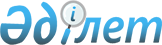 Қазақстан Республикасы Үкіметінің 2008 жылғы 23 желтоқсандағы N 1213 қаулысына толықтырулар мен өзгеріс енгізу туралыҚазақстан Республикасы Үкіметінің 2009 жылғы 5 маусымдағы N 829 Қаулысы

      Қазақстан Республикасының Үкіметі ҚАУЛЫ ЕТЕДІ: 



      1. "Қазақстан Республикасы Денсаулық сақтау министрлігінің 2009 - 2011 жылдарға арналған стратегиялық жоспары туралы" Қазақстан Республикасы Үкіметінің 2008 жылғы 23 желтоқсандағы N 1213 қаулысына мынадай толықтырулар мен өзгеріс енгізілсін: 



      көрсетілген қаулымен бекітілген Қазақстан Республикасы Денсаулық сақтау министрлігінің 2009 - 2011 жылдарға арналған стратегиялық жоспарында: 



      "Ағымдағы жағдайға талдау" деген 2-бөлімде: 



      "Денсаулық сақтауды басқару тиімділігінің жеткіліксіздігі" деген 2) кіші бөлім мынадай мазмұндағы оныншы абзацпен толықтырылсын: 



      "Мемлекет басшысының 2009 жылғы 6 наурыздағы "Дағдарыстан жаңару мен дамуға" атты Қазақстан халқына Жолдауы шеңберінде ауруханаларды жөндеу жоспарланған. "2009 - 2011 жылдарға арналған республикалық бюджет туралы" Қазақстан Республикасының Заңын іске асыру туралы" Қазақстан Республикасы Үкіметінің 2008 жылғы 18 желтоқсандағы N 1184 қаулысына сәйкес денсаулық сақтау объектілерін күрделі және ағымдағы жөндеуге республикалық бюджеттен ағымдағы нысаналы трансферттермен 10 068 200 мың теңге көзделген."; 



      "Кадр ресурстары мен медициналық ғылымды дамыту жүйесінің жетілмеуі" деген 3) кіші бөлім мынадай мазмұндағы төртінші және бесінші абзацтармен толықтырылсын: 



      "Мемлекет басшысының 2009 жылғы 6 наурыздағы "Дағдарыстан жаңару мен дамуға" атты Қазақстан халқына Жолдауының басым бағыттарының бірі кадрларды қайта даярлау болып табылады. Дағдарыс жағдайында медициналық кадрлардың тапшылығымен қатар денсаулық сақтау ұйымдарында жұмыс орындарына деген сұраныс пайда болады деп тұспалданады. Медициналық кадрлардың күтіліп отырған ағыны 1601 дәрігерді және 2 378 орта медицина қызметкерлерін құрайды. 



      "2009 - 2011 жылдарға арналған республикалық бюджет туралы" Қазақстан Республикасының Заңын іске асыру туралы" Қазақстан Республикасы Үкіметінің 2008 жылғы 18 желтоқсандағы N 1184 қаулысына сәйкес медициналық кадрларды даярлауға және қайта даярлауға республикалық бюджеттен ағымдағы нысаналы трансферттермен 691 513 мың теңге көзделген."; 



      "Нормативтік құқықтық актілер және Мемлекет басшысының тапсырмалары" деген 7-бөлім мынадай мазмұндағы 12-1 және 20-1 тармақтармен толықтырылсын: 

      "12-1. Мемлекет басшысының 2009 жылғы 6 наурыздағы "Дағдарыстан жаңару мен дамуға" атты Қазақстан халқына Жолдауы"; 

      "20-1. "2009 — 2011 жылдарға арналған республикалық бюджет туралы" Қазақстан Республикасының Заңын іске асыру туралы" Қазақстан Республикасы Үкіметінің 2008 жылғы 18 желтоқсандағы N 1184 қаулысы "; 

      "Бюджеттік бағдарламалар" деген 8-бөлім осы қаулыға қосымшаға сәйкес жаңа редакцияда жазылсын. 



      2. Осы қаулы қол қойылған күнінен бастап қолданысқа енгізіледі және ресми жариялануға тиіс.       Қазақстан Республикасының 

      Премьер-Министрі                                    К. Мәсімов Қазақстан Республикасы 

Үкіметінің      

2009 жылғы 5 маусымдағы 

N 829 қаулысына   

қосымша        

8. Бюджеттік бағдарламалар  Қазақстан Республикасы Денсаулық сақтау Министрлігінің 

бюджеттік бағдарламасы  

Қазақстан Республикасы Денсаулық сақтау Министрлігінің 

бюджеттік бағдарламасы 

(қызмет көрсетуге бағытталған)  

Қазақстан Республикасы Денсаулық сақтау Министрлігінің 

бюджеттік бағдарламасы 

(қызмет көрсетуге бағытталған)  

Қазақстан Республикасы Денсаулық сақтау Министрлігінің 

бюджеттік бағдарламасы 

(қызмет көрсетуге бағытталған)  

Қазақстан Республикасы Денсаулық сақтау Министрлігінің 

бюджеттік бағдарламасы 

(Трансферттер)       * сан көрсеткіштері "2009 - 2011 жылдарға арналған республикалық бюджет туралы" Қазақстан Республикасы заңын жүзеге асыру барысында нақтыланады  

Қазақстан Республикасы Денсаулық сақтау Министрлігінің 

бюджеттік бағдарламасы 

(қызмет көрсетуге бағытталған)  

Қазақстан Республикасы Денсаулық сақтау Министрлігінің 

бюджеттік бағдарламасы 

(қызмет көрсетуге бағытталған)  

Қазақстан Республикасы Денсаулық сақтау Министрлігінің 

бюджеттік бағдарламасы 

(қызмет көрсетуге бағытталған)  

Қазақстан Республикасы Денсаулық сақтау Министрлігінің 

бюджеттік бағдарламасы 

(Трансферттер)  

Қазақстан Республикасы Денсаулық сақтау Министрлігінің 

бюджеттік бағдарламасы 

(қызметтер көрсетуге бағытталған)       * сан көрсеткіштері "2009 - 2011 жылдарға арналған республикалық бюджет туралы" Қазақстан Республикасы заңын жүзеге асыру барысында нақтыланады 

      ** болжанған ғимарат санына облыстар, Астана және Алматы қалалардың мемлекеттік сан-эпидемиологиялық департаменттері қосылған  

Қазақстан Республикасы Денсаулық сақтау Министрлігінің 

бюджеттік бағдарламасы 

(қызмет көрсетуге бағытталған)  

Қазақстан Республикасы Денсаулық сақтау Министрлігінің 

бюджеттік бағдарламасы 

(қызмет көрсетуге бағытталған)       * Жарақтандыратын ұйымдардың санына облыстар, Астана және Алматы қалалардың мемлекеттік сан-эпидемиологиялық департаменттері қосылған  

Қазақстан Республикасы Денсаулық сақтау Министрлігінің 

бюджеттік бағдарламасы 

(Күрделі шығындар)       * сан көрсеткіштері "2009 - 2011 жылдарға арналған республикалық бюджет туралы" Қазақстан Республикасы заңын жүзеге асыру барысында нақтыланады  

Қазақстан Республикасы Денсаулық сақтау Министрлігінің 

бюджеттік бағдарламасы 

(қызмет көрсетуге бағытталған)  

Қазақстан Республикасы Денсаулық сақтау Министрлігінің 

бюджеттік бағдарламасы 

(қызмет көрсетуге бағытталған)  

Қазақстан Республикасы Денсаулық сақтау Министрлігінің 

бюджеттік бағдарламасы 

(Инвестициялық бағдарлама)  

Қазақстан Республикасы Денсаулық сақтау Министрлігінің 

бюджеттік бағдарламасы 

(қызмет көрсетуге бағытталған)  

Қазақстан Республикасы Денсаулық сақтау Министрлігінің 

бюджеттік бағдарламасы 

(Күрделі шығыстар)       *сан көрсеткіштері "2009 - 2011 жылдарға арналған республикалық бюджет туралы" Қазақстан Республикасы заңын жүзеге асыру барысында нақтыланады 

      *болжанған ғимарат санына облыстар, Астана және Алматы қалалардың мемлекеттік сан-эпидемиологиялық департаменттері қосылған  

Қазақстан Республикасы Денсаулық сақтау Министрлігінің 

бюджеттік бағдарламасы 

(Күрделі шығыстар)       * Жарақтандыратын ұйымдардың санына облыстар, Астана және Алматы қалалардың сан-эпидемиологиялық сараптама орталықтар қосылған  

Қазақстан Республикасы Денсаулық сақтау Министрлігінің 

бюджеттік бағдарламасы 

(Инвестициялық бағдарлама)  

Қазақстан Республикасы Денсаулық сақтау Министрлігінің 

бюджеттік бағдарламасы 

(Күрделі шығыс)  

Қазақстан Республикасы Денсаулық сақтау Министрлігінің 

бюджеттік бағдарламасы 

(Капиталды шығындар)       * сан көрсеткіштері "2009 - 2011 жылдарға арналған республикалық бюджет туралы" Қазақстан Республикасы заңын жүзеге асыру барысында нақтыланады  

Қазақстан Республикасы Денсаулық сақтау Министрлігінің 

бюджеттік бағдарламасы 

(Күрделі шығыстар)       * сан көрсеткіштері "2009 - 2011 жылдарға арналған республикалық бюджет туралы" Қазақстан Республикасы заңын жүзеге асыру барысында нақтыланады  

Қазақстан Республикасы Денсаулық сақтау Министрлігінің 

бюджеттік бағдарламасы 

(Трансферттер)       * сан көрсеткіштері "2009 - 2011 жылдарға арналған республикалық бюджет туралы" Қазақстан Республикасы заңын жүзеге асыру барысында нақтыланады  

Қазақстан Республикасы Денсаулық сақтау Министрлігінің 

бюджеттік бағдарламасы 

(Трансферттер)  

Қазақстан Республикасы Денсаулық сақтау Министрлігінің 

бюджеттік бағдарламасы 

(Инвестициялық бағдарлама)  

Қазақстан Республикасы Денсаулық сақтау Министрлігінің 

бюджеттік бағдарламасы 

(қызмет көрсетуге бағытталған)  

Қазақстан Республикасы Денсаулық сақтау Министрлігінің 

бюджеттік бағдарламасы 

(Трансферттер) РЖМЖКҒО       - Республикалық жедел медициналық жәрдем көмек ғылыми 

                орталығы 

РНҒО          - Республикалық нейрохирургия ғылыми орталығы 

РБОО          - Республикалық балаларды оңалту орталығы 

РДО           - Республикалық диагностикалық орталығы 

АБҰҒО         - Ана мен бала ұлттық ғылыми орталығы  

Қазақстан Республикасы Денсаулық сақтау Министрлігінің 

бюджеттік бағдарламасы 

(Трансферттер)  

Қазақстан Республикасы Денсаулық сақтау Министрлігінің 

бюджеттік бағдарламасы 

(қызмет көрсетуге арналған бағыт)  

Қазақстан Республикасы Денсаулық сақтау Министрлігінің 

бюджеттік бағдарламасы 

(Инвестициялық бағдарлама)  

Қазақстан Республикасы Денсаулық сақтау Министрлігінің 

бюджеттік бағдарламасы 

(қызмет көрсетуге арналған бағыт)  

Қазақстан Республикасы Денсаулық сақтау Министрлігінің 

бюджеттік бағдарламасы 

(трансферттер)       * - Облыстардың, Астана, Алматы қалаларының әкімдері мен Денсаулық сақтау министрінің арасындағы келісімдердің шеңберіндегі мамандар санының көрсеткіші  

Қазақстан Республикасы Денсаулық сақтау Министрлігінің 

бюджеттік бағдарламасы 

(қызметтер көрсетуге бағытталған)  

Қазақстан Республикасы Денсаулық сақтау Министрлігінің 

бюджеттік бағдарламасы 

(трансферттер)       * - сандық көрсеткіштер "2009 - 2011 жылдарға арналған республикалық бюджет туралы" Қазақстан Республикасы Заңын іске асыру 

      ** - Облыстардың, Астана және Алматы қалаларының әкімдері мен Денсаулық сақтау Министрінің арасындағы келісім шеңберінде денсаулық сақтау объектілері қосылды  

Бюджеттік шығындар жиыны Мың теңгемен  

Қазақстан Республикасы Денсаулық сақтау министрлігінің 

стратегиялық бағыттары және бюджеттік бағдарламалары бойынша 

шығындарды бөлу мың теңгемен 
					© 2012. Қазақстан Республикасы Әділет министрлігінің «Қазақстан Республикасының Заңнама және құқықтық ақпарат институты» ШЖҚ РМК
				Бюджеттік бағдарламаның әкімшісі Қазақстан Республикасы Денсаулық сақтау министрлігі Қазақстан Республикасы Денсаулық сақтау министрлігі Қазақстан Республикасы Денсаулық сақтау министрлігі Қазақстан Республикасы Денсаулық сақтау министрлігі Қазақстан Республикасы Денсаулық сақтау министрлігі Қазақстан Республикасы Денсаулық сақтау министрлігі Қазақстан Республикасы Денсаулық сақтау министрлігі Бюджеттік бағдарлама 001 "Денсаулық сақтау саласындағы саясатты және қызмет көрсетулерді мемлекеттік реттеуді үйлестіру жөніндегі қызметтер" 001 "Денсаулық сақтау саласындағы саясатты және қызмет көрсетулерді мемлекеттік реттеуді үйлестіру жөніндегі қызметтер" 001 "Денсаулық сақтау саласындағы саясатты және қызмет көрсетулерді мемлекеттік реттеуді үйлестіру жөніндегі қызметтер" 001 "Денсаулық сақтау саласындағы саясатты және қызмет көрсетулерді мемлекеттік реттеуді үйлестіру жөніндегі қызметтер" 001 "Денсаулық сақтау саласындағы саясатты және қызмет көрсетулерді мемлекеттік реттеуді үйлестіру жөніндегі қызметтер" 001 "Денсаулық сақтау саласындағы саясатты және қызмет көрсетулерді мемлекеттік реттеуді үйлестіру жөніндегі қызметтер" 001 "Денсаулық сақтау саласындағы саясатты және қызмет көрсетулерді мемлекеттік реттеуді үйлестіру жөніндегі қызметтер" Сипаттама Қазақстан Республикасы Денсаулық сақтау министрлігі мен оның аумақтық бөлімшелерінің аппараттарын ұстау; қойылатын біліктілік талаптарына сәйкес мемлекеттік қызметшілердің кәсіби білімі мен дағдыларын жаңарту және тереңдету; денсаулық сақтауды басқару жүйесін жетілдіру; медициналық қызметтер көрсетудің сапасын бақылау; денсаулық сақтау субъектілерін аккредиттеу; тәуелсіз сараптама институтын дамыту; біліктілік санатын беру жүйесін, біліктілік құзыреттілікке аттестаттау жүйесін жетілдіру; қолданыстағы заңнамаға сәйкес лицензиялауды жүргізу; дәрілік заттар мен фармацевтикалық қызметтер көрсетудің сапасын, тиімділігі мен қауіпсіздігін арттыру; көлікте бақылаудағы объектілерді мемлекеттік санитарлық-эпидемиологиялық қадағалау қамтамасыз ету, шекараны жұқпалы және паразиттік аурулардың әкелінуі мен таралуынан санитарлық қорғау; азаматтардың өтініштерін қарау; Қазақстан Республикасы Денсаулық сақтау министрлігінің ақпараттық жүйесін сүйемелдеу, Қазақстан Республикасы денсаулық сақтау жүйесінің есептеу техникасын, жергілікті есептеу желілерінің жүйелі әрі техникалық күтімін қамтамасыз ету, 

Дүниежүзілік денсаулық сақтау ұйымының Еуропа өңірлік бюросымен басқа да халықаралық ұйымдармен ақпараттық байланысты және ақпаратпен алмасуды қолдау; аумақтық органдардың ғимараттары мен үй-жайларын күрделі жөндеуді жүргізу, Қазақстан Республикасы Денсаулық сақтау министрлігі мен оның аумақтық бөлімшелерін негізгі құралдармен қамтамасыз ету Қазақстан Республикасы Денсаулық сақтау министрлігі мен оның аумақтық бөлімшелерінің аппараттарын ұстау; қойылатын біліктілік талаптарына сәйкес мемлекеттік қызметшілердің кәсіби білімі мен дағдыларын жаңарту және тереңдету; денсаулық сақтауды басқару жүйесін жетілдіру; медициналық қызметтер көрсетудің сапасын бақылау; денсаулық сақтау субъектілерін аккредиттеу; тәуелсіз сараптама институтын дамыту; біліктілік санатын беру жүйесін, біліктілік құзыреттілікке аттестаттау жүйесін жетілдіру; қолданыстағы заңнамаға сәйкес лицензиялауды жүргізу; дәрілік заттар мен фармацевтикалық қызметтер көрсетудің сапасын, тиімділігі мен қауіпсіздігін арттыру; көлікте бақылаудағы объектілерді мемлекеттік санитарлық-эпидемиологиялық қадағалау қамтамасыз ету, шекараны жұқпалы және паразиттік аурулардың әкелінуі мен таралуынан санитарлық қорғау; азаматтардың өтініштерін қарау; Қазақстан Республикасы Денсаулық сақтау министрлігінің ақпараттық жүйесін сүйемелдеу, Қазақстан Республикасы денсаулық сақтау жүйесінің есептеу техникасын, жергілікті есептеу желілерінің жүйелі әрі техникалық күтімін қамтамасыз ету, 

Дүниежүзілік денсаулық сақтау ұйымының Еуропа өңірлік бюросымен басқа да халықаралық ұйымдармен ақпараттық байланысты және ақпаратпен алмасуды қолдау; аумақтық органдардың ғимараттары мен үй-жайларын күрделі жөндеуді жүргізу, Қазақстан Республикасы Денсаулық сақтау министрлігі мен оның аумақтық бөлімшелерін негізгі құралдармен қамтамасыз ету Қазақстан Республикасы Денсаулық сақтау министрлігі мен оның аумақтық бөлімшелерінің аппараттарын ұстау; қойылатын біліктілік талаптарына сәйкес мемлекеттік қызметшілердің кәсіби білімі мен дағдыларын жаңарту және тереңдету; денсаулық сақтауды басқару жүйесін жетілдіру; медициналық қызметтер көрсетудің сапасын бақылау; денсаулық сақтау субъектілерін аккредиттеу; тәуелсіз сараптама институтын дамыту; біліктілік санатын беру жүйесін, біліктілік құзыреттілікке аттестаттау жүйесін жетілдіру; қолданыстағы заңнамаға сәйкес лицензиялауды жүргізу; дәрілік заттар мен фармацевтикалық қызметтер көрсетудің сапасын, тиімділігі мен қауіпсіздігін арттыру; көлікте бақылаудағы объектілерді мемлекеттік санитарлық-эпидемиологиялық қадағалау қамтамасыз ету, шекараны жұқпалы және паразиттік аурулардың әкелінуі мен таралуынан санитарлық қорғау; азаматтардың өтініштерін қарау; Қазақстан Республикасы Денсаулық сақтау министрлігінің ақпараттық жүйесін сүйемелдеу, Қазақстан Республикасы денсаулық сақтау жүйесінің есептеу техникасын, жергілікті есептеу желілерінің жүйелі әрі техникалық күтімін қамтамасыз ету, 

Дүниежүзілік денсаулық сақтау ұйымының Еуропа өңірлік бюросымен басқа да халықаралық ұйымдармен ақпараттық байланысты және ақпаратпен алмасуды қолдау; аумақтық органдардың ғимараттары мен үй-жайларын күрделі жөндеуді жүргізу, Қазақстан Республикасы Денсаулық сақтау министрлігі мен оның аумақтық бөлімшелерін негізгі құралдармен қамтамасыз ету Қазақстан Республикасы Денсаулық сақтау министрлігі мен оның аумақтық бөлімшелерінің аппараттарын ұстау; қойылатын біліктілік талаптарына сәйкес мемлекеттік қызметшілердің кәсіби білімі мен дағдыларын жаңарту және тереңдету; денсаулық сақтауды басқару жүйесін жетілдіру; медициналық қызметтер көрсетудің сапасын бақылау; денсаулық сақтау субъектілерін аккредиттеу; тәуелсіз сараптама институтын дамыту; біліктілік санатын беру жүйесін, біліктілік құзыреттілікке аттестаттау жүйесін жетілдіру; қолданыстағы заңнамаға сәйкес лицензиялауды жүргізу; дәрілік заттар мен фармацевтикалық қызметтер көрсетудің сапасын, тиімділігі мен қауіпсіздігін арттыру; көлікте бақылаудағы объектілерді мемлекеттік санитарлық-эпидемиологиялық қадағалау қамтамасыз ету, шекараны жұқпалы және паразиттік аурулардың әкелінуі мен таралуынан санитарлық қорғау; азаматтардың өтініштерін қарау; Қазақстан Республикасы Денсаулық сақтау министрлігінің ақпараттық жүйесін сүйемелдеу, Қазақстан Республикасы денсаулық сақтау жүйесінің есептеу техникасын, жергілікті есептеу желілерінің жүйелі әрі техникалық күтімін қамтамасыз ету, 

Дүниежүзілік денсаулық сақтау ұйымының Еуропа өңірлік бюросымен басқа да халықаралық ұйымдармен ақпараттық байланысты және ақпаратпен алмасуды қолдау; аумақтық органдардың ғимараттары мен үй-жайларын күрделі жөндеуді жүргізу, Қазақстан Республикасы Денсаулық сақтау министрлігі мен оның аумақтық бөлімшелерін негізгі құралдармен қамтамасыз ету Қазақстан Республикасы Денсаулық сақтау министрлігі мен оның аумақтық бөлімшелерінің аппараттарын ұстау; қойылатын біліктілік талаптарына сәйкес мемлекеттік қызметшілердің кәсіби білімі мен дағдыларын жаңарту және тереңдету; денсаулық сақтауды басқару жүйесін жетілдіру; медициналық қызметтер көрсетудің сапасын бақылау; денсаулық сақтау субъектілерін аккредиттеу; тәуелсіз сараптама институтын дамыту; біліктілік санатын беру жүйесін, біліктілік құзыреттілікке аттестаттау жүйесін жетілдіру; қолданыстағы заңнамаға сәйкес лицензиялауды жүргізу; дәрілік заттар мен фармацевтикалық қызметтер көрсетудің сапасын, тиімділігі мен қауіпсіздігін арттыру; көлікте бақылаудағы объектілерді мемлекеттік санитарлық-эпидемиологиялық қадағалау қамтамасыз ету, шекараны жұқпалы және паразиттік аурулардың әкелінуі мен таралуынан санитарлық қорғау; азаматтардың өтініштерін қарау; Қазақстан Республикасы Денсаулық сақтау министрлігінің ақпараттық жүйесін сүйемелдеу, Қазақстан Республикасы денсаулық сақтау жүйесінің есептеу техникасын, жергілікті есептеу желілерінің жүйелі әрі техникалық күтімін қамтамасыз ету, 

Дүниежүзілік денсаулық сақтау ұйымының Еуропа өңірлік бюросымен басқа да халықаралық ұйымдармен ақпараттық байланысты және ақпаратпен алмасуды қолдау; аумақтық органдардың ғимараттары мен үй-жайларын күрделі жөндеуді жүргізу, Қазақстан Республикасы Денсаулық сақтау министрлігі мен оның аумақтық бөлімшелерін негізгі құралдармен қамтамасыз ету Қазақстан Республикасы Денсаулық сақтау министрлігі мен оның аумақтық бөлімшелерінің аппараттарын ұстау; қойылатын біліктілік талаптарына сәйкес мемлекеттік қызметшілердің кәсіби білімі мен дағдыларын жаңарту және тереңдету; денсаулық сақтауды басқару жүйесін жетілдіру; медициналық қызметтер көрсетудің сапасын бақылау; денсаулық сақтау субъектілерін аккредиттеу; тәуелсіз сараптама институтын дамыту; біліктілік санатын беру жүйесін, біліктілік құзыреттілікке аттестаттау жүйесін жетілдіру; қолданыстағы заңнамаға сәйкес лицензиялауды жүргізу; дәрілік заттар мен фармацевтикалық қызметтер көрсетудің сапасын, тиімділігі мен қауіпсіздігін арттыру; көлікте бақылаудағы объектілерді мемлекеттік санитарлық-эпидемиологиялық қадағалау қамтамасыз ету, шекараны жұқпалы және паразиттік аурулардың әкелінуі мен таралуынан санитарлық қорғау; азаматтардың өтініштерін қарау; Қазақстан Республикасы Денсаулық сақтау министрлігінің ақпараттық жүйесін сүйемелдеу, Қазақстан Республикасы денсаулық сақтау жүйесінің есептеу техникасын, жергілікті есептеу желілерінің жүйелі әрі техникалық күтімін қамтамасыз ету, 

Дүниежүзілік денсаулық сақтау ұйымының Еуропа өңірлік бюросымен басқа да халықаралық ұйымдармен ақпараттық байланысты және ақпаратпен алмасуды қолдау; аумақтық органдардың ғимараттары мен үй-жайларын күрделі жөндеуді жүргізу, Қазақстан Республикасы Денсаулық сақтау министрлігі мен оның аумақтық бөлімшелерін негізгі құралдармен қамтамасыз ету Қазақстан Республикасы Денсаулық сақтау министрлігі мен оның аумақтық бөлімшелерінің аппараттарын ұстау; қойылатын біліктілік талаптарына сәйкес мемлекеттік қызметшілердің кәсіби білімі мен дағдыларын жаңарту және тереңдету; денсаулық сақтауды басқару жүйесін жетілдіру; медициналық қызметтер көрсетудің сапасын бақылау; денсаулық сақтау субъектілерін аккредиттеу; тәуелсіз сараптама институтын дамыту; біліктілік санатын беру жүйесін, біліктілік құзыреттілікке аттестаттау жүйесін жетілдіру; қолданыстағы заңнамаға сәйкес лицензиялауды жүргізу; дәрілік заттар мен фармацевтикалық қызметтер көрсетудің сапасын, тиімділігі мен қауіпсіздігін арттыру; көлікте бақылаудағы объектілерді мемлекеттік санитарлық-эпидемиологиялық қадағалау қамтамасыз ету, шекараны жұқпалы және паразиттік аурулардың әкелінуі мен таралуынан санитарлық қорғау; азаматтардың өтініштерін қарау; Қазақстан Республикасы Денсаулық сақтау министрлігінің ақпараттық жүйесін сүйемелдеу, Қазақстан Республикасы денсаулық сақтау жүйесінің есептеу техникасын, жергілікті есептеу желілерінің жүйелі әрі техникалық күтімін қамтамасыз ету, 

Дүниежүзілік денсаулық сақтау ұйымының Еуропа өңірлік бюросымен басқа да халықаралық ұйымдармен ақпараттық байланысты және ақпаратпен алмасуды қолдау; аумақтық органдардың ғимараттары мен үй-жайларын күрделі жөндеуді жүргізу, Қазақстан Республикасы Денсаулық сақтау министрлігі мен оның аумақтық бөлімшелерін негізгі құралдармен қамтамасыз ету 1. Стратегиялық жоспарлау, мониторинг, үйлестіру, адам ресурстарын дамыту және халықаралық ынтымақтастық (СДД, ҒАРДД) 1. Стратегиялық жоспарлау, мониторинг, үйлестіру, адам ресурстарын дамыту және халықаралық ынтымақтастық (СДД, ҒАРДД) 1. Стратегиялық жоспарлау, мониторинг, үйлестіру, адам ресурстарын дамыту және халықаралық ынтымақтастық (СДД, ҒАРДД) 1. Стратегиялық жоспарлау, мониторинг, үйлестіру, адам ресурстарын дамыту және халықаралық ынтымақтастық (СДД, ҒАРДД) 1. Стратегиялық жоспарлау, мониторинг, үйлестіру, адам ресурстарын дамыту және халықаралық ынтымақтастық (СДД, ҒАРДД) 1. Стратегиялық жоспарлау, мониторинг, үйлестіру, адам ресурстарын дамыту және халықаралық ынтымақтастық (СДД, ҒАРДД) 1. Стратегиялық жоспарлау, мониторинг, үйлестіру, адам ресурстарын дамыту және халықаралық ынтымақтастық (СДД, ҒАРДД) 1. Стратегиялық жоспарлау, мониторинг, үйлестіру, адам ресурстарын дамыту және халықаралық ынтымақтастық (СДД, ҒАРДД) Стратегиялық бағыты 1. Азаматтардың денсаулығын нығайту 1. Азаматтардың денсаулығын нығайту 1. Азаматтардың денсаулығын нығайту 1. Азаматтардың денсаулығын нығайту 1. Азаматтардың денсаулығын нығайту 1. Азаматтардың денсаулығын нығайту 1. Азаматтардың денсаулығын нығайту Стратегиялық бағыты 2. Денсаулық сақтау жүйесін басқарудың тиімділігін арттыру 2. Денсаулық сақтау жүйесін басқарудың тиімділігін арттыру 2. Денсаулық сақтау жүйесін басқарудың тиімділігін арттыру 2. Денсаулық сақтау жүйесін басқарудың тиімділігін арттыру 2. Денсаулық сақтау жүйесін басқарудың тиімділігін арттыру 2. Денсаулық сақтау жүйесін басқарудың тиімділігін арттыру 2. Денсаулық сақтау жүйесін басқарудың тиімділігін арттыру Стратегиялық бағыты 3. Кадр ресурстары мен медицина ғылымын дамыту 3. Кадр ресурстары мен медицина ғылымын дамыту 3. Кадр ресурстары мен медицина ғылымын дамыту 3. Кадр ресурстары мен медицина ғылымын дамыту 3. Кадр ресурстары мен медицина ғылымын дамыту 3. Кадр ресурстары мен медицина ғылымын дамыту 3. Кадр ресурстары мен медицина ғылымын дамыту Мақсаты 1.1. Ана мен бала денсаулығын сақтау 1.1. Ана мен бала денсаулығын сақтау 1.1. Ана мен бала денсаулығын сақтау 1.1. Ана мен бала денсаулығын сақтау 1.1. Ана мен бала денсаулығын сақтау 1.1. Ана мен бала денсаулығын сақтау 1.1. Ана мен бала денсаулығын сақтау Мақсаты 1.2. Әлеуметтік елеулі аурулардың ауыртпалығын азайту 1.2. Әлеуметтік елеулі аурулардың ауыртпалығын азайту 1.2. Әлеуметтік елеулі аурулардың ауыртпалығын азайту 1.2. Әлеуметтік елеулі аурулардың ауыртпалығын азайту 1.2. Әлеуметтік елеулі аурулардың ауыртпалығын азайту 1.2. Әлеуметтік елеулі аурулардың ауыртпалығын азайту 1.2. Әлеуметтік елеулі аурулардың ауыртпалығын азайту Мақсаты 1.3. Жарақаттану ауыртпалығын азайту 1.3. Жарақаттану ауыртпалығын азайту 1.3. Жарақаттану ауыртпалығын азайту 1.3. Жарақаттану ауыртпалығын азайту 1.3. Жарақаттану ауыртпалығын азайту 1.3. Жарақаттану ауыртпалығын азайту 1.3. Жарақаттану ауыртпалығын азайту Мақсаты 1.5. Салауатты өмір салтын қалыптастыру және дұрыс тамақтану 1.5. Салауатты өмір салтын қалыптастыру және дұрыс тамақтану 1.5. Салауатты өмір салтын қалыптастыру және дұрыс тамақтану 1.5. Салауатты өмір салтын қалыптастыру және дұрыс тамақтану 1.5. Салауатты өмір салтын қалыптастыру және дұрыс тамақтану 1.5. Салауатты өмір салтын қалыптастыру және дұрыс тамақтану 1.5. Салауатты өмір салтын қалыптастыру және дұрыс тамақтану Мақсаты 2.1. Басқару мен қаржыландыру жүйесін жетілдіру 2.1. Басқару мен қаржыландыру жүйесін жетілдіру 2.1. Басқару мен қаржыландыру жүйесін жетілдіру 2.1. Басқару мен қаржыландыру жүйесін жетілдіру 2.1. Басқару мен қаржыландыру жүйесін жетілдіру 2.1. Басқару мен қаржыландыру жүйесін жетілдіру 2.1. Басқару мен қаржыландыру жүйесін жетілдіру Мақсаты 2.2. Халықтың тегін медициналық көмектің кепілдендірілген көлеміне тең қолжетімділігін қамтамасыз ететін денсаулық сақтау инфрақұрылымын жетілдіру 2.2. Халықтың тегін медициналық көмектің кепілдендірілген көлеміне тең қолжетімділігін қамтамасыз ететін денсаулық сақтау инфрақұрылымын жетілдіру 2.2. Халықтың тегін медициналық көмектің кепілдендірілген көлеміне тең қолжетімділігін қамтамасыз ететін денсаулық сақтау инфрақұрылымын жетілдіру 2.2. Халықтың тегін медициналық көмектің кепілдендірілген көлеміне тең қолжетімділігін қамтамасыз ететін денсаулық сақтау инфрақұрылымын жетілдіру 2.2. Халықтың тегін медициналық көмектің кепілдендірілген көлеміне тең қолжетімділігін қамтамасыз ететін денсаулық сақтау инфрақұрылымын жетілдіру 2.2. Халықтың тегін медициналық көмектің кепілдендірілген көлеміне тең қолжетімділігін қамтамасыз ететін денсаулық сақтау инфрақұрылымын жетілдіру 2.2. Халықтың тегін медициналық көмектің кепілдендірілген көлеміне тең қолжетімділігін қамтамасыз ететін денсаулық сақтау инфрақұрылымын жетілдіру Мақсаты 3.1. Саланы қоғамның қажеттіліктеріне сай келетін білікті кадрлармен қамтамасыз ету 3.1. Саланы қоғамның қажеттіліктеріне сай келетін білікті кадрлармен қамтамасыз ету 3.1. Саланы қоғамның қажеттіліктеріне сай келетін білікті кадрлармен қамтамасыз ету 3.1. Саланы қоғамның қажеттіліктеріне сай келетін білікті кадрлармен қамтамасыз ету 3.1. Саланы қоғамның қажеттіліктеріне сай келетін білікті кадрлармен қамтамасыз ету 3.1. Саланы қоғамның қажеттіліктеріне сай келетін білікті кадрлармен қамтамасыз ету 3.1. Саланы қоғамның қажеттіліктеріне сай келетін білікті кадрлармен қамтамасыз ету Мақсаты 3.2. Денсаулық сақтау саласындағы ғылыми зерттеулердің сапасын арттыру 3.2. Денсаулық сақтау саласындағы ғылыми зерттеулердің сапасын арттыру 3.2. Денсаулық сақтау саласындағы ғылыми зерттеулердің сапасын арттыру 3.2. Денсаулық сақтау саласындағы ғылыми зерттеулердің сапасын арттыру 3.2. Денсаулық сақтау саласындағы ғылыми зерттеулердің сапасын арттыру 3.2. Денсаулық сақтау саласындағы ғылыми зерттеулердің сапасын арттыру 3.2. Денсаулық сақтау саласындағы ғылыми зерттеулердің сапасын арттыру Міндеттері 1.1.1 Әйелдердің денсаулығын нығайту 1.1.1 Әйелдердің денсаулығын нығайту 1.1.1 Әйелдердің денсаулығын нығайту 1.1.1 Әйелдердің денсаулығын нығайту 1.1.1 Әйелдердің денсаулығын нығайту 1.1.1 Әйелдердің денсаулығын нығайту 1.1.1 Әйелдердің денсаулығын нығайту Міндеттері 1.1.2 Балалардың денсаулығын нығайту 1.1.2 Балалардың денсаулығын нығайту 1.1.2 Балалардың денсаулығын нығайту 1.1.2 Балалардың денсаулығын нығайту 1.1.2 Балалардың денсаулығын нығайту 1.1.2 Балалардың денсаулығын нығайту 1.1.2 Балалардың денсаулығын нығайту Міндеттері 1.2.1 Жүрек-қан тамыр жүйесінің ауруларында медициналық көмекке және дәрілік заттарға қол жеткізуді қамтамасыз ету 1.2.1 Жүрек-қан тамыр жүйесінің ауруларында медициналық көмекке және дәрілік заттарға қол жеткізуді қамтамасыз ету 1.2.1 Жүрек-қан тамыр жүйесінің ауруларында медициналық көмекке және дәрілік заттарға қол жеткізуді қамтамасыз ету 1.2.1 Жүрек-қан тамыр жүйесінің ауруларында медициналық көмекке және дәрілік заттарға қол жеткізуді қамтамасыз ету 1.2.1 Жүрек-қан тамыр жүйесінің ауруларында медициналық көмекке және дәрілік заттарға қол жеткізуді қамтамасыз ету 1.2.1 Жүрек-қан тамыр жүйесінің ауруларында медициналық көмекке және дәрілік заттарға қол жеткізуді қамтамасыз ету 1.2.1 Жүрек-қан тамыр жүйесінің ауруларында медициналық көмекке және дәрілік заттарға қол жеткізуді қамтамасыз ету Міндеттері 1.2.2 Онкологиялық ауруларды ерте анықтау және уақтылы емдеу 1.2.2 Онкологиялық ауруларды ерте анықтау және уақтылы емдеу 1.2.2 Онкологиялық ауруларды ерте анықтау және уақтылы емдеу 1.2.2 Онкологиялық ауруларды ерте анықтау және уақтылы емдеу 1.2.2 Онкологиялық ауруларды ерте анықтау және уақтылы емдеу 1.2.2 Онкологиялық ауруларды ерте анықтау және уақтылы емдеу 1.2.2 Онкологиялық ауруларды ерте анықтау және уақтылы емдеу Міндеттері 1.2.3 Фтизиатриялық көмекті жетілдіру 1.2.3 Фтизиатриялық көмекті жетілдіру 1.2.3 Фтизиатриялық көмекті жетілдіру 1.2.3 Фтизиатриялық көмекті жетілдіру 1.2.3 Фтизиатриялық көмекті жетілдіру 1.2.3 Фтизиатриялық көмекті жетілдіру 1.2.3 Фтизиатриялық көмекті жетілдіру Міндеттері 1.2.4 ЖҚТБ індетіне қарсы іс-қимыл 1.2.4 ЖҚТБ індетіне қарсы іс-қимыл 1.2.4 ЖҚТБ індетіне қарсы іс-қимыл 1.2.4 ЖҚТБ індетіне қарсы іс-қимыл 1.2.4 ЖҚТБ індетіне қарсы іс-қимыл 1.2.4 ЖҚТБ індетіне қарсы іс-қимыл 1.2.4 ЖҚТБ індетіне қарсы іс-қимыл Міндеттері 1.3.1. Жарақаттану кезінде уақтылы көмек көрсету 1.3.1. Жарақаттану кезінде уақтылы көмек көрсету 1.3.1. Жарақаттану кезінде уақтылы көмек көрсету 1.3.1. Жарақаттану кезінде уақтылы көмек көрсету 1.3.1. Жарақаттану кезінде уақтылы көмек көрсету 1.3.1. Жарақаттану кезінде уақтылы көмек көрсету 1.3.1. Жарақаттану кезінде уақтылы көмек көрсету Міндеттері 1.5.1 Мінез-құлықтық қауіп-қатер факторларының таралуын төмендету 1.5.1 Мінез-құлықтық қауіп-қатер факторларының таралуын төмендету 1.5.1 Мінез-құлықтық қауіп-қатер факторларының таралуын төмендету 1.5.1 Мінез-құлықтық қауіп-қатер факторларының таралуын төмендету 1.5.1 Мінез-құлықтық қауіп-қатер факторларының таралуын төмендету 1.5.1 Мінез-құлықтық қауіп-қатер факторларының таралуын төмендету 1.5.1 Мінез-құлықтық қауіп-қатер факторларының таралуын төмендету Міндеттері 2.1.2 Басқару жүйесін жетілдіру 2.1.2 Басқару жүйесін жетілдіру 2.1.2 Басқару жүйесін жетілдіру 2.1.2 Басқару жүйесін жетілдіру 2.1.2 Басқару жүйесін жетілдіру 2.1.2 Басқару жүйесін жетілдіру 2.1.2 Басқару жүйесін жетілдіру Міндеттері 2.2.1 БМСК-ні басымдықпен дамыта отырып, денсаулық сақтау желісін үйлестіру 2.2.1 БМСК-ні басымдықпен дамыта отырып, денсаулық сақтау желісін үйлестіру 2.2.1 БМСК-ні басымдықпен дамыта отырып, денсаулық сақтау желісін үйлестіру 2.2.1 БМСК-ні басымдықпен дамыта отырып, денсаулық сақтау желісін үйлестіру 2.2.1 БМСК-ні басымдықпен дамыта отырып, денсаулық сақтау желісін үйлестіру 2.2.1 БМСК-ні басымдықпен дамыта отырып, денсаулық сақтау желісін үйлестіру 2.2.1 БМСК-ні басымдықпен дамыта отырып, денсаулық сақтау желісін үйлестіру Міндеттері 3.1.1. Кәсіби даярлықтың тиімді жүйесін құру 3.1.1. Кәсіби даярлықтың тиімді жүйесін құру 3.1.1. Кәсіби даярлықтың тиімді жүйесін құру 3.1.1. Кәсіби даярлықтың тиімді жүйесін құру 3.1.1. Кәсіби даярлықтың тиімді жүйесін құру 3.1.1. Кәсіби даярлықтың тиімді жүйесін құру 3.1.1. Кәсіби даярлықтың тиімді жүйесін құру Міндеттері 3.1.2. Үздіксіз білім берудің тиімді жүйесін құру (жоғары оқу орнынан білім және біліктілікті арттыру) 3.1.2. Үздіксіз білім берудің тиімді жүйесін құру (жоғары оқу орнынан білім және біліктілікті арттыру) 3.1.2. Үздіксіз білім берудің тиімді жүйесін құру (жоғары оқу орнынан білім және біліктілікті арттыру) 3.1.2. Үздіксіз білім берудің тиімді жүйесін құру (жоғары оқу орнынан білім және біліктілікті арттыру) 3.1.2. Үздіксіз білім берудің тиімді жүйесін құру (жоғары оқу орнынан білім және біліктілікті арттыру) 3.1.2. Үздіксіз білім берудің тиімді жүйесін құру (жоғары оқу орнынан білім және біліктілікті арттыру) 3.1.2. Үздіксіз білім берудің тиімді жүйесін құру (жоғары оқу орнынан білім және біліктілікті арттыру) Міндеттері 3.2.1. Медицина ғылымын басқарудың және оны практикалық денсаулық сақтау саласымен және біліммен ықпалдастырудың тиімді жүйесін құру 3.2.1. Медицина ғылымын басқарудың және оны практикалық денсаулық сақтау саласымен және біліммен ықпалдастырудың тиімді жүйесін құру 3.2.1. Медицина ғылымын басқарудың және оны практикалық денсаулық сақтау саласымен және біліммен ықпалдастырудың тиімді жүйесін құру 3.2.1. Медицина ғылымын басқарудың және оны практикалық денсаулық сақтау саласымен және біліммен ықпалдастырудың тиімді жүйесін құру 3.2.1. Медицина ғылымын басқарудың және оны практикалық денсаулық сақтау саласымен және біліммен ықпалдастырудың тиімді жүйесін құру 3.2.1. Медицина ғылымын басқарудың және оны практикалық денсаулық сақтау саласымен және біліммен ықпалдастырудың тиімді жүйесін құру 3.2.1. Медицина ғылымын басқарудың және оны практикалық денсаулық сақтау саласымен және біліммен ықпалдастырудың тиімді жүйесін құру Көрсеткіштер Көрсеткіштер Көрсеткіштер Көрсеткіштер Көрсеткіштер Көрсеткіштер Көрсеткіштер Көрсеткіштер Көрсеткіш атауы Өлшем бірлігі Есеп беру кезеңі Есеп беру кезеңі Жоспарлы кезең Жоспарлы кезең Жоспарлы кезең Көрсеткіш атауы Өлшем бірлігі 2007 жыл 2008 жыл 2009 жыл 2010 жыл 2011 жыл Сан көрсеткіштері Министрліктің әзірлеген және енгізген НҚА-ның болжамды саны дана 70 80 85 31 21 Сан көрсеткіштері Жүргізілген талдау зерттеулері мен орындалған жұмыстардың болжамды саны дана 8 11 19 16 12 Сан көрсеткіштері Бағдарламалық құжаттар бойынша есептердің болжамды саны дана 80 86 86 84 62 Дайындалған жинақтардың, шолулардың болжамды саны дана 8 10 12 14 16 Мониторинг, талдау және сараптама жүргізілуіне ҒТБ болжамды саны дана 56 45 42 43 38 Ауруларды диагностикалау мен емдеудің әзірленген болжамды саны дана 200 100 200 250 300 Орта медициналық, қосымша кәсіптік білімнен кейінгі, резидентураның, магистратураның және докторантураның, PhD әзірленген стандарттарының болжамды саны дана 184 4 3 Денсаулық сақтау министрлігімен және Қазақстан Республикасы Үкіметімен жасалған халықаралық шарттардың (келісімдердің) болжамды саны дана 6 9 10 11 12 Сапа көрсеткіштері Сапа көрсеткіштері Тиімділік көрсеткіштері Тиімділік көрсеткіштері Тиімділік көрсеткіштері Тиімділік көрсеткіштері Тиімділік көрсеткіштері Тиімділік көрсеткіштері Тиімділік көрсеткіштері Тиімділік көрсеткіштері Нәтиже көрсеткіштері Министрліктің түпкі нәтижелерге жетуге бағытталған стратегиялық жоспарлау жүйесін жақсарту. Министрліктің түпкі нәтижелерге жетуге бағытталған стратегиялық жоспарлау жүйесін жақсарту. Министрліктің түпкі нәтижелерге жетуге бағытталған стратегиялық жоспарлау жүйесін жақсарту. Министрліктің түпкі нәтижелерге жетуге бағытталған стратегиялық жоспарлау жүйесін жақсарту. Министрліктің түпкі нәтижелерге жетуге бағытталған стратегиялық жоспарлау жүйесін жақсарту. Министрліктің түпкі нәтижелерге жетуге бағытталған стратегиялық жоспарлау жүйесін жақсарту. Министрліктің түпкі нәтижелерге жетуге бағытталған стратегиялық жоспарлау жүйесін жақсарту. 2. Министрлік аппаратының (ЭҚД, ӘҚЖД) қызметін қамтамасыз ету 2. Министрлік аппаратының (ЭҚД, ӘҚЖД) қызметін қамтамасыз ету 2. Министрлік аппаратының (ЭҚД, ӘҚЖД) қызметін қамтамасыз ету 2. Министрлік аппаратының (ЭҚД, ӘҚЖД) қызметін қамтамасыз ету 2. Министрлік аппаратының (ЭҚД, ӘҚЖД) қызметін қамтамасыз ету 2. Министрлік аппаратының (ЭҚД, ӘҚЖД) қызметін қамтамасыз ету 2. Министрлік аппаратының (ЭҚД, ӘҚЖД) қызметін қамтамасыз ету 2. Министрлік аппаратының (ЭҚД, ӘҚЖД) қызметін қамтамасыз ету Стратегиялық бағыты 2. Денсаулық сақтау жүйесін басқарудың тиімділігін арттыру 2. Денсаулық сақтау жүйесін басқарудың тиімділігін арттыру 2. Денсаулық сақтау жүйесін басқарудың тиімділігін арттыру 2. Денсаулық сақтау жүйесін басқарудың тиімділігін арттыру 2. Денсаулық сақтау жүйесін басқарудың тиімділігін арттыру 2. Денсаулық сақтау жүйесін басқарудың тиімділігін арттыру 2. Денсаулық сақтау жүйесін басқарудың тиімділігін арттыру Мақсаты 2.1. Басқару мен қаржыландыру жүйесін жетілдіру 2.1. Басқару мен қаржыландыру жүйесін жетілдіру 2.1. Басқару мен қаржыландыру жүйесін жетілдіру 2.1. Басқару мен қаржыландыру жүйесін жетілдіру 2.1. Басқару мен қаржыландыру жүйесін жетілдіру 2.1. Басқару мен қаржыландыру жүйесін жетілдіру 2.1. Басқару мен қаржыландыру жүйесін жетілдіру Мақсаты 2.2. Халықтың тегін медициналық көмектің кепілдендірілген көлеміне тең қолжетімділігін қамтамасыз ететін денсаулық сақтау инфрақұрылымын жетілдіру 2.2. Халықтың тегін медициналық көмектің кепілдендірілген көлеміне тең қолжетімділігін қамтамасыз ететін денсаулық сақтау инфрақұрылымын жетілдіру 2.2. Халықтың тегін медициналық көмектің кепілдендірілген көлеміне тең қолжетімділігін қамтамасыз ететін денсаулық сақтау инфрақұрылымын жетілдіру 2.2. Халықтың тегін медициналық көмектің кепілдендірілген көлеміне тең қолжетімділігін қамтамасыз ететін денсаулық сақтау инфрақұрылымын жетілдіру 2.2. Халықтың тегін медициналық көмектің кепілдендірілген көлеміне тең қолжетімділігін қамтамасыз ететін денсаулық сақтау инфрақұрылымын жетілдіру 2.2. Халықтың тегін медициналық көмектің кепілдендірілген көлеміне тең қолжетімділігін қамтамасыз ететін денсаулық сақтау инфрақұрылымын жетілдіру 2.2. Халықтың тегін медициналық көмектің кепілдендірілген көлеміне тең қолжетімділігін қамтамасыз ететін денсаулық сақтау инфрақұрылымын жетілдіру Мақсаты 2.3. Дәрілік көмектің сапасы мен оған қол жеткізуді арттыру 2.3. Дәрілік көмектің сапасы мен оған қол жеткізуді арттыру 2.3. Дәрілік көмектің сапасы мен оған қол жеткізуді арттыру 2.3. Дәрілік көмектің сапасы мен оған қол жеткізуді арттыру 2.3. Дәрілік көмектің сапасы мен оған қол жеткізуді арттыру 2.3. Дәрілік көмектің сапасы мен оған қол жеткізуді арттыру 2.3. Дәрілік көмектің сапасы мен оған қол жеткізуді арттыру Міндеттері 2.1.1 Денсаулық сақтаудың бюджеттік моделінің озық стандарттарына кезең-кезеңмен қол жеткізу 2.1.1 Денсаулық сақтаудың бюджеттік моделінің озық стандарттарына кезең-кезеңмен қол жеткізу 2.1.1 Денсаулық сақтаудың бюджеттік моделінің озық стандарттарына кезең-кезеңмен қол жеткізу 2.1.1 Денсаулық сақтаудың бюджеттік моделінің озық стандарттарына кезең-кезеңмен қол жеткізу 2.1.1 Денсаулық сақтаудың бюджеттік моделінің озық стандарттарына кезең-кезеңмен қол жеткізу 2.1.1 Денсаулық сақтаудың бюджеттік моделінің озық стандарттарына кезең-кезеңмен қол жеткізу 2.1.1 Денсаулық сақтаудың бюджеттік моделінің озық стандарттарына кезең-кезеңмен қол жеткізу Міндеттері 2.1.2 Басқару жүйесін жетілдіру 2.1.2 Басқару жүйесін жетілдіру 2.1.2 Басқару жүйесін жетілдіру 2.1.2 Басқару жүйесін жетілдіру 2.1.2 Басқару жүйесін жетілдіру 2.1.2 Басқару жүйесін жетілдіру 2.1.2 Басқару жүйесін жетілдіру Міндеттері 2.2.1 БМСК-ні басымдықпен дамыта отырып, денсаулық сақтау желісін үйлестіру 2.2.1 БМСК-ні басымдықпен дамыта отырып, денсаулық сақтау желісін үйлестіру 2.2.1 БМСК-ні басымдықпен дамыта отырып, денсаулық сақтау желісін үйлестіру 2.2.1 БМСК-ні басымдықпен дамыта отырып, денсаулық сақтау желісін үйлестіру 2.2.1 БМСК-ні басымдықпен дамыта отырып, денсаулық сақтау желісін үйлестіру 2.2.1 БМСК-ні басымдықпен дамыта отырып, денсаулық сақтау желісін үйлестіру 2.2.1 БМСК-ні басымдықпен дамыта отырып, денсаулық сақтау желісін үйлестіру Міндеттері 2.3.1. Дәрі-дәрмекпен қамтамасыз етудің жаңа моделін енгізу 2.3.1. Дәрі-дәрмекпен қамтамасыз етудің жаңа моделін енгізу 2.3.1. Дәрі-дәрмекпен қамтамасыз етудің жаңа моделін енгізу 2.3.1. Дәрі-дәрмекпен қамтамасыз етудің жаңа моделін енгізу 2.3.1. Дәрі-дәрмекпен қамтамасыз етудің жаңа моделін енгізу 2.3.1. Дәрі-дәрмекпен қамтамасыз етудің жаңа моделін енгізу 2.3.1. Дәрі-дәрмекпен қамтамасыз етудің жаңа моделін енгізу Міндеттері 2.3.2. Дәрілік заттардың сапасын арттыру 2.3.2. Дәрілік заттардың сапасын арттыру 2.3.2. Дәрілік заттардың сапасын арттыру 2.3.2. Дәрілік заттардың сапасын арттыру 2.3.2. Дәрілік заттардың сапасын арттыру 2.3.2. Дәрілік заттардың сапасын арттыру 2.3.2. Дәрілік заттардың сапасын арттыру Көрсеткіштер Көрсеткіштер Көрсеткіштер Көрсеткіштер Көрсеткіштер Көрсеткіштер Көрсеткіштер Көрсеткіштер Көрсеткіш атауы Өлшем бірлігі Есеп беру кезеңі Есеп беру кезеңі Жоспарлы кезең Жоспарлы кезең Жоспарлы кезең Көрсеткіш атауы Өлшем бірлігі 2007 жыл 2008 жыл 2009 жыл 2010 жыл 2011 жыл Сан көрсеткіштері Шетелде оқыған ДСМ мемлекеттік қызметшілерінің болжамды саны адам 80 55 46 46 46 Мемлекеттік тілге оқыған мамандардың болжамды саны адам 180 105 135 145 155 Ағылшын тіліне оқыған мамандардың болжамды саны адам 38 51 65 75 85 Ақпараттандыру бойынша әзірленген техникалық құжаттардың болжамды саны дана 48 55 60 65 65 Медициналық қызметтерге ақы төлеудің енгізілген жаңа және жетілдірілген модельдерінің болжамды саны бірлік 2 3 4 4 4 Қаржылық, жедел қызмет туралы есептердің болжамды саны дана 138 138 138 138 138 Сапа көрсеткіштері Тиімділік көрсеткіштері Бюджеттік бағдарламалардың тиімді және сапалы орындалуы Бюджеттік бағдарламалардың тиімді және сапалы орындалуы Бюджеттік бағдарламалардың тиімді және сапалы орындалуы Бюджеттік бағдарламалардың тиімді және сапалы орындалуы Бюджеттік бағдарламалардың тиімді және сапалы орындалуы Бюджеттік бағдарламалардың тиімді және сапалы орындалуы Бюджеттік бағдарламалардың тиімді және сапалы орындалуы Нәтиже көрсеткіштері Министрлік аппаратының қызметін қамтамасыз ету Министрлік аппаратының қызметін қамтамасыз ету Министрлік аппаратының қызметін қамтамасыз ету Министрлік аппаратының қызметін қамтамасыз ету Министрлік аппаратының қызметін қамтамасыз ету Министрлік аппаратының қызметін қамтамасыз ету Министрлік аппаратының қызметін қамтамасыз ету 3. Халықтың санитарлық-эпидемиологиялық салауаттылығы саласындағы мемлекеттік бақылауды қамтамасыз ету 3. Халықтың санитарлық-эпидемиологиялық салауаттылығы саласындағы мемлекеттік бақылауды қамтамасыз ету 3. Халықтың санитарлық-эпидемиологиялық салауаттылығы саласындағы мемлекеттік бақылауды қамтамасыз ету 3. Халықтың санитарлық-эпидемиологиялық салауаттылығы саласындағы мемлекеттік бақылауды қамтамасыз ету 3. Халықтың санитарлық-эпидемиологиялық салауаттылығы саласындағы мемлекеттік бақылауды қамтамасыз ету 3. Халықтың санитарлық-эпидемиологиялық салауаттылығы саласындағы мемлекеттік бақылауды қамтамасыз ету 3. Халықтың санитарлық-эпидемиологиялық салауаттылығы саласындағы мемлекеттік бақылауды қамтамасыз ету 3. Халықтың санитарлық-эпидемиологиялық салауаттылығы саласындағы мемлекеттік бақылауды қамтамасыз ету Стратегиялық бағыты 1. Азаматтардың денсаулығын нығайту 1. Азаматтардың денсаулығын нығайту 1. Азаматтардың денсаулығын нығайту 1. Азаматтардың денсаулығын нығайту 1. Азаматтардың денсаулығын нығайту 1. Азаматтардың денсаулығын нығайту 1. Азаматтардың денсаулығын нығайту Мақсаты 1.2. Әлеуметтік елеулі аурулардың ауыртпалығын азайту 1.2. Әлеуметтік елеулі аурулардың ауыртпалығын азайту 1.2. Әлеуметтік елеулі аурулардың ауыртпалығын азайту 1.2. Әлеуметтік елеулі аурулардың ауыртпалығын азайту 1.2. Әлеуметтік елеулі аурулардың ауыртпалығын азайту 1.2. Әлеуметтік елеулі аурулардың ауыртпалығын азайту 1.2. Әлеуметтік елеулі аурулардың ауыртпалығын азайту Мақсаты 1.4. Санитарлық-эпидемиологиялық салауаттылықты қамтамасыз ету 1.4. Санитарлық-эпидемиологиялық салауаттылықты қамтамасыз ету 1.4. Санитарлық-эпидемиологиялық салауаттылықты қамтамасыз ету 1.4. Санитарлық-эпидемиологиялық салауаттылықты қамтамасыз ету 1.4. Санитарлық-эпидемиологиялық салауаттылықты қамтамасыз ету 1.4. Санитарлық-эпидемиологиялық салауаттылықты қамтамасыз ету 1.4. Санитарлық-эпидемиологиялық салауаттылықты қамтамасыз ету Міндеттері 1.2.4 ЖҚТБ індетіне қарсы іс-қимыл 1.2.4 ЖҚТБ індетіне қарсы іс-қимыл 1.2.4 ЖҚТБ індетіне қарсы іс-қимыл 1.2.4 ЖҚТБ індетіне қарсы іс-қимыл 1.2.4 ЖҚТБ індетіне қарсы іс-қимыл 1.2.4 ЖҚТБ індетіне қарсы іс-қимыл 1.2.4 ЖҚТБ індетіне қарсы іс-қимыл Міндеттері 1.4.1 Аса қауіпті жұқпалармен және баска да жұқпалы аурулармен сырқаттанудың алдын алу және оны төмендету 1.4.1 Аса қауіпті жұқпалармен және баска да жұқпалы аурулармен сырқаттанудың алдын алу және оны төмендету 1.4.1 Аса қауіпті жұқпалармен және баска да жұқпалы аурулармен сырқаттанудың алдын алу және оны төмендету 1.4.1 Аса қауіпті жұқпалармен және баска да жұқпалы аурулармен сырқаттанудың алдын алу және оны төмендету 1.4.1 Аса қауіпті жұқпалармен және баска да жұқпалы аурулармен сырқаттанудың алдын алу және оны төмендету 1.4.1 Аса қауіпті жұқпалармен және баска да жұқпалы аурулармен сырқаттанудың алдын алу және оны төмендету 1.4.1 Аса қауіпті жұқпалармен және баска да жұқпалы аурулармен сырқаттанудың алдын алу және оны төмендету Міндеттері 1.4.2 Вакцинамен басқарылатын жұқпалардың алдын алу 1.4.2 Вакцинамен басқарылатын жұқпалардың алдын алу 1.4.2 Вакцинамен басқарылатын жұқпалардың алдын алу 1.4.2 Вакцинамен басқарылатын жұқпалардың алдын алу 1.4.2 Вакцинамен басқарылатын жұқпалардың алдын алу 1.4.2 Вакцинамен басқарылатын жұқпалардың алдын алу 1.4.2 Вакцинамен басқарылатын жұқпалардың алдын алу Міндеттері 1.4.3 Қауіпсіз ауызсудың мониторингі 1.4.3 Қауіпсіз ауызсудың мониторингі 1.4.3 Қауіпсіз ауызсудың мониторингі 1.4.3 Қауіпсіз ауызсудың мониторингі 1.4.3 Қауіпсіз ауызсудың мониторингі 1.4.3 Қауіпсіз ауызсудың мониторингі 1.4.3 Қауіпсіз ауызсудың мониторингі Көрсеткіштер Көрсеткіштер Көрсеткіштер Көрсеткіштер Көрсеткіштер Көрсеткіштер Көрсеткіштер Көрсеткіштер Көрсеткіш атауы Өлшем бірлігі Есеп беру кезеңі Есеп беру кезеңі Жоспарлы кезең Жоспарлы кезең Жоспарлы кезең Көрсеткіш атауы Өлшем бірлігі 2007 жыл 2008 жыл 2009 жыл 2010 жыл 2011 жыл Сан көрсеткіштері Санитарлық нормалар мен ережелердің болжамды саны дана 6 48 8 10 10 Берілген санэпидқорытындылардың болжамды саны дана 107 110 115 120 125 Өткізу пункттерінде кіру кезінде тексерілген адамдардың болжамды саны млн. адам 2,9 3,5 3,7 3,9 4,1 Біліктілік санаттарын беруге қаралған өтініштердің болжамды саны адам 120 120 120 120 120 Заттар мен өнімдерді тіркеуге, қайта тіркеуге қаралған өтініштердің болжамды саны дана 900 910 915 920 930 Сапа көрсеткіштері Тиімділігінің көрсеткіштері Нәтиже көрсеткіштері Халықтың санитарлық-эпидемиологиялық салауаттылығын қамтамасыз ету Халықтың санитарлық-эпидемиологиялық салауаттылығын қамтамасыз ету Халықтың санитарлық-эпидемиологиялық салауаттылығын қамтамасыз ету Халықтың санитарлық-эпидемиологиялық салауаттылығын қамтамасыз ету Халықтың санитарлық-эпидемиологиялық салауаттылығын қамтамасыз ету Халықтың санитарлық-эпидемиологиялық салауаттылығын қамтамасыз ету Халықтың санитарлық-эпидемиологиялық салауаттылығын қамтамасыз ету 4. Дәрілік заттар айналымы саласындағы мемлекеттік бақылауды қамтамасыз ету 4. Дәрілік заттар айналымы саласындағы мемлекеттік бақылауды қамтамасыз ету 4. Дәрілік заттар айналымы саласындағы мемлекеттік бақылауды қамтамасыз ету 4. Дәрілік заттар айналымы саласындағы мемлекеттік бақылауды қамтамасыз ету 4. Дәрілік заттар айналымы саласындағы мемлекеттік бақылауды қамтамасыз ету 4. Дәрілік заттар айналымы саласындағы мемлекеттік бақылауды қамтамасыз ету 4. Дәрілік заттар айналымы саласындағы мемлекеттік бақылауды қамтамасыз ету 4. Дәрілік заттар айналымы саласындағы мемлекеттік бақылауды қамтамасыз ету Стратегиялық бағыты 2. Дәрілік көмекке қол жетімділік пен оның сапасын арттыру 2. Дәрілік көмекке қол жетімділік пен оның сапасын арттыру 2. Дәрілік көмекке қол жетімділік пен оның сапасын арттыру 2. Дәрілік көмекке қол жетімділік пен оның сапасын арттыру 2. Дәрілік көмекке қол жетімділік пен оның сапасын арттыру 2. Дәрілік көмекке қол жетімділік пен оның сапасын арттыру 2. Дәрілік көмекке қол жетімділік пен оның сапасын арттыру Мақсаты 2.3. Дәрілік көмекке кол жетімділік пен оның сапасын арттыру 2.3. Дәрілік көмекке кол жетімділік пен оның сапасын арттыру 2.3. Дәрілік көмекке кол жетімділік пен оның сапасын арттыру 2.3. Дәрілік көмекке кол жетімділік пен оның сапасын арттыру 2.3. Дәрілік көмекке кол жетімділік пен оның сапасын арттыру 2.3. Дәрілік көмекке кол жетімділік пен оның сапасын арттыру 2.3. Дәрілік көмекке кол жетімділік пен оның сапасын арттыру Міндеттері 2.3.1 Дәрі-дәрмекпен қамтамасыз етудің жаңа моделін енгізу 2.3.1 Дәрі-дәрмекпен қамтамасыз етудің жаңа моделін енгізу 2.3.1 Дәрі-дәрмекпен қамтамасыз етудің жаңа моделін енгізу 2.3.1 Дәрі-дәрмекпен қамтамасыз етудің жаңа моделін енгізу 2.3.1 Дәрі-дәрмекпен қамтамасыз етудің жаңа моделін енгізу 2.3.1 Дәрі-дәрмекпен қамтамасыз етудің жаңа моделін енгізу 2.3.1 Дәрі-дәрмекпен қамтамасыз етудің жаңа моделін енгізу Міндеттері 2.3.2 Дәрілік заттардың сапасын арттыру 2.3.2 Дәрілік заттардың сапасын арттыру 2.3.2 Дәрілік заттардың сапасын арттыру 2.3.2 Дәрілік заттардың сапасын арттыру 2.3.2 Дәрілік заттардың сапасын арттыру 2.3.2 Дәрілік заттардың сапасын арттыру 2.3.2 Дәрілік заттардың сапасын арттыру Көрсеткіштер Көрсеткіштер Көрсеткіштер Көрсеткіштер Көрсеткіштер Көрсеткіштер Көрсеткіштер Көрсеткіштер Көрсеткіш атауы Өлшем бірлігі Есеп беру кезеңі Есеп беру кезеңі Жоспарлы кезең Жоспарлы кезең Жоспарлы кезең Көрсеткіш атауы Өлшем бірлігі 2007 жыл 2008 жыл 2009 жыл 2010 жыл 2011 жыл Сан көрсеткіштері Жүргізілген тексерулердің болжамды саны бірлік 1116 1912 2500 4100 4000 Берілген лицензиялардың болжамды саны дана 631 620 600 600 600 Бағдарламалардың мониторингі бойынша есептердің болжамды саны дана 40 40 40 40 40 Тіркелген дәрілік заттар атауының болжамды саны бірлік 2258 2300 2400 2400 2400 Біліктілік емтихандарын тапсырғандардың, аттестаттаудан өткендердің болжамды саны адам 4693 4620 4800 5120 5350 Дәрілік заттардың жарнамасына берілген рұқсаттарды болжамды саны дана 540 600 600 600 650 Сапа көрсеткіштері Тиімділігінің көрсеткіштері Тиімділігінің көрсеткіштері Тиімділігінің көрсеткіштері Тиімділігінің көрсеткіштері Тиімділігінің көрсеткіштері Тиімділігінің көрсеткіштері Тиімділігінің көрсеткіштері Тиімділігінің көрсеткіштері Нәтиже көрсеткіштері Халыққа дәрілік көмектің қол жетімділігі мен сапасын арттыру Халыққа дәрілік көмектің қол жетімділігі мен сапасын арттыру Халыққа дәрілік көмектің қол жетімділігі мен сапасын арттыру Халыққа дәрілік көмектің қол жетімділігі мен сапасын арттыру Халыққа дәрілік көмектің қол жетімділігі мен сапасын арттыру Халыққа дәрілік көмектің қол жетімділігі мен сапасын арттыру Халыққа дәрілік көмектің қол жетімділігі мен сапасын арттыру 5. Медициналық қызмет көрсету саласындағы бақылауды қамтамасыз ету 5. Медициналық қызмет көрсету саласындағы бақылауды қамтамасыз ету 5. Медициналық қызмет көрсету саласындағы бақылауды қамтамасыз ету 5. Медициналық қызмет көрсету саласындағы бақылауды қамтамасыз ету 5. Медициналық қызмет көрсету саласындағы бақылауды қамтамасыз ету 5. Медициналық қызмет көрсету саласындағы бақылауды қамтамасыз ету 5. Медициналық қызмет көрсету саласындағы бақылауды қамтамасыз ету 5. Медициналық қызмет көрсету саласындағы бақылауды қамтамасыз ету Стратегиялық бағыты 2. Денсаулық сақтау жүйесін басқарудың тиімділігін арттыру 2. Денсаулық сақтау жүйесін басқарудың тиімділігін арттыру 2. Денсаулық сақтау жүйесін басқарудың тиімділігін арттыру 2. Денсаулық сақтау жүйесін басқарудың тиімділігін арттыру 2. Денсаулық сақтау жүйесін басқарудың тиімділігін арттыру 2. Денсаулық сақтау жүйесін басқарудың тиімділігін арттыру 2. Денсаулық сақтау жүйесін басқарудың тиімділігін арттыру Мақсаты 2.1. Басқару мен қаржыландыру жүйесін жетілдіру 2.1. Басқару мен қаржыландыру жүйесін жетілдіру 2.1. Басқару мен қаржыландыру жүйесін жетілдіру 2.1. Басқару мен қаржыландыру жүйесін жетілдіру 2.1. Басқару мен қаржыландыру жүйесін жетілдіру 2.1. Басқару мен қаржыландыру жүйесін жетілдіру 2.1. Басқару мен қаржыландыру жүйесін жетілдіру Міндеттері 2.1.3. Медициналық қызметтердің сапасын арттыру 2.1.3. Медициналық қызметтердің сапасын арттыру 2.1.3. Медициналық қызметтердің сапасын арттыру 2.1.3. Медициналық қызметтердің сапасын арттыру 2.1.3. Медициналық қызметтердің сапасын арттыру 2.1.3. Медициналық қызметтердің сапасын арттыру 2.1.3. Медициналық қызметтердің сапасын арттыру Көрсеткіштер Көрсеткіштер Көрсеткіштер Көрсеткіштер Көрсеткіштер Көрсеткіштер Көрсеткіштер Көрсеткіштер Көрсеткіш атауы Өлшем бірлігі Есеп беру кезеңі Есеп беру кезеңі Жоспарлы кезең Жоспарлы кезең Жоспарлы кезең Көрсеткіш атауы Өлшем бірлігі 2007 жыл 2008 жыл 2009 жыл 2010 жыл 2011 жыл Сан көрсеткіштері Денсаулық сақтау саласындағы стандарттардың сақталуына тексерілген мемлекеттік денсаулық сақтау субъектілерінің болжамды саны бірлік 1310 1300 1300 1300 1300 Сан көрсеткіштері Денсаулық сақтау саласындағы стандарттардың сақталуына тексерілген жекеменшік денсаулық сақтау субъектілерінің болжамды саны бірлік 255 250 250 250 250 Аккредиттелген денсаулық сақтау субъектілерінің болжамды саны бірлік - 1 2 2 2 Денсаулық сақтау субъектілерінің қызметін бағалауды тәуелсіз сараптама жүргізу үшін аккредиттелген жеке және заңды тұлғалардың болжамды саны бірлік - 100 100 100 100 Аттестаттаудан өткен денсаулық сақтау саласындағы ғылыми ұйымдар мен білім беру ұйымдарының болжамды саны дана 10 13 15 15 15 Кәсіби құзыреттілігіне аттестаттаудан өткен медицина қызметкерлерінің болжамды саны адам 153 80 80 150 80 Біліктілік емтихандарынан өткен медицина қызметкерлерінің болжамды саны адам 17 938 14 000 14 000 14 000 14 000 Берілген мемлекеттік лицензиялар мен оларға қосымшалардың болжамды саны дана 347 126 100 100 100 Медициналық қызметтердің жарнамасына, сондай-ақ дәрілік заттарды қоспағанда, алдын алудың, диагностиканың, емдеу мен медициналық оңалтудың жаңа әдістері мен құралдарын денсаулық сақтау практикасына қолдануға берілген рұқсаттардың болжамды саны дана 394 138 250 250 250 Тәуелсіз сарапшылар жүргізген сараптамалардың болжамды саны бірлік 80 434 700 700 Денсаулық сақтау субъектілерінің қызметін бағалауды тәуелсіз сараптама жүргізу үшін аккредиттелген жеке және заңды тұлғалардың болжамды саны бірлік - 100 100 100 100 Сапа көрсеткіштері Тиімділігінің көрсеткіштері Тиімділігінің көрсеткіштері Тиімділігінің көрсеткіштері Тиімділігінің көрсеткіштері Тиімділігінің көрсеткіштері Тиімділігінің көрсеткіштері Тиімділігінің көрсеткіштері Тиімділігінің көрсеткіштері Нәтиже көрсеткіштері Көрсетілетін медициналық қызметтердің сапасын арттыру Бағдарламаны іске асыруға арналған шығыстар Бағдарламаны іске асыруға арналған шығыстар мың теңге 1 604 836 1 647 747 7 442 616 9 118 756 11 347 168 Бюджеттік бағдарламаның әкімшісі Қазақстан Республикасының Денсаулық сақтау министрлігі Қазақстан Республикасының Денсаулық сақтау министрлігі Қазақстан Республикасының Денсаулық сақтау министрлігі Қазақстан Республикасының Денсаулық сақтау министрлігі Қазақстан Республикасының Денсаулық сақтау министрлігі Қазақстан Республикасының Денсаулық сақтау министрлігі Қазақстан Республикасының Денсаулық сақтау министрлігі Бюджеттік бағдарлама 002 "Техникалық және кәсіптік, орта білімнен кейінгі білім беру бағдарламалары бойынша оқитындарға әлеуметтік қолдау көрсету" 002 "Техникалық және кәсіптік, орта білімнен кейінгі білім беру бағдарламалары бойынша оқитындарға әлеуметтік қолдау көрсету" 002 "Техникалық және кәсіптік, орта білімнен кейінгі білім беру бағдарламалары бойынша оқитындарға әлеуметтік қолдау көрсету" 002 "Техникалық және кәсіптік, орта білімнен кейінгі білім беру бағдарламалары бойынша оқитындарға әлеуметтік қолдау көрсету" 002 "Техникалық және кәсіптік, орта білімнен кейінгі білім беру бағдарламалары бойынша оқитындарға әлеуметтік қолдау көрсету" 002 "Техникалық және кәсіптік, орта білімнен кейінгі білім беру бағдарламалары бойынша оқитындарға әлеуметтік қолдау көрсету" 002 "Техникалық және кәсіптік, орта білімнен кейінгі білім беру бағдарламалары бойынша оқитындарға әлеуметтік қолдау көрсету" Сипаттама Медицина колледждері оқушыларың техникалық және кәсіптік білім алу кезеңінде Жеке категорияларға мемлекеттік стипендиялар төлеу ережелеріне сәйкес мемлекеттік стипендия төлеу арқылы әлеуметтік қолдау. Медицина колледждері оқушыларың техникалық және кәсіптік білім алу кезеңінде Жеке категорияларға мемлекеттік стипендиялар төлеу ережелеріне сәйкес мемлекеттік стипендия төлеу арқылы әлеуметтік қолдау. Медицина колледждері оқушыларың техникалық және кәсіптік білім алу кезеңінде Жеке категорияларға мемлекеттік стипендиялар төлеу ережелеріне сәйкес мемлекеттік стипендия төлеу арқылы әлеуметтік қолдау. Медицина колледждері оқушыларың техникалық және кәсіптік білім алу кезеңінде Жеке категорияларға мемлекеттік стипендиялар төлеу ережелеріне сәйкес мемлекеттік стипендия төлеу арқылы әлеуметтік қолдау. Медицина колледждері оқушыларың техникалық және кәсіптік білім алу кезеңінде Жеке категорияларға мемлекеттік стипендиялар төлеу ережелеріне сәйкес мемлекеттік стипендия төлеу арқылы әлеуметтік қолдау. Медицина колледждері оқушыларың техникалық және кәсіптік білім алу кезеңінде Жеке категорияларға мемлекеттік стипендиялар төлеу ережелеріне сәйкес мемлекеттік стипендия төлеу арқылы әлеуметтік қолдау. Медицина колледждері оқушыларың техникалық және кәсіптік білім алу кезеңінде Жеке категорияларға мемлекеттік стипендиялар төлеу ережелеріне сәйкес мемлекеттік стипендия төлеу арқылы әлеуметтік қолдау. Стратегиялық бағыт 3. Кадр ресурстары жүйесі мен медицина ғылымын дамыту 3. Кадр ресурстары жүйесі мен медицина ғылымын дамыту 3. Кадр ресурстары жүйесі мен медицина ғылымын дамыту 3. Кадр ресурстары жүйесі мен медицина ғылымын дамыту 3. Кадр ресурстары жүйесі мен медицина ғылымын дамыту 3. Кадр ресурстары жүйесі мен медицина ғылымын дамыту 3. Кадр ресурстары жүйесі мен медицина ғылымын дамыту Мақсаты 3.1. Саланы қоғам талабына сай білікті кадрлармен қамтамасыз ету 3.1. Саланы қоғам талабына сай білікті кадрлармен қамтамасыз ету 3.1. Саланы қоғам талабына сай білікті кадрлармен қамтамасыз ету 3.1. Саланы қоғам талабына сай білікті кадрлармен қамтамасыз ету 3.1. Саланы қоғам талабына сай білікті кадрлармен қамтамасыз ету 3.1. Саланы қоғам талабына сай білікті кадрлармен қамтамасыз ету 3.1. Саланы қоғам талабына сай білікті кадрлармен қамтамасыз ету Міндеттері 3.1.1. Кәсіптік дайындаудың тиімді жүйесін құру 3.1.1. Кәсіптік дайындаудың тиімді жүйесін құру 3.1.1. Кәсіптік дайындаудың тиімді жүйесін құру 3.1.1. Кәсіптік дайындаудың тиімді жүйесін құру 3.1.1. Кәсіптік дайындаудың тиімді жүйесін құру 3.1.1. Кәсіптік дайындаудың тиімді жүйесін құру 3.1.1. Кәсіптік дайындаудың тиімді жүйесін құру Көрсеткіштер Көрсеткіштер Көрсеткіштер Көрсеткіштер Көрсеткіштер Көрсеткіштер Көрсеткіштер Көрсеткіштер Көрсеткіш атауы Өлшем бірлігі Есеп беру кезеңі Есеп беру кезеңі Жоспарлы кезең Жоспарлы кезең Жоспарлы кезең Көрсеткіш атауы Өлшем бірлігі 2007 жыл 2008 жыл 2009 жыл 2010 жыл 2011 жыл Сан көрсеткіштері Колледждердегі оқушы-стипендиаттардың орташа жылдық контингенті адам 729 894 964 1 048 1 080 Колледждердегі оқушы-стипендиаттардың стипендиямен қамтамасыз етілуі % 73 73 74 75 75 Медицина колледждерінде мемлекеттік білім беру тапсырысы бойынша оқушылардың өтемақы төлеумен қамтылуы % 100 100 100 100 100 Бағдарламаны іске асыруға арналған шығыстар Бағдарламаны іске асыруға арналған шығыстар мың теңге 61 765 67 633 96 510 129 341 171 540 Бюджеттік бағдарламаның әкімшісі Қазақстан Республикасының Денсаулық сақтау министрлігі Қазақстан Республикасының Денсаулық сақтау министрлігі Қазақстан Республикасының Денсаулық сақтау министрлігі Қазақстан Республикасының Денсаулық сақтау министрлігі Қазақстан Республикасының Денсаулық сақтау министрлігі Қазақстан Республикасының Денсаулық сақтау министрлігі Қазақстан Республикасының Денсаулық сақтау министрлігі Бюджеттік бағдарлама 003 "Жоғары және жоғары оқу орнынан кейінгі білімі бар мамандар даярлау" 003 "Жоғары және жоғары оқу орнынан кейінгі білімі бар мамандар даярлау" 003 "Жоғары және жоғары оқу орнынан кейінгі білімі бар мамандар даярлау" 003 "Жоғары және жоғары оқу орнынан кейінгі білімі бар мамандар даярлау" 003 "Жоғары және жоғары оқу орнынан кейінгі білімі бар мамандар даярлау" 003 "Жоғары және жоғары оқу орнынан кейінгі білімі бар мамандар даярлау" 003 "Жоғары және жоғары оқу орнынан кейінгі білімі бар мамандар даярлау" Сипаттама Денсаулық сақтау саласында жоғарғы және оқу орнынан кейінгі білімі бар білікті кадрларды дайындауды қамтамасыз ету, медициналық мамандық бойынша запастағы офицерлер бағдарламасы бойынша жоғарғы оқу орны студенттерінің әскери дайындығын қамтамасыз ету Денсаулық сақтау саласында жоғарғы және оқу орнынан кейінгі білімі бар білікті кадрларды дайындауды қамтамасыз ету, медициналық мамандық бойынша запастағы офицерлер бағдарламасы бойынша жоғарғы оқу орны студенттерінің әскери дайындығын қамтамасыз ету Денсаулық сақтау саласында жоғарғы және оқу орнынан кейінгі білімі бар білікті кадрларды дайындауды қамтамасыз ету, медициналық мамандық бойынша запастағы офицерлер бағдарламасы бойынша жоғарғы оқу орны студенттерінің әскери дайындығын қамтамасыз ету Денсаулық сақтау саласында жоғарғы және оқу орнынан кейінгі білімі бар білікті кадрларды дайындауды қамтамасыз ету, медициналық мамандық бойынша запастағы офицерлер бағдарламасы бойынша жоғарғы оқу орны студенттерінің әскери дайындығын қамтамасыз ету Денсаулық сақтау саласында жоғарғы және оқу орнынан кейінгі білімі бар білікті кадрларды дайындауды қамтамасыз ету, медициналық мамандық бойынша запастағы офицерлер бағдарламасы бойынша жоғарғы оқу орны студенттерінің әскери дайындығын қамтамасыз ету Денсаулық сақтау саласында жоғарғы және оқу орнынан кейінгі білімі бар білікті кадрларды дайындауды қамтамасыз ету, медициналық мамандық бойынша запастағы офицерлер бағдарламасы бойынша жоғарғы оқу орны студенттерінің әскери дайындығын қамтамасыз ету Денсаулық сақтау саласында жоғарғы және оқу орнынан кейінгі білімі бар білікті кадрларды дайындауды қамтамасыз ету, медициналық мамандық бойынша запастағы офицерлер бағдарламасы бойынша жоғарғы оқу орны студенттерінің әскери дайындығын қамтамасыз ету Стратегиялық бағыт 3. Кадр ресурстары жүйесі мен медицина ғылымын дамыту 3. Кадр ресурстары жүйесі мен медицина ғылымын дамыту 3. Кадр ресурстары жүйесі мен медицина ғылымын дамыту 3. Кадр ресурстары жүйесі мен медицина ғылымын дамыту 3. Кадр ресурстары жүйесі мен медицина ғылымын дамыту 3. Кадр ресурстары жүйесі мен медицина ғылымын дамыту 3. Кадр ресурстары жүйесі мен медицина ғылымын дамыту Мақсаты 3.1. Саланы қоғам талабына сай білікті кадрлармен қамтамасыз ету 3.1. Саланы қоғам талабына сай білікті кадрлармен қамтамасыз ету 3.1. Саланы қоғам талабына сай білікті кадрлармен қамтамасыз ету 3.1. Саланы қоғам талабына сай білікті кадрлармен қамтамасыз ету 3.1. Саланы қоғам талабына сай білікті кадрлармен қамтамасыз ету 3.1. Саланы қоғам талабына сай білікті кадрлармен қамтамасыз ету 3.1. Саланы қоғам талабына сай білікті кадрлармен қамтамасыз ету Міндеттері 3.1.1. Кәсіптік дайындаудың тиімді жүйесін құру 3.1.1. Кәсіптік дайындаудың тиімді жүйесін құру 3.1.1. Кәсіптік дайындаудың тиімді жүйесін құру 3.1.1. Кәсіптік дайындаудың тиімді жүйесін құру 3.1.1. Кәсіптік дайындаудың тиімді жүйесін құру 3.1.1. Кәсіптік дайындаудың тиімді жүйесін құру 3.1.1. Кәсіптік дайындаудың тиімді жүйесін құру Міндеттері 3.1.2. Үздіксіз кәсіптік білім берудің (ЖОО кейінгі және біліктілікті арттыру) тиімді жүйесін құру 3.1.2. Үздіксіз кәсіптік білім берудің (ЖОО кейінгі және біліктілікті арттыру) тиімді жүйесін құру 3.1.2. Үздіксіз кәсіптік білім берудің (ЖОО кейінгі және біліктілікті арттыру) тиімді жүйесін құру 3.1.2. Үздіксіз кәсіптік білім берудің (ЖОО кейінгі және біліктілікті арттыру) тиімді жүйесін құру 3.1.2. Үздіксіз кәсіптік білім берудің (ЖОО кейінгі және біліктілікті арттыру) тиімді жүйесін құру 3.1.2. Үздіксіз кәсіптік білім берудің (ЖОО кейінгі және біліктілікті арттыру) тиімді жүйесін құру 3.1.2. Үздіксіз кәсіптік білім берудің (ЖОО кейінгі және біліктілікті арттыру) тиімді жүйесін құру Көрсеткіштері Көрсеткіштері Көрсеткіштері Көрсеткіштері Көрсеткіштері Көрсеткіштері Көрсеткіштері Көрсеткіштері Көрсеткіш атауы Өлшем бірлігі Есеп беру кезеңі Есеп беру кезеңі Жоспарлы кезең Жоспарлы кезең Жоспарлы кезең Көрсеткіш атауы Өлшем бірлігі 2007 жыл 2008 жыл 2009 жыл 2010 жыл 2011 жыл Сан көрсеткіштері ЖОО-да грантпен білім алушылардың орташа жылдық контингенті адам 13 453 15 916 18 579 22 905 27 012 Сан көрсеткіштері Медициналық ЖОО-ның әскери кафедраларында запастағы офицерлердің орташа жылдық контингенті адам 1 449 1 442 1 451 1 454 1 452 Сан көрсеткіштері ЖОО кейінгі кәсіптік білім алатын мамандардың (докторанттар, РhD докторанттары, аспиранттар, магистранттар, клиникалық ординаторлар және резидентура тыңдаушылары) орташа жылдық контингенті адам 579,0 606,0 625,0 542,0 546,0 Сан көрсеткіштері Жоғарғы кәсіптік білімі бар дайындалған мамандардың саны, кемінде мың адам 1,5 1,4 1,3 1,3 1,7 Сапа көрсеткіштері ЖОО үздік бітірген, жоғарғы кәсіптік білімі бар түлектердің барлық түлектерден алынған үлесі % 19,0 15,0 16,0 17,0 18,0 Сапа көрсеткіштері Аралық мемлекеттік бақылаудың орташа баллы балл 91,5 92,0 92,0 92,0 93,0 Нәтиже көрсеткіші ЖОО түлектерінің жалпы санынан қиын орналасқан түлектер үлесі, кемінде % 87,1 89,0 90,0 91,0 92,0 Бағдарламаны іске асыруға арналған шығыстар Бағдарламаны іске асыруға арналған шығыстар мың теңге 3 763 088 4 599 620 6 579 555 9 553 669 13 717 782 Бюджеттік бағдарламаның әкімшісі Қазақстан Республикасының Денсаулық сақтау министрлігі Қазақстан Республикасының Денсаулық сақтау министрлігі Қазақстан Республикасының Денсаулық сақтау министрлігі Қазақстан Республикасының Денсаулық сақтау министрлігі Қазақстан Республикасының Денсаулық сақтау министрлігі Қазақстан Республикасының Денсаулық сақтау министрлігі Қазақстан Республикасының Денсаулық сақтау министрлігі Бюджеттік бағдарлама 004 "Жоғары және жоғары оқу орнынан кейінгі бағдарламалар бойынша оқитыңдарға әлеуметтік қолдау көрсету" 004 "Жоғары және жоғары оқу орнынан кейінгі бағдарламалар бойынша оқитыңдарға әлеуметтік қолдау көрсету" 004 "Жоғары және жоғары оқу орнынан кейінгі бағдарламалар бойынша оқитыңдарға әлеуметтік қолдау көрсету" 004 "Жоғары және жоғары оқу орнынан кейінгі бағдарламалар бойынша оқитыңдарға әлеуметтік қолдау көрсету" 004 "Жоғары және жоғары оқу орнынан кейінгі бағдарламалар бойынша оқитыңдарға әлеуметтік қолдау көрсету" 004 "Жоғары және жоғары оқу орнынан кейінгі бағдарламалар бойынша оқитыңдарға әлеуметтік қолдау көрсету" 004 "Жоғары және жоғары оқу орнынан кейінгі бағдарламалар бойынша оқитыңдарға әлеуметтік қолдау көрсету" Сипаттама Студенттер мен ЖОО-ның интерндерін, денсаулық сақтау докторанттарын, РҺD) докторанттарын, аспиранттарды, клиникалық ординаторларды, резидентура тыңдаушыларын және магистранттарды жоғарғы және ЖОО кейінгі білім алуы кезінде әлеуметтік қолдау Студенттер мен ЖОО-ның интерндерін, денсаулық сақтау докторанттарын, РҺD) докторанттарын, аспиранттарды, клиникалық ординаторларды, резидентура тыңдаушыларын және магистранттарды жоғарғы және ЖОО кейінгі білім алуы кезінде әлеуметтік қолдау Студенттер мен ЖОО-ның интерндерін, денсаулық сақтау докторанттарын, РҺD) докторанттарын, аспиранттарды, клиникалық ординаторларды, резидентура тыңдаушыларын және магистранттарды жоғарғы және ЖОО кейінгі білім алуы кезінде әлеуметтік қолдау Студенттер мен ЖОО-ның интерндерін, денсаулық сақтау докторанттарын, РҺD) докторанттарын, аспиранттарды, клиникалық ординаторларды, резидентура тыңдаушыларын және магистранттарды жоғарғы және ЖОО кейінгі білім алуы кезінде әлеуметтік қолдау Студенттер мен ЖОО-ның интерндерін, денсаулық сақтау докторанттарын, РҺD) докторанттарын, аспиранттарды, клиникалық ординаторларды, резидентура тыңдаушыларын және магистранттарды жоғарғы және ЖОО кейінгі білім алуы кезінде әлеуметтік қолдау Студенттер мен ЖОО-ның интерндерін, денсаулық сақтау докторанттарын, РҺD) докторанттарын, аспиранттарды, клиникалық ординаторларды, резидентура тыңдаушыларын және магистранттарды жоғарғы және ЖОО кейінгі білім алуы кезінде әлеуметтік қолдау Студенттер мен ЖОО-ның интерндерін, денсаулық сақтау докторанттарын, РҺD) докторанттарын, аспиранттарды, клиникалық ординаторларды, резидентура тыңдаушыларын және магистранттарды жоғарғы және ЖОО кейінгі білім алуы кезінде әлеуметтік қолдау Стратегиялық бағыт 3. Кадр ресурстары жүйесі мен медицина ғылымын дамыту 3. Кадр ресурстары жүйесі мен медицина ғылымын дамыту 3. Кадр ресурстары жүйесі мен медицина ғылымын дамыту 3. Кадр ресурстары жүйесі мен медицина ғылымын дамыту 3. Кадр ресурстары жүйесі мен медицина ғылымын дамыту 3. Кадр ресурстары жүйесі мен медицина ғылымын дамыту 3. Кадр ресурстары жүйесі мен медицина ғылымын дамыту Мақсаты 3.1. Саланы қоғам талабына сай білікті кадрлармен қамтамасыз ету 3.1. Саланы қоғам талабына сай білікті кадрлармен қамтамасыз ету 3.1. Саланы қоғам талабына сай білікті кадрлармен қамтамасыз ету 3.1. Саланы қоғам талабына сай білікті кадрлармен қамтамасыз ету 3.1. Саланы қоғам талабына сай білікті кадрлармен қамтамасыз ету 3.1. Саланы қоғам талабына сай білікті кадрлармен қамтамасыз ету 3.1. Саланы қоғам талабына сай білікті кадрлармен қамтамасыз ету Міндеттері 3.1.1. Кәсіптік дайындаудың тиімді жүйесін құру 3.1.1. Кәсіптік дайындаудың тиімді жүйесін құру 3.1.1. Кәсіптік дайындаудың тиімді жүйесін құру 3.1.1. Кәсіптік дайындаудың тиімді жүйесін құру 3.1.1. Кәсіптік дайындаудың тиімді жүйесін құру 3.1.1. Кәсіптік дайындаудың тиімді жүйесін құру 3.1.1. Кәсіптік дайындаудың тиімді жүйесін құру Міндеттері 3.1.2. Үздіксіз кәсіптік білім берудің (ЖОО кейінгі және біліктілікті арттыру) тиімді жүйесін құру 3.1.2. Үздіксіз кәсіптік білім берудің (ЖОО кейінгі және біліктілікті арттыру) тиімді жүйесін құру 3.1.2. Үздіксіз кәсіптік білім берудің (ЖОО кейінгі және біліктілікті арттыру) тиімді жүйесін құру 3.1.2. Үздіксіз кәсіптік білім берудің (ЖОО кейінгі және біліктілікті арттыру) тиімді жүйесін құру 3.1.2. Үздіксіз кәсіптік білім берудің (ЖОО кейінгі және біліктілікті арттыру) тиімді жүйесін құру 3.1.2. Үздіксіз кәсіптік білім берудің (ЖОО кейінгі және біліктілікті арттыру) тиімді жүйесін құру 3.1.2. Үздіксіз кәсіптік білім берудің (ЖОО кейінгі және біліктілікті арттыру) тиімді жүйесін құру Көрсеткіштері Көрсеткіштері Көрсеткіштері Көрсеткіштері Көрсеткіштері Көрсеткіштері Көрсеткіштері Көрсеткіштері Көрсеткіш атауы Өлшем бірлігі Есеп беру кезеңі Есеп беру кезеңі Жоспарлы кезең Жоспарлы кезең Жоспарлы кезең Көрсеткіш атауы Өлшем бірлігі 2007 жыл 2008 жыл 2009 жыл 2010 жыл 2011 жыл Сан көрсеткіштері ЖОО-да грантпен білім алушылардың орташа жылдық контингенті адам 11 602 12 872 15 286 20 208 23 810 Сан көрсеткіштері ЖОО кейінгі кәсіптік білім алатын стипендиаттардың орташа жылдық контингенті адам 579 606 625 542 546 Сан көрсеткіштері 1-курс студенттерін стипендиямен қамтамасыз ету (жаңа қабылдау) % 100 100 100 100 100 Сан көрсеткіштері жалғастырушы курстардың студенттерін стипендиямен қамтамасыз ету % 83 79 80,5 87 87 ЖОО кейінгі кәсіптік білім беру шеңберінде білім алушы мамандардың стипендиямен қамтылуы % 100 100 100 100 100 Медицина ЖОО мемлекеттік білім беру тапсырысы бойынша оқушылардың өтемақы төлеумен қамтылуы % 100 100 100 100 100 Бағдарламаны іске асыруға арналған шығыстар Бағдарламаны іске асыруға арналған шығыстар мың теңге 1 177 488 1 337 303 2 244 386 3 431 194 5 146 281 Бюджеттік бағдарламаның әкімшісі Қазақстан Республикасының Денсаулық сақтау министрлігі Қазақстан Республикасының Денсаулық сақтау министрлігі Қазақстан Республикасының Денсаулық сақтау министрлігі Қазақстан Республикасының Денсаулық сақтау министрлігі Қазақстан Республикасының Денсаулық сақтау министрлігі Қазақстан Республикасының Денсаулық сақтау министрлігі Қазақстан Республикасының Денсаулық сақтау министрлігі Бюджеттік бағдарлама 005 "Облыстық бюджеттерге, Астана және Алматы қалаларының бюджеттеріне денсаулық сақтау объектілерін салу және реконструкциялауға, Алматы облысының облыстық бюджетіне және Алматы қаласының бюджетіне денсаулық сақтау объектілерінің сейсмотұрақтылығын күшейту үшін берілетін нысаналы даму трансферттері" 005 "Облыстық бюджеттерге, Астана және Алматы қалаларының бюджеттеріне денсаулық сақтау объектілерін салу және реконструкциялауға, Алматы облысының облыстық бюджетіне және Алматы қаласының бюджетіне денсаулық сақтау объектілерінің сейсмотұрақтылығын күшейту үшін берілетін нысаналы даму трансферттері" 005 "Облыстық бюджеттерге, Астана және Алматы қалаларының бюджеттеріне денсаулық сақтау объектілерін салу және реконструкциялауға, Алматы облысының облыстық бюджетіне және Алматы қаласының бюджетіне денсаулық сақтау объектілерінің сейсмотұрақтылығын күшейту үшін берілетін нысаналы даму трансферттері" 005 "Облыстық бюджеттерге, Астана және Алматы қалаларының бюджеттеріне денсаулық сақтау объектілерін салу және реконструкциялауға, Алматы облысының облыстық бюджетіне және Алматы қаласының бюджетіне денсаулық сақтау объектілерінің сейсмотұрақтылығын күшейту үшін берілетін нысаналы даму трансферттері" 005 "Облыстық бюджеттерге, Астана және Алматы қалаларының бюджеттеріне денсаулық сақтау объектілерін салу және реконструкциялауға, Алматы облысының облыстық бюджетіне және Алматы қаласының бюджетіне денсаулық сақтау объектілерінің сейсмотұрақтылығын күшейту үшін берілетін нысаналы даму трансферттері" 005 "Облыстық бюджеттерге, Астана және Алматы қалаларының бюджеттеріне денсаулық сақтау объектілерін салу және реконструкциялауға, Алматы облысының облыстық бюджетіне және Алматы қаласының бюджетіне денсаулық сақтау объектілерінің сейсмотұрақтылығын күшейту үшін берілетін нысаналы даму трансферттері" 005 "Облыстық бюджеттерге, Астана және Алматы қалаларының бюджеттеріне денсаулық сақтау объектілерін салу және реконструкциялауға, Алматы облысының облыстық бюджетіне және Алматы қаласының бюджетіне денсаулық сақтау объектілерінің сейсмотұрақтылығын күшейту үшін берілетін нысаналы даму трансферттері" Сипаттама Облыстардың, Астана және Алматы қалаларының Денсаулық сақтау объектілерін салу және қайта жөндеуді жүргізу үшін жергілікті бюджеттерді қаржылық қолдау Облыстардың, Астана және Алматы қалаларының Денсаулық сақтау объектілерін салу және қайта жөндеуді жүргізу үшін жергілікті бюджеттерді қаржылық қолдау Облыстардың, Астана және Алматы қалаларының Денсаулық сақтау объектілерін салу және қайта жөндеуді жүргізу үшін жергілікті бюджеттерді қаржылық қолдау Облыстардың, Астана және Алматы қалаларының Денсаулық сақтау объектілерін салу және қайта жөндеуді жүргізу үшін жергілікті бюджеттерді қаржылық қолдау Облыстардың, Астана және Алматы қалаларының Денсаулық сақтау объектілерін салу және қайта жөндеуді жүргізу үшін жергілікті бюджеттерді қаржылық қолдау Облыстардың, Астана және Алматы қалаларының Денсаулық сақтау объектілерін салу және қайта жөндеуді жүргізу үшін жергілікті бюджеттерді қаржылық қолдау Облыстардың, Астана және Алматы қалаларының Денсаулық сақтау объектілерін салу және қайта жөндеуді жүргізу үшін жергілікті бюджеттерді қаржылық қолдау Стратегиялық бағыт 2. Денсаулық сақтау жүйесін басқарудың тиімділігін арттыру 2. Денсаулық сақтау жүйесін басқарудың тиімділігін арттыру 2. Денсаулық сақтау жүйесін басқарудың тиімділігін арттыру 2. Денсаулық сақтау жүйесін басқарудың тиімділігін арттыру 2. Денсаулық сақтау жүйесін басқарудың тиімділігін арттыру 2. Денсаулық сақтау жүйесін басқарудың тиімділігін арттыру 2. Денсаулық сақтау жүйесін басқарудың тиімділігін арттыру Мақсаты 2.2. Медициналық қызметтерге тең қол жеткізуді қамтамасыз ететін денсаулық сақтау инфрақұрылымын жетілдіру 2.2. Медициналық қызметтерге тең қол жеткізуді қамтамасыз ететін денсаулық сақтау инфрақұрылымын жетілдіру 2.2. Медициналық қызметтерге тең қол жеткізуді қамтамасыз ететін денсаулық сақтау инфрақұрылымын жетілдіру 2.2. Медициналық қызметтерге тең қол жеткізуді қамтамасыз ететін денсаулық сақтау инфрақұрылымын жетілдіру 2.2. Медициналық қызметтерге тең қол жеткізуді қамтамасыз ететін денсаулық сақтау инфрақұрылымын жетілдіру 2.2. Медициналық қызметтерге тең қол жеткізуді қамтамасыз ететін денсаулық сақтау инфрақұрылымын жетілдіру 2.2. Медициналық қызметтерге тең қол жеткізуді қамтамасыз ететін денсаулық сақтау инфрақұрылымын жетілдіру Міндеттері 2.2.1. БМСК басымдықпен дамитын денсаулық сақтау торабын үйлестіру 2.2.1. БМСК басымдықпен дамитын денсаулық сақтау торабын үйлестіру 2.2.1. БМСК басымдықпен дамитын денсаулық сақтау торабын үйлестіру 2.2.1. БМСК басымдықпен дамитын денсаулық сақтау торабын үйлестіру 2.2.1. БМСК басымдықпен дамитын денсаулық сақтау торабын үйлестіру 2.2.1. БМСК басымдықпен дамитын денсаулық сақтау торабын үйлестіру 2.2.1. БМСК басымдықпен дамитын денсаулық сақтау торабын үйлестіру Көрсеткіштері Көрсеткіштері Көрсеткіштері Көрсеткіштері Көрсеткіштері Көрсеткіштері Көрсеткіштері Көрсеткіштері Көрсеткіш атауы Өлшем бірлігі Есеп беру кезеңі Есеп беру кезеңі Жоспарлы кезең Жоспарлы кезең Жоспарлы кезең Көрсеткіш атауы Өлшем бірлігі 2007 жыл 2008 жыл 2009 жыл 2010 жыл 2011 жыл Сан көрсеткіштері* Салынған объектілер саны бірлік 17 18 28 Сан көрсеткіштері* Сейсмикалық күшейтілінген объектілер саны бірлік 6 3 4 3 2 Бағдарламаны іске асыруға арналған шығыстар Бағдарламаны іске асыруға арналған шығыстар мың теңге 23 695 624 45 153 013 59 398 304 94 182 642 66 185 825 Бюджеттік бағдарламаның әкімшісі Қазақстан Республикасы Денсаулық сақтау министрлігі Қазақстан Республикасы Денсаулық сақтау министрлігі Қазақстан Республикасы Денсаулық сақтау министрлігі Қазақстан Республикасы Денсаулық сақтау министрлігі Қазақстан Республикасы Денсаулық сақтау министрлігі Қазақстан Республикасы Денсаулық сақтау министрлігі Қазақстан Республикасы Денсаулық сақтау министрлігі Бюджеттік бағдарлама 006 "Республикалық деңгейде халықтың санитарлық-эпидемиологиялық салауаттылығын қамтамасыз ету" 006 "Республикалық деңгейде халықтың санитарлық-эпидемиологиялық салауаттылығын қамтамасыз ету" 006 "Республикалық деңгейде халықтың санитарлық-эпидемиологиялық салауаттылығын қамтамасыз ету" 006 "Республикалық деңгейде халықтың санитарлық-эпидемиологиялық салауаттылығын қамтамасыз ету" 006 "Республикалық деңгейде халықтың санитарлық-эпидемиологиялық салауаттылығын қамтамасыз ету" 006 "Республикалық деңгейде халықтың санитарлық-эпидемиологиялық салауаттылығын қамтамасыз ету" 006 "Республикалық деңгейде халықтың санитарлық-эпидемиологиялық салауаттылығын қамтамасыз ету" Сипаттама Халықтың ауруларының пайда болу, таралу және инфекциялық, паразиттік және кәсіби төмендеуінің, оның ішінде аса қауіпті инфекциялармен аурудың алдын алу, шекараны инфекциялық және аса қауіпті аурулардың келуі мен таралуынан қорғау Халықтың ауруларының пайда болу, таралу және инфекциялық, паразиттік және кәсіби төмендеуінің, оның ішінде аса қауіпті инфекциялармен аурудың алдын алу, шекараны инфекциялық және аса қауіпті аурулардың келуі мен таралуынан қорғау Халықтың ауруларының пайда болу, таралу және инфекциялық, паразиттік және кәсіби төмендеуінің, оның ішінде аса қауіпті инфекциялармен аурудың алдын алу, шекараны инфекциялық және аса қауіпті аурулардың келуі мен таралуынан қорғау Халықтың ауруларының пайда болу, таралу және инфекциялық, паразиттік және кәсіби төмендеуінің, оның ішінде аса қауіпті инфекциялармен аурудың алдын алу, шекараны инфекциялық және аса қауіпті аурулардың келуі мен таралуынан қорғау Халықтың ауруларының пайда болу, таралу және инфекциялық, паразиттік және кәсіби төмендеуінің, оның ішінде аса қауіпті инфекциялармен аурудың алдын алу, шекараны инфекциялық және аса қауіпті аурулардың келуі мен таралуынан қорғау Халықтың ауруларының пайда болу, таралу және инфекциялық, паразиттік және кәсіби төмендеуінің, оның ішінде аса қауіпті инфекциялармен аурудың алдын алу, шекараны инфекциялық және аса қауіпті аурулардың келуі мен таралуынан қорғау Халықтың ауруларының пайда болу, таралу және инфекциялық, паразиттік және кәсіби төмендеуінің, оның ішінде аса қауіпті инфекциялармен аурудың алдын алу, шекараны инфекциялық және аса қауіпті аурулардың келуі мен таралуынан қорғау Стратегиялық бағыт 1. Азаматтардың денсаулығын нығайту 1. Азаматтардың денсаулығын нығайту 1. Азаматтардың денсаулығын нығайту 1. Азаматтардың денсаулығын нығайту 1. Азаматтардың денсаулығын нығайту 1. Азаматтардың денсаулығын нығайту 1. Азаматтардың денсаулығын нығайту Мақсаты 1.4. Санитарлық-эпидемиологиялық салауаттылықты қамтамасыз ету 1.4. Санитарлық-эпидемиологиялық салауаттылықты қамтамасыз ету 1.4. Санитарлық-эпидемиологиялық салауаттылықты қамтамасыз ету 1.4. Санитарлық-эпидемиологиялық салауаттылықты қамтамасыз ету 1.4. Санитарлық-эпидемиологиялық салауаттылықты қамтамасыз ету 1.4. Санитарлық-эпидемиологиялық салауаттылықты қамтамасыз ету 1.4. Санитарлық-эпидемиологиялық салауаттылықты қамтамасыз ету Міндеттері 1.4.1. Аса қауіпті инфекциялардың және басқа инфекция аурулардың алдын алуы мен аурулардың төмендеуі 1.4.1. Аса қауіпті инфекциялардың және басқа инфекция аурулардың алдын алуы мен аурулардың төмендеуі 1.4.1. Аса қауіпті инфекциялардың және басқа инфекция аурулардың алдын алуы мен аурулардың төмендеуі 1.4.1. Аса қауіпті инфекциялардың және басқа инфекция аурулардың алдын алуы мен аурулардың төмендеуі 1.4.1. Аса қауіпті инфекциялардың және басқа инфекция аурулардың алдын алуы мен аурулардың төмендеуі 1.4.1. Аса қауіпті инфекциялардың және басқа инфекция аурулардың алдын алуы мен аурулардың төмендеуі 1.4.1. Аса қауіпті инфекциялардың және басқа инфекция аурулардың алдын алуы мен аурулардың төмендеуі Міндеттері 1.4.2. Вакцинамен басқарылатын инфекциялардың алдын алу 1.4.2. Вакцинамен басқарылатын инфекциялардың алдын алу 1.4.2. Вакцинамен басқарылатын инфекциялардың алдын алу 1.4.2. Вакцинамен басқарылатын инфекциялардың алдын алу 1.4.2. Вакцинамен басқарылатын инфекциялардың алдын алу 1.4.2. Вакцинамен басқарылатын инфекциялардың алдын алу 1.4.2. Вакцинамен басқарылатын инфекциялардың алдын алу Көрсеткіштер Көрсеткіштер Көрсеткіштер Көрсеткіштер Көрсеткіштер Көрсеткіштер Көрсеткіштер Көрсеткіштер Көрсеткіштің атауы Өлшем бірлігі Есеп беру кезеңі Есеп беру кезеңі Жоспарлы кезең Жоспарлы кезең Жоспарлы кезең Көрсеткіштің атауы Өлшем бірлігі 2007 жыл 2008 жыл 2009 жыл 2010 жыл 2011 жыл Сан көрсеткіштері Ошақтарға шығу саны және басқа да эпидемиялық өңірлер шыққаны 53 65 68 71 74 Сан көрсеткіштері Сатып алынатын дезпрепараттар атауы теңге 4 4 4 4 4 Сан көрсеткіштері Жұмыс орнында даярланған санитарлық-эпидемиологиялық қызмет зертханасы мамандарының саны адам 393 400 405 415 425 Сан көрсеткіштері Орындалған зертханалық зерттеулер саны мың 86,3 86,4 86,5 86,6 86,7 Сапа көрсеткіштері Расталған арбитраждық зертханалық зерттеулердің үлес салмағы % 75,0 77,0 79,0 80,0 80,5 Тиімділік көрсеткіші Обамен сырқаттанудың деңгейі 100 мың адамнан аспайтын көрсеткіш 0,03 0,03 0,03 0,03 0,03 Тиімділік көрсеткіші Бақылау объектілерін зертханалық зерттеулермен қамту % 90,0 92,0 95,0 98,0 100,0 Нәтиже көрсеткіштері Оба бойынша қолайсыз аумақтарды (энзотиялық) зерттеумен қамту % 62 63 65 67 70 Аймақтарды карантиндік инфекциялар бойынша жоспарланған энзотиялық алдын алушылық дезинсекциямен қамту Жоспардан % 100 100 100 100 100 Бағдарламаны іске асыруға арналған шығыстар Бағдарламаны іске асыруға арналған шығыстар мың теңге 1 742 257 1 894 764 7 010 738 8 483 519 10 437 757 Бюджеттік бағдарламаның әкімшісі Қазақстан Республикасы Денсаулық сақтау министрлігі Қазақстан Республикасы Денсаулық сақтау министрлігі Қазақстан Республикасы Денсаулық сақтау министрлігі Қазақстан Республикасы Денсаулық сақтау министрлігі Қазақстан Республикасы Денсаулық сақтау министрлігі Қазақстан Республикасы Денсаулық сақтау министрлігі Қазақстан Республикасы Денсаулық сақтау министрлігі Бюджеттік бағдарлама 008 "Арнайы медицина резервін сақтау" 008 "Арнайы медицина резервін сақтау" 008 "Арнайы медицина резервін сақтау" 008 "Арнайы медицина резервін сақтау" 008 "Арнайы медицина резервін сақтау" 008 "Арнайы медицина резервін сақтау" 008 "Арнайы медицина резервін сақтау" Сипаттама Жұмылдыру дайындығын қамтамасыз ету жөніндегі денсаулық сақтау органдары мен мекемелерге республикалық масштабта әдістемелік және практикалық көмек көрсету. Құрылатын мекемелер мен құрамаларды жинақтау үшін әскери міндеттілерді есепке алу мен брондауды ұйымдастыру. Қазақстан Республикасы Денсаулық сақтауының жұмылдыру резервін жинақтау, сақтау және мүліктерді ауыстыру Жұмылдыру дайындығын қамтамасыз ету жөніндегі денсаулық сақтау органдары мен мекемелерге республикалық масштабта әдістемелік және практикалық көмек көрсету. Құрылатын мекемелер мен құрамаларды жинақтау үшін әскери міндеттілерді есепке алу мен брондауды ұйымдастыру. Қазақстан Республикасы Денсаулық сақтауының жұмылдыру резервін жинақтау, сақтау және мүліктерді ауыстыру Жұмылдыру дайындығын қамтамасыз ету жөніндегі денсаулық сақтау органдары мен мекемелерге республикалық масштабта әдістемелік және практикалық көмек көрсету. Құрылатын мекемелер мен құрамаларды жинақтау үшін әскери міндеттілерді есепке алу мен брондауды ұйымдастыру. Қазақстан Республикасы Денсаулық сақтауының жұмылдыру резервін жинақтау, сақтау және мүліктерді ауыстыру Жұмылдыру дайындығын қамтамасыз ету жөніндегі денсаулық сақтау органдары мен мекемелерге республикалық масштабта әдістемелік және практикалық көмек көрсету. Құрылатын мекемелер мен құрамаларды жинақтау үшін әскери міндеттілерді есепке алу мен брондауды ұйымдастыру. Қазақстан Республикасы Денсаулық сақтауының жұмылдыру резервін жинақтау, сақтау және мүліктерді ауыстыру Жұмылдыру дайындығын қамтамасыз ету жөніндегі денсаулық сақтау органдары мен мекемелерге республикалық масштабта әдістемелік және практикалық көмек көрсету. Құрылатын мекемелер мен құрамаларды жинақтау үшін әскери міндеттілерді есепке алу мен брондауды ұйымдастыру. Қазақстан Республикасы Денсаулық сақтауының жұмылдыру резервін жинақтау, сақтау және мүліктерді ауыстыру Жұмылдыру дайындығын қамтамасыз ету жөніндегі денсаулық сақтау органдары мен мекемелерге республикалық масштабта әдістемелік және практикалық көмек көрсету. Құрылатын мекемелер мен құрамаларды жинақтау үшін әскери міндеттілерді есепке алу мен брондауды ұйымдастыру. Қазақстан Республикасы Денсаулық сақтауының жұмылдыру резервін жинақтау, сақтау және мүліктерді ауыстыру Жұмылдыру дайындығын қамтамасыз ету жөніндегі денсаулық сақтау органдары мен мекемелерге республикалық масштабта әдістемелік және практикалық көмек көрсету. Құрылатын мекемелер мен құрамаларды жинақтау үшін әскери міндеттілерді есепке алу мен брондауды ұйымдастыру. Қазақстан Республикасы Денсаулық сақтауының жұмылдыру резервін жинақтау, сақтау және мүліктерді ауыстыру Стратегиялық бағыттама 1.Азаматтардың денсаулығын нығайту 1.Азаматтардың денсаулығын нығайту 1.Азаматтардың денсаулығын нығайту 1.Азаматтардың денсаулығын нығайту 1.Азаматтардың денсаулығын нығайту 1.Азаматтардың денсаулығын нығайту 1.Азаматтардың денсаулығын нығайту Мақсаты Міндеттері Көрсеткіштер Көрсеткіштер Көрсеткіштер Көрсеткіштер Көрсеткіштер Көрсеткіштер Көрсеткіштер Көрсеткіштер Көрсеткіш атауы Өлшем бірлігі Есеп беру кезеңі Есеп беру кезеңі Жоспарлы кезең Жоспарлы кезең Жоспарлы кезең Көрсеткіш атауы Өлшем бірлігі 2007 жыл 2008 жыл 2009 жыл 2010 жыл 2011 жыл Бағдарламаны іске асыруға арналған шығыстар Бағдарламаны іске асыруға арналған шығыстар мың теңге 16 269 18 846 22 984 27 538 34 050 Бюджеттік бағдарламаның әкімшісі Қазақстан Республикасы Денсаулық сақтау министрлігі Қазақстан Республикасы Денсаулық сақтау министрлігі Қазақстан Республикасы Денсаулық сақтау министрлігі Қазақстан Республикасы Денсаулық сақтау министрлігі Қазақстан Республикасы Денсаулық сақтау министрлігі Қазақстан Республикасы Денсаулық сақтау министрлігі Қазақстан Республикасы Денсаулық сақтау министрлігі Бюджеттік бағдарлама 009 "Денсаулық сақтау саласындағы қолданбалы ғылыми зерттеулер" 009 "Денсаулық сақтау саласындағы қолданбалы ғылыми зерттеулер" 009 "Денсаулық сақтау саласындағы қолданбалы ғылыми зерттеулер" 009 "Денсаулық сақтау саласындағы қолданбалы ғылыми зерттеулер" 009 "Денсаулық сақтау саласындағы қолданбалы ғылыми зерттеулер" 009 "Денсаулық сақтау саласындағы қолданбалы ғылыми зерттеулер" 009 "Денсаулық сақтау саласындағы қолданбалы ғылыми зерттеулер" Сипаттама Денсаулық сақтау саласында қолданбалы ғылыми зерттеулердің басым бағыттар шеңберінде жаңа тәсілдер мен алдын алу, диагностика, емдеу, оңалту құралдарын әзірлеу. Денсаулық сақтау саласында қолданбалы ғылыми зерттеулердің басым бағыттар шеңберінде жаңа тәсілдер мен алдын алу, диагностика, емдеу, оңалту құралдарын әзірлеу. Денсаулық сақтау саласында қолданбалы ғылыми зерттеулердің басым бағыттар шеңберінде жаңа тәсілдер мен алдын алу, диагностика, емдеу, оңалту құралдарын әзірлеу. Денсаулық сақтау саласында қолданбалы ғылыми зерттеулердің басым бағыттар шеңберінде жаңа тәсілдер мен алдын алу, диагностика, емдеу, оңалту құралдарын әзірлеу. Денсаулық сақтау саласында қолданбалы ғылыми зерттеулердің басым бағыттар шеңберінде жаңа тәсілдер мен алдын алу, диагностика, емдеу, оңалту құралдарын әзірлеу. Денсаулық сақтау саласында қолданбалы ғылыми зерттеулердің басым бағыттар шеңберінде жаңа тәсілдер мен алдын алу, диагностика, емдеу, оңалту құралдарын әзірлеу. Денсаулық сақтау саласында қолданбалы ғылыми зерттеулердің басым бағыттар шеңберінде жаңа тәсілдер мен алдын алу, диагностика, емдеу, оңалту құралдарын әзірлеу. Стратегиялық бағыттама 3. Кадр ресурстары мен медициналық ғылым жүйесін жетілдіру 3. Кадр ресурстары мен медициналық ғылым жүйесін жетілдіру 3. Кадр ресурстары мен медициналық ғылым жүйесін жетілдіру 3. Кадр ресурстары мен медициналық ғылым жүйесін жетілдіру 3. Кадр ресурстары мен медициналық ғылым жүйесін жетілдіру 3. Кадр ресурстары мен медициналық ғылым жүйесін жетілдіру 3. Кадр ресурстары мен медициналық ғылым жүйесін жетілдіру Мақсаты 3.2. Денсаулық сақтау саласындағы ғылыми зерттеулер сапасын арттыру 3.2. Денсаулық сақтау саласындағы ғылыми зерттеулер сапасын арттыру 3.2. Денсаулық сақтау саласындағы ғылыми зерттеулер сапасын арттыру 3.2. Денсаулық сақтау саласындағы ғылыми зерттеулер сапасын арттыру 3.2. Денсаулық сақтау саласындағы ғылыми зерттеулер сапасын арттыру 3.2. Денсаулық сақтау саласындағы ғылыми зерттеулер сапасын арттыру 3.2. Денсаулық сақтау саласындағы ғылыми зерттеулер сапасын арттыру Міндеттері 3.2.1. Медицина ғылымын басқару және оны құру мен практикалық денсаулық сақтаумен ықпалдастырудың тиімді жүйесін құру 3.2.1. Медицина ғылымын басқару және оны құру мен практикалық денсаулық сақтаумен ықпалдастырудың тиімді жүйесін құру 3.2.1. Медицина ғылымын басқару және оны құру мен практикалық денсаулық сақтаумен ықпалдастырудың тиімді жүйесін құру 3.2.1. Медицина ғылымын басқару және оны құру мен практикалық денсаулық сақтаумен ықпалдастырудың тиімді жүйесін құру 3.2.1. Медицина ғылымын басқару және оны құру мен практикалық денсаулық сақтаумен ықпалдастырудың тиімді жүйесін құру 3.2.1. Медицина ғылымын басқару және оны құру мен практикалық денсаулық сақтаумен ықпалдастырудың тиімді жүйесін құру 3.2.1. Медицина ғылымын басқару және оны құру мен практикалық денсаулық сақтаумен ықпалдастырудың тиімді жүйесін құру Көрсеткіштер Көрсеткіштер Көрсеткіштер Көрсеткіштер Көрсеткіштер Көрсеткіштер Көрсеткіштер Көрсеткіштер Көрсеткіш атауы Өлшем бірлігі Есеп беру кезеңі Есеп беру кезеңі Жоспарлы кезең Жоспарлы кезең Жоспарлы кезең Көрсеткіш атауы Өлшем бірлігі 2007 жыл 2008 жыл 2009 жыл 2010 жыл 2011 жыл Сан көрсеткіштері Орындалатын ғылыми зерттеулердің (бұдан әрі - ҒТБ) жалпы саны бірлік 56 46 43 44 38 Сан көрсеткіштері Алынған патенттер мен кіші патенттердің көлемі бірлік 43 50 53 55 57 Сан көрсеткіштері Жарияланымдар саны бірлік 1 076 1 081 1 080 1 086 1 091 Сапа көрсеткіштері Халықаралық патенттердің үлес салмағы % 0 0 2 4 5 Сапа көрсеткіштері Халықаралық басылымдардағы жарияланымдардың үлес салмағы % 5 5,1 6 6,4 7 Медициналық ЖОО-да орындалған ҒТБ үлес салмағы % 7,2 9 9,5 9,5 9,5 Нәтиже көрсеткіштері Практикалық денсаулық сақтау саласына енгізілген ғылыми әзірлемелердің саны бірлік - 220 207 207 207 Бағдарламаны іске асыруға арналған шығыстар Бағдарламаны іске асыруға арналған шығыстар мың теңге 917 025 973 993 1 069 716 1 069 716 1 069 716 Бюджеттік бағдарламаның әкімшісі Қазақстан Республикасы Денсаулық сақтау министрлігі Қазақстан Республикасы Денсаулық сақтау министрлігі Қазақстан Республикасы Денсаулық сақтау министрлігі Қазақстан Республикасы Денсаулық сақтау министрлігі Қазақстан Республикасы Денсаулық сақтау министрлігі Қазақстан Республикасы Денсаулық сақтау министрлігі Қазақстан Республикасы Денсаулық сақтау министрлігі Бюджеттік бағдарлама 010 "Облыстық бюджеттерге, Астана және Алматы қалаларының бюджеттеріне кепілдік берілген тегін медициналық көмек көлемін қамтамасыз етуге және кеңейтуге берілетін ағымдағы нысаналы трансферттер" 010 "Облыстық бюджеттерге, Астана және Алматы қалаларының бюджеттеріне кепілдік берілген тегін медициналық көмек көлемін қамтамасыз етуге және кеңейтуге берілетін ағымдағы нысаналы трансферттер" 010 "Облыстық бюджеттерге, Астана және Алматы қалаларының бюджеттеріне кепілдік берілген тегін медициналық көмек көлемін қамтамасыз етуге және кеңейтуге берілетін ағымдағы нысаналы трансферттер" 010 "Облыстық бюджеттерге, Астана және Алматы қалаларының бюджеттеріне кепілдік берілген тегін медициналық көмек көлемін қамтамасыз етуге және кеңейтуге берілетін ағымдағы нысаналы трансферттер" 010 "Облыстық бюджеттерге, Астана және Алматы қалаларының бюджеттеріне кепілдік берілген тегін медициналық көмек көлемін қамтамасыз етуге және кеңейтуге берілетін ағымдағы нысаналы трансферттер" 010 "Облыстық бюджеттерге, Астана және Алматы қалаларының бюджеттеріне кепілдік берілген тегін медициналық көмек көлемін қамтамасыз етуге және кеңейтуге берілетін ағымдағы нысаналы трансферттер" 010 "Облыстық бюджеттерге, Астана және Алматы қалаларының бюджеттеріне кепілдік берілген тегін медициналық көмек көлемін қамтамасыз етуге және кеңейтуге берілетін ағымдағы нысаналы трансферттер" Сипаттама Облыстық бюджеттерге, Астана мен Алматы қалаларының бюджеттеріне республикалық бюджеттен тегін медициналық көмектің кепілді көлемінің тізбесіне енбеген және қаржымен қамтамасыз етілмеген медициналық қызметтер көрсетуге ағымдағы трансферттер бөлу Облыстық бюджеттерге, Астана мен Алматы қалаларының бюджеттеріне республикалық бюджеттен тегін медициналық көмектің кепілді көлемінің тізбесіне енбеген және қаржымен қамтамасыз етілмеген медициналық қызметтер көрсетуге ағымдағы трансферттер бөлу Облыстық бюджеттерге, Астана мен Алматы қалаларының бюджеттеріне республикалық бюджеттен тегін медициналық көмектің кепілді көлемінің тізбесіне енбеген және қаржымен қамтамасыз етілмеген медициналық қызметтер көрсетуге ағымдағы трансферттер бөлу Облыстық бюджеттерге, Астана мен Алматы қалаларының бюджеттеріне республикалық бюджеттен тегін медициналық көмектің кепілді көлемінің тізбесіне енбеген және қаржымен қамтамасыз етілмеген медициналық қызметтер көрсетуге ағымдағы трансферттер бөлу Облыстық бюджеттерге, Астана мен Алматы қалаларының бюджеттеріне республикалық бюджеттен тегін медициналық көмектің кепілді көлемінің тізбесіне енбеген және қаржымен қамтамасыз етілмеген медициналық қызметтер көрсетуге ағымдағы трансферттер бөлу Облыстық бюджеттерге, Астана мен Алматы қалаларының бюджеттеріне республикалық бюджеттен тегін медициналық көмектің кепілді көлемінің тізбесіне енбеген және қаржымен қамтамасыз етілмеген медициналық қызметтер көрсетуге ағымдағы трансферттер бөлу Облыстық бюджеттерге, Астана мен Алматы қалаларының бюджеттеріне республикалық бюджеттен тегін медициналық көмектің кепілді көлемінің тізбесіне енбеген және қаржымен қамтамасыз етілмеген медициналық қызметтер көрсетуге ағымдағы трансферттер бөлу Стратегиялық бағыты 1. Азаматтардың денсаулығын нығайту 1. Азаматтардың денсаулығын нығайту 1. Азаматтардың денсаулығын нығайту 1. Азаматтардың денсаулығын нығайту 1. Азаматтардың денсаулығын нығайту 1. Азаматтардың денсаулығын нығайту 1. Азаматтардың денсаулығын нығайту Мақсаты 1.1. Ана мен бала денсаулығын сақтау 1.1. Ана мен бала денсаулығын сақтау 1.1. Ана мен бала денсаулығын сақтау 1.1. Ана мен бала денсаулығын сақтау 1.1. Ана мен бала денсаулығын сақтау 1.1. Ана мен бала денсаулығын сақтау 1.1. Ана мен бала денсаулығын сақтау Мақсаты 1.2. Әлеуметтік елеулі аурулардың ауыртпалықтың төмендету 1.2. Әлеуметтік елеулі аурулардың ауыртпалықтың төмендету 1.2. Әлеуметтік елеулі аурулардың ауыртпалықтың төмендету 1.2. Әлеуметтік елеулі аурулардың ауыртпалықтың төмендету 1.2. Әлеуметтік елеулі аурулардың ауыртпалықтың төмендету 1.2. Әлеуметтік елеулі аурулардың ауыртпалықтың төмендету 1.2. Әлеуметтік елеулі аурулардың ауыртпалықтың төмендету Міндеттері 1.1.1. Әйелдердің денсаулығын нығайту 1.1.1. Әйелдердің денсаулығын нығайту 1.1.1. Әйелдердің денсаулығын нығайту 1.1.1. Әйелдердің денсаулығын нығайту 1.1.1. Әйелдердің денсаулығын нығайту 1.1.1. Әйелдердің денсаулығын нығайту 1.1.1. Әйелдердің денсаулығын нығайту Міндеттері 1.1.2. Балалардың денсаулығын нығайту 1.1.2. Балалардың денсаулығын нығайту 1.1.2. Балалардың денсаулығын нығайту 1.1.2. Балалардың денсаулығын нығайту 1.1.2. Балалардың денсаулығын нығайту 1.1.2. Балалардың денсаулығын нығайту 1.1.2. Балалардың денсаулығын нығайту Міндеттері 1.2.1. Жүрек-қан тамыры жүйесі аурулары кезінде медициналық көмек пен дәрілік заттарға қол жетімділікті қамтамасыз ету 1.2.1. Жүрек-қан тамыры жүйесі аурулары кезінде медициналық көмек пен дәрілік заттарға қол жетімділікті қамтамасыз ету 1.2.1. Жүрек-қан тамыры жүйесі аурулары кезінде медициналық көмек пен дәрілік заттарға қол жетімділікті қамтамасыз ету 1.2.1. Жүрек-қан тамыры жүйесі аурулары кезінде медициналық көмек пен дәрілік заттарға қол жетімділікті қамтамасыз ету 1.2.1. Жүрек-қан тамыры жүйесі аурулары кезінде медициналық көмек пен дәрілік заттарға қол жетімділікті қамтамасыз ету 1.2.1. Жүрек-қан тамыры жүйесі аурулары кезінде медициналық көмек пен дәрілік заттарға қол жетімділікті қамтамасыз ету 1.2.1. Жүрек-қан тамыры жүйесі аурулары кезінде медициналық көмек пен дәрілік заттарға қол жетімділікті қамтамасыз ету Міндеттері 1.2.2. Онкологиялық ауруларды ерте анықтау және уақтылы емдеу 1.2.2. Онкологиялық ауруларды ерте анықтау және уақтылы емдеу 1.2.2. Онкологиялық ауруларды ерте анықтау және уақтылы емдеу 1.2.2. Онкологиялық ауруларды ерте анықтау және уақтылы емдеу 1.2.2. Онкологиялық ауруларды ерте анықтау және уақтылы емдеу 1.2.2. Онкологиялық ауруларды ерте анықтау және уақтылы емдеу 1.2.2. Онкологиялық ауруларды ерте анықтау және уақтылы емдеу Міндеттері 1.2.4. ЖҚТБ індетіне қарсы іс-қимыл 1.2.4. ЖҚТБ індетіне қарсы іс-қимыл 1.2.4. ЖҚТБ індетіне қарсы іс-қимыл 1.2.4. ЖҚТБ індетіне қарсы іс-қимыл 1.2.4. ЖҚТБ індетіне қарсы іс-қимыл 1.2.4. ЖҚТБ індетіне қарсы іс-қимыл 1.2.4. ЖҚТБ індетіне қарсы іс-қимыл Көрсеткіштер Көрсеткіштер Көрсеткіштер Көрсеткіштер Көрсеткіштер Көрсеткіштер Көрсеткіштер Көрсеткіштер Көрсеткіш атауы Өлш. бірлігі Есеп беру кезеңі Есеп беру кезеңі Жоспарлы кезең Жоспарлы кезең Жоспарлы кезең Көрсеткіш атауы Өлш. бірлігі 2007 жыл 2008 жыл 2009 жыл 2010 жыл 2011 жыл Сан көрсеткіштері Коронографиялық зерттеу зерттеу 0 0 12 676 15 541 17 540 Сан көрсеткіштері Ересек онкогематологиялық сырқаттарды химиялық препараттармен қамтамасыз ету адам 0 0 1 000 1 100 1 200 Сан көрсеткіштері Жіті миокард инфаркті бар сырқаттарды тромболитиялық препараттармен қамтамасыз ету адам 0 0 7 000 7 000 7 000 Сан көрсеткіштері Гемофилиямен ауыратын ересек сырқаттарды қан ұйыту факторларымен қамтамасыз ету (В гемофилиясын қосқанда) адам 0 0 280 280 280 Сапа көрсеткіштері Жүректің ишемиялық ауруларынан болған өлім-жітім (орташа республикалық көрсеткіш) 100 мың адамға шаққанда 237,3 233,2 228,6 224 219,5 Емдеуге жатқызылған сырқаттардың үлес салмағын азайту % 100% 90% 80% 70% Нәтиже көрсеткіштері Онкогематологиялық сырқаттарды химиялық препараттармен қамтамасыз ету % 20 20 60 80 90 Гемофилиямен ауыратын ересек сырқаттарды қан ұйыту факторларымен қамтамасыз ету - 80 90 100 Жіті миокард инфаркті бар сырқаттарды тромболитиялық терапиямен қамтамасыз ету % - - 50 80 100 Бағдарламаны іске асыруға арналған шығыстар Бағдарламаны іске асыруға арналған шығыстар мың теңге 15 657 874 25 698 954 27 997 379 Бюджеттік бағдарламаның әкімшісі Қазақстан Республикасы Денсаулық сақтау министрлігі Қазақстан Республикасы Денсаулық сақтау министрлігі Қазақстан Республикасы Денсаулық сақтау министрлігі Қазақстан Республикасы Денсаулық сақтау министрлігі Қазақстан Республикасы Денсаулық сақтау министрлігі Қазақстан Республикасы Денсаулық сақтау министрлігі Қазақстан Республикасы Денсаулық сақтау министрлігі Бюджеттік бағдарлама 013 "Қазақстан Республикасы Денсаулық сақтау министрлігі ғимараттарын, үй-жайлары мен құрылыстарын күрделі жөндеу" 013 "Қазақстан Республикасы Денсаулық сақтау министрлігі ғимараттарын, үй-жайлары мен құрылыстарын күрделі жөндеу" 013 "Қазақстан Республикасы Денсаулық сақтау министрлігі ғимараттарын, үй-жайлары мен құрылыстарын күрделі жөндеу" 013 "Қазақстан Республикасы Денсаулық сақтау министрлігі ғимараттарын, үй-жайлары мен құрылыстарын күрделі жөндеу" 013 "Қазақстан Республикасы Денсаулық сақтау министрлігі ғимараттарын, үй-жайлары мен құрылыстарын күрделі жөндеу" 013 "Қазақстан Республикасы Денсаулық сақтау министрлігі ғимараттарын, үй-жайлары мен құрылыстарын күрделі жөндеу" 013 "Қазақстан Республикасы Денсаулық сақтау министрлігі ғимараттарын, үй-жайлары мен құрылыстарын күрделі жөндеу" Сипаттама Министрліктің аумақтық органдарының ғимараттарын күрделі жөндеуді және қайта жөндеуді жүргізу Министрліктің аумақтық органдарының ғимараттарын күрделі жөндеуді және қайта жөндеуді жүргізу Министрліктің аумақтық органдарының ғимараттарын күрделі жөндеуді және қайта жөндеуді жүргізу Министрліктің аумақтық органдарының ғимараттарын күрделі жөндеуді және қайта жөндеуді жүргізу Министрліктің аумақтық органдарының ғимараттарын күрделі жөндеуді және қайта жөндеуді жүргізу Министрліктің аумақтық органдарының ғимараттарын күрделі жөндеуді және қайта жөндеуді жүргізу Министрліктің аумақтық органдарының ғимараттарын күрделі жөндеуді және қайта жөндеуді жүргізу Стратегиялық бағыты 2. Денсаулық сақтау инфрақұрылымының тиімділігін арттыру 2. Денсаулық сақтау инфрақұрылымының тиімділігін арттыру 2. Денсаулық сақтау инфрақұрылымының тиімділігін арттыру 2. Денсаулық сақтау инфрақұрылымының тиімділігін арттыру 2. Денсаулық сақтау инфрақұрылымының тиімділігін арттыру 2. Денсаулық сақтау инфрақұрылымының тиімділігін арттыру 2. Денсаулық сақтау инфрақұрылымының тиімділігін арттыру Мақсаты 2.1. Басқару мен қаржыландыру жүйесін жетілдіру 2.1. Басқару мен қаржыландыру жүйесін жетілдіру 2.1. Басқару мен қаржыландыру жүйесін жетілдіру 2.1. Басқару мен қаржыландыру жүйесін жетілдіру 2.1. Басқару мен қаржыландыру жүйесін жетілдіру 2.1. Басқару мен қаржыландыру жүйесін жетілдіру 2.1. Басқару мен қаржыландыру жүйесін жетілдіру Міндеттер 2.1.2. Басқару жүйесін жетілдіру 2.1.2. Басқару жүйесін жетілдіру 2.1.2. Басқару жүйесін жетілдіру 2.1.2. Басқару жүйесін жетілдіру 2.1.2. Басқару жүйесін жетілдіру 2.1.2. Басқару жүйесін жетілдіру 2.1.2. Басқару жүйесін жетілдіру Көрсеткіштер Көрсеткіштер Көрсеткіштер Көрсеткіштер Көрсеткіштер Көрсеткіштер Көрсеткіштер Көрсеткіштер Көрсеткіш атауы Өлш. бірлігі Есеп беру кезеңі Есеп беру кезеңі Жоспарлы кезең Жоспарлы кезең Жоспарлы кезең Көрсеткіш атауы Өлш. бірлігі 2007 жыл 2008 жыл 2009 жыл 2010 жыл 2011 жыл Сан көрсеткіштері Болжанған ғимарат саны** бірлік 3 - 0 13 6 Сапа көрсеткіштері Тиімділік көрсеткіштері Нәтиже көрсеткіші Аумақтық органдардың әкімшілік ғимараттарының пайдалану мерзімін ұзарту күрделі жөндеуден өткен сәтінен бастап кемінде 5 жылға беріледі. Аумақтық органдардың әкімшілік ғимараттарының пайдалану мерзімін ұзарту күрделі жөндеуден өткен сәтінен бастап кемінде 5 жылға беріледі. Аумақтық органдардың әкімшілік ғимараттарының пайдалану мерзімін ұзарту күрделі жөндеуден өткен сәтінен бастап кемінде 5 жылға беріледі. Аумақтық органдардың әкімшілік ғимараттарының пайдалану мерзімін ұзарту күрделі жөндеуден өткен сәтінен бастап кемінде 5 жылға беріледі. Аумақтық органдардың әкімшілік ғимараттарының пайдалану мерзімін ұзарту күрделі жөндеуден өткен сәтінен бастап кемінде 5 жылға беріледі. Аумақтық органдардың әкімшілік ғимараттарының пайдалану мерзімін ұзарту күрделі жөндеуден өткен сәтінен бастап кемінде 5 жылға беріледі. Аумақтық органдардың әкімшілік ғимараттарының пайдалану мерзімін ұзарту күрделі жөндеуден өткен сәтінен бастап кемінде 5 жылға беріледі. Бағдарламаны іске асыруға арналған шығыстар Бағдарламаны іске асыруға арналған шығыстар Бағдарламаны іске асыруға арналған шығыстар 32 491 3 900 0 329 144 63 035 Бюджеттік бағдарламаның әкімшісі Қазақстан Республикасының Денсаулық сақтау министрлігі Қазақстан Республикасының Денсаулық сақтау министрлігі Қазақстан Республикасының Денсаулық сақтау министрлігі Қазақстан Республикасының Денсаулық сақтау министрлігі Қазақстан Республикасының Денсаулық сақтау министрлігі Қазақстан Республикасының Денсаулық сақтау министрлігі Қазақстан Республикасының Денсаулық сақтау министрлігі Бюджеттік бағдарлама 014 "Мемлекеттік денсаулық сақтау ұйымдары кадрларының біліктілігін арттыру және қайта даярлау" 014 "Мемлекеттік денсаулық сақтау ұйымдары кадрларының біліктілігін арттыру және қайта даярлау" 014 "Мемлекеттік денсаулық сақтау ұйымдары кадрларының біліктілігін арттыру және қайта даярлау" 014 "Мемлекеттік денсаулық сақтау ұйымдары кадрларының біліктілігін арттыру және қайта даярлау" 014 "Мемлекеттік денсаулық сақтау ұйымдары кадрларының біліктілігін арттыру және қайта даярлау" 014 "Мемлекеттік денсаулық сақтау ұйымдары кадрларының біліктілігін арттыру және қайта даярлау" 014 "Мемлекеттік денсаулық сақтау ұйымдары кадрларының біліктілігін арттыру және қайта даярлау" Сипаттама Мемлекеттік денсаулық сақтау ұйымдары медициналық және фармацевтикалық кадрларының кәсіби деңгейін арттыру, практикалық денсаулық сақтау ісінің талаптарына сәйкес олардың кәсіби білімдері мен дағдыларын тереңдету Мемлекеттік денсаулық сақтау ұйымдары медициналық және фармацевтикалық кадрларының кәсіби деңгейін арттыру, практикалық денсаулық сақтау ісінің талаптарына сәйкес олардың кәсіби білімдері мен дағдыларын тереңдету Мемлекеттік денсаулық сақтау ұйымдары медициналық және фармацевтикалық кадрларының кәсіби деңгейін арттыру, практикалық денсаулық сақтау ісінің талаптарына сәйкес олардың кәсіби білімдері мен дағдыларын тереңдету Мемлекеттік денсаулық сақтау ұйымдары медициналық және фармацевтикалық кадрларының кәсіби деңгейін арттыру, практикалық денсаулық сақтау ісінің талаптарына сәйкес олардың кәсіби білімдері мен дағдыларын тереңдету Мемлекеттік денсаулық сақтау ұйымдары медициналық және фармацевтикалық кадрларының кәсіби деңгейін арттыру, практикалық денсаулық сақтау ісінің талаптарына сәйкес олардың кәсіби білімдері мен дағдыларын тереңдету Мемлекеттік денсаулық сақтау ұйымдары медициналық және фармацевтикалық кадрларының кәсіби деңгейін арттыру, практикалық денсаулық сақтау ісінің талаптарына сәйкес олардың кәсіби білімдері мен дағдыларын тереңдету Мемлекеттік денсаулық сақтау ұйымдары медициналық және фармацевтикалық кадрларының кәсіби деңгейін арттыру, практикалық денсаулық сақтау ісінің талаптарына сәйкес олардың кәсіби білімдері мен дағдыларын тереңдету Стратегиялық бағыт 3. Кадр ресурстары және медициналық ғылым жүйелерін дамыту 3. Кадр ресурстары және медициналық ғылым жүйелерін дамыту 3. Кадр ресурстары және медициналық ғылым жүйелерін дамыту 3. Кадр ресурстары және медициналық ғылым жүйелерін дамыту 3. Кадр ресурстары және медициналық ғылым жүйелерін дамыту 3. Кадр ресурстары және медициналық ғылым жүйелерін дамыту 3. Кадр ресурстары және медициналық ғылым жүйелерін дамыту Мақсаты 3.1. Қоғам қажеттілігіне жауап беретін білікті кадрлармен қамтамасыз ету 3.1. Қоғам қажеттілігіне жауап беретін білікті кадрлармен қамтамасыз ету 3.1. Қоғам қажеттілігіне жауап беретін білікті кадрлармен қамтамасыз ету 3.1. Қоғам қажеттілігіне жауап беретін білікті кадрлармен қамтамасыз ету 3.1. Қоғам қажеттілігіне жауап беретін білікті кадрлармен қамтамасыз ету 3.1. Қоғам қажеттілігіне жауап беретін білікті кадрлармен қамтамасыз ету 3.1. Қоғам қажеттілігіне жауап беретін білікті кадрлармен қамтамасыз ету Міндеттері 3.1.2. Үздіксіз кәсіби білім берудің тиімді жүйесін құру (ЖОО-нан кейінгі және біліктілікті арттыру) 3.1.2. Үздіксіз кәсіби білім берудің тиімді жүйесін құру (ЖОО-нан кейінгі және біліктілікті арттыру) 3.1.2. Үздіксіз кәсіби білім берудің тиімді жүйесін құру (ЖОО-нан кейінгі және біліктілікті арттыру) 3.1.2. Үздіксіз кәсіби білім берудің тиімді жүйесін құру (ЖОО-нан кейінгі және біліктілікті арттыру) 3.1.2. Үздіксіз кәсіби білім берудің тиімді жүйесін құру (ЖОО-нан кейінгі және біліктілікті арттыру) 3.1.2. Үздіксіз кәсіби білім берудің тиімді жүйесін құру (ЖОО-нан кейінгі және біліктілікті арттыру) 3.1.2. Үздіксіз кәсіби білім берудің тиімді жүйесін құру (ЖОО-нан кейінгі және біліктілікті арттыру) Көрсеткіш Көрсеткіш Көрсеткіш Көрсеткіш Көрсеткіш Көрсеткіш Көрсеткіш Көрсеткіш Көрсеткіш атауы Өлшем бірлігі Есеп беру кезеңі Есеп беру кезеңі Жоспарлы кезең Жоспарлы кезең Жоспарлы кезең Көрсеткіш атауы Өлшем бірлігі 2007 жыл 2008 жыл 2009 жыл 2010 жыл 2011 жыл Сан көрсеткіштері Шет елде біліктілікті арттыруға және қайта даярлықтан өтуге жіберілген мамандар саны адам 425 313 209 196 155 Ел ішінде біліктілікті арттыруға және қайта даярлықтан өтуге жіберілген мамандар саны адам 14 592 14 592 14 242 14 592 14 592 Шет елден қатыстырылған мамандар саны адам 9 10 42 44 35 Шет ел мамандарын қатыстыру арқылы оқытылған медициналық және фармацевтикалық кадрлар саны адам 131 150 260 300 260 Сапа көрсеткіштері Тиімділік көрсеткіштері Нәтиже көрсеткіштері Жақын және алыс шет елдердің жетекші клиникалары мен оқу орындарында және жоғары мамандандырылған шет ел мамандарын қатыстыру арқылы оқытылған мемлекеттік денсаулық сақтау ұйымдарының жоғары білімі бар мамандарының үлес салмағы % (адам) 1,75 (835) 2,69 (1282) 3,95 (1877) 4,48 (2128) 6,90 (3284) Нәтиже көрсеткіштері Жақын және алыс шет елдердің жетекші клиникалары мен оқу орындарында және жоғары мамандандырылған шет ел мамандарын қатыстыру арқылы оқытылған мемлекеттік денсаулық сақтау ұйымдарының орта медициналық білімі бар мамандарының үлес салмағы % (адам) 0,06 (64) 0,07 (80) 0,09 (100) 0,11 (120) 0,13 (140) Нәтиже көрсеткіштері Ел ішінде оқытылған мемлекеттік денсаулық сақтау ұйымдарының жоғары білім бар мамандарының үлес салмағы (оқытудан өткендердің саны х 100/ дәрігерлердің жалпы саны) % (адам) 24,1 (11445) 25,8 (12275) 25,9 (12300) 26,0 (12350) 26,1 (12400) Бағдарламаны іске асыруға арналған шығыстар Бағдарламаны іске асыруға арналған шығыстар мың теңге 1 113 173 1 016 051 1 109 683 1 226 414 1 316 526 Бюджеттік бағдарламаның әкімшісі Қазақстан Республикасы Денсаулық сақтау министрлігі Қазақстан Республикасы Денсаулық сақтау министрлігі Қазақстан Республикасы Денсаулық сақтау министрлігі Қазақстан Республикасы Денсаулық сақтау министрлігі Қазақстан Республикасы Денсаулық сақтау министрлігі Қазақстан Республикасы Денсаулық сақтау министрлігі Қазақстан Республикасы Денсаулық сақтау министрлігі Бюджеттік бағдарлама 015 "Қазақстан Республикасы Денсаулық сақтау министрлігін материалдық-техникалық жарақтандыру" 015 "Қазақстан Республикасы Денсаулық сақтау министрлігін материалдық-техникалық жарақтандыру" 015 "Қазақстан Республикасы Денсаулық сақтау министрлігін материалдық-техникалық жарақтандыру" 015 "Қазақстан Республикасы Денсаулық сақтау министрлігін материалдық-техникалық жарақтандыру" 015 "Қазақстан Республикасы Денсаулық сақтау министрлігін материалдық-техникалық жарақтандыру" 015 "Қазақстан Республикасы Денсаулық сақтау министрлігін материалдық-техникалық жарақтандыру" 015 "Қазақстан Республикасы Денсаулық сақтау министрлігін материалдық-техникалық жарақтандыру" Сипаттама Қазақстан Республикасы Денсаулық сақтау министрлігінің материалдық-техникалық базасын нығайту, ақпараттық жүйенің қызметін қамтамасыз ету және мемлекеттік органдарды ақпараттық-техникалық қамтамасыз ету Қазақстан Республикасы Денсаулық сақтау министрлігінің материалдық-техникалық базасын нығайту, ақпараттық жүйенің қызметін қамтамасыз ету және мемлекеттік органдарды ақпараттық-техникалық қамтамасыз ету Қазақстан Республикасы Денсаулық сақтау министрлігінің материалдық-техникалық базасын нығайту, ақпараттық жүйенің қызметін қамтамасыз ету және мемлекеттік органдарды ақпараттық-техникалық қамтамасыз ету Қазақстан Республикасы Денсаулық сақтау министрлігінің материалдық-техникалық базасын нығайту, ақпараттық жүйенің қызметін қамтамасыз ету және мемлекеттік органдарды ақпараттық-техникалық қамтамасыз ету Қазақстан Республикасы Денсаулық сақтау министрлігінің материалдық-техникалық базасын нығайту, ақпараттық жүйенің қызметін қамтамасыз ету және мемлекеттік органдарды ақпараттық-техникалық қамтамасыз ету Қазақстан Республикасы Денсаулық сақтау министрлігінің материалдық-техникалық базасын нығайту, ақпараттық жүйенің қызметін қамтамасыз ету және мемлекеттік органдарды ақпараттық-техникалық қамтамасыз ету Қазақстан Республикасы Денсаулық сақтау министрлігінің материалдық-техникалық базасын нығайту, ақпараттық жүйенің қызметін қамтамасыз ету және мемлекеттік органдарды ақпараттық-техникалық қамтамасыз ету Стратегиялық бағыт 2. Денсаулық сақтау ісі инфрақұрылымының тиімділігін арттыру 2. Денсаулық сақтау ісі инфрақұрылымының тиімділігін арттыру 2. Денсаулық сақтау ісі инфрақұрылымының тиімділігін арттыру 2. Денсаулық сақтау ісі инфрақұрылымының тиімділігін арттыру 2. Денсаулық сақтау ісі инфрақұрылымының тиімділігін арттыру 2. Денсаулық сақтау ісі инфрақұрылымының тиімділігін арттыру 2. Денсаулық сақтау ісі инфрақұрылымының тиімділігін арттыру Мақсаты 2.1. Басқару және қаржыландыру жүйесін жетілдіру 2.1. Басқару және қаржыландыру жүйесін жетілдіру 2.1. Басқару және қаржыландыру жүйесін жетілдіру 2.1. Басқару және қаржыландыру жүйесін жетілдіру 2.1. Басқару және қаржыландыру жүйесін жетілдіру 2.1. Басқару және қаржыландыру жүйесін жетілдіру 2.1. Басқару және қаржыландыру жүйесін жетілдіру Міндеттері 2.1.2. Басқару жүйесін жетілдіру 2.1.2. Басқару жүйесін жетілдіру 2.1.2. Басқару жүйесін жетілдіру 2.1.2. Басқару жүйесін жетілдіру 2.1.2. Басқару жүйесін жетілдіру 2.1.2. Басқару жүйесін жетілдіру 2.1.2. Басқару жүйесін жетілдіру Көрсеткіштер Көрсеткіштер Көрсеткіштер Көрсеткіштер Көрсеткіштер Көрсеткіштер Көрсеткіштер Көрсеткіштер Көрсеткіш атауы Өлшем бірлігі Есеп беру кезеңі Есеп беру кезеңі Жоспарлы кезең Жоспарлы кезең Жоспарлы кезең Көрсеткіш атауы Өлшем бірлігі 2007 жыл 2008 жыл 2009 жыл 2010 жыл 2011 жыл Сан көрсеткіштері Жарақтандыратын ұйымдардың саны* бірлік 49 0 16 10 Сапа көрсеткіштері Тиімділік көрсеткіші Нәтиже көрсеткіштері Орталық атқарушы органды, оның ведомостволарын және аумақтық органдарын компьютерлік және кеңсе техникасымен, жиһазбен, лицензиялы бағдарламалық өнімдермен кемінде 90% қамтамасыз ету. Моральды және нақты ескірген компьютер жабдығын әрбір 4 жылда, кеңсе техникасын әрбір 10 жылда ауыстыру Орталық атқарушы органды, оның ведомостволарын және аумақтық органдарын компьютерлік және кеңсе техникасымен, жиһазбен, лицензиялы бағдарламалық өнімдермен кемінде 90% қамтамасыз ету. Моральды және нақты ескірген компьютер жабдығын әрбір 4 жылда, кеңсе техникасын әрбір 10 жылда ауыстыру Орталық атқарушы органды, оның ведомостволарын және аумақтық органдарын компьютерлік және кеңсе техникасымен, жиһазбен, лицензиялы бағдарламалық өнімдермен кемінде 90% қамтамасыз ету. Моральды және нақты ескірген компьютер жабдығын әрбір 4 жылда, кеңсе техникасын әрбір 10 жылда ауыстыру Орталық атқарушы органды, оның ведомостволарын және аумақтық органдарын компьютерлік және кеңсе техникасымен, жиһазбен, лицензиялы бағдарламалық өнімдермен кемінде 90% қамтамасыз ету. Моральды және нақты ескірген компьютер жабдығын әрбір 4 жылда, кеңсе техникасын әрбір 10 жылда ауыстыру Орталық атқарушы органды, оның ведомостволарын және аумақтық органдарын компьютерлік және кеңсе техникасымен, жиһазбен, лицензиялы бағдарламалық өнімдермен кемінде 90% қамтамасыз ету. Моральды және нақты ескірген компьютер жабдығын әрбір 4 жылда, кеңсе техникасын әрбір 10 жылда ауыстыру Орталық атқарушы органды, оның ведомостволарын және аумақтық органдарын компьютерлік және кеңсе техникасымен, жиһазбен, лицензиялы бағдарламалық өнімдермен кемінде 90% қамтамасыз ету. Моральды және нақты ескірген компьютер жабдығын әрбір 4 жылда, кеңсе техникасын әрбір 10 жылда ауыстыру Орталық атқарушы органды, оның ведомостволарын және аумақтық органдарын компьютерлік және кеңсе техникасымен, жиһазбен, лицензиялы бағдарламалық өнімдермен кемінде 90% қамтамасыз ету. Моральды және нақты ескірген компьютер жабдығын әрбір 4 жылда, кеңсе техникасын әрбір 10 жылда ауыстыру Бағдарламаны іске асыруға арналған шығыстар Бағдарламаны іске асыруға арналған шығыстар мың теңге 50 789 50 276 0 263 017 260 183 Бюджеттік бағдарламаның әкімшісі Қазақстан Республикасының Денсаулық сақтау министрлігі Қазақстан Республикасының Денсаулық сақтау министрлігі Қазақстан Республикасының Денсаулық сақтау министрлігі Қазақстан Республикасының Денсаулық сақтау министрлігі Қазақстан Республикасының Денсаулық сақтау министрлігі Қазақстан Республикасының Денсаулық сақтау министрлігі Қазақстан Республикасының Денсаулық сақтау министрлігі Бюджеттік бағдарлама 016 "Денсаулық сақтау объектілерін салу және реконструкциялау" 016 "Денсаулық сақтау объектілерін салу және реконструкциялау" 016 "Денсаулық сақтау объектілерін салу және реконструкциялау" 016 "Денсаулық сақтау объектілерін салу және реконструкциялау" 016 "Денсаулық сақтау объектілерін салу және реконструкциялау" 016 "Денсаулық сақтау объектілерін салу және реконструкциялау" 016 "Денсаулық сақтау объектілерін салу және реконструкциялау" Сипаттама Халықаралық стандарттарға сәйкес келетін республикалық деңгейдегі объектілерді салу және қайта жаңарту жолымен инфрақұрылымды құру, жоғары білікті медициналық көмек көрсету бойынша халыққа жағдай жасау Халықаралық стандарттарға сәйкес келетін республикалық деңгейдегі объектілерді салу және қайта жаңарту жолымен инфрақұрылымды құру, жоғары білікті медициналық көмек көрсету бойынша халыққа жағдай жасау Халықаралық стандарттарға сәйкес келетін республикалық деңгейдегі объектілерді салу және қайта жаңарту жолымен инфрақұрылымды құру, жоғары білікті медициналық көмек көрсету бойынша халыққа жағдай жасау Халықаралық стандарттарға сәйкес келетін республикалық деңгейдегі объектілерді салу және қайта жаңарту жолымен инфрақұрылымды құру, жоғары білікті медициналық көмек көрсету бойынша халыққа жағдай жасау Халықаралық стандарттарға сәйкес келетін республикалық деңгейдегі объектілерді салу және қайта жаңарту жолымен инфрақұрылымды құру, жоғары білікті медициналық көмек көрсету бойынша халыққа жағдай жасау Халықаралық стандарттарға сәйкес келетін республикалық деңгейдегі объектілерді салу және қайта жаңарту жолымен инфрақұрылымды құру, жоғары білікті медициналық көмек көрсету бойынша халыққа жағдай жасау Халықаралық стандарттарға сәйкес келетін республикалық деңгейдегі объектілерді салу және қайта жаңарту жолымен инфрақұрылымды құру, жоғары білікті медициналық көмек көрсету бойынша халыққа жағдай жасау Стратегиялық бағыт 2. Денсаулық сақтау жүйесін басқарудың тиімділігін арттыру 2. Денсаулық сақтау жүйесін басқарудың тиімділігін арттыру 2. Денсаулық сақтау жүйесін басқарудың тиімділігін арттыру 2. Денсаулық сақтау жүйесін басқарудың тиімділігін арттыру 2. Денсаулық сақтау жүйесін басқарудың тиімділігін арттыру 2. Денсаулық сақтау жүйесін басқарудың тиімділігін арттыру 2. Денсаулық сақтау жүйесін басқарудың тиімділігін арттыру Мақсаты 2.2. Медициналық қызметке тең қол жетімділікті қамтамасыз ететін денсаулық сақтау ісінің инфрақұрылымын жетілдіру 2.2. Медициналық қызметке тең қол жетімділікті қамтамасыз ететін денсаулық сақтау ісінің инфрақұрылымын жетілдіру 2.2. Медициналық қызметке тең қол жетімділікті қамтамасыз ететін денсаулық сақтау ісінің инфрақұрылымын жетілдіру 2.2. Медициналық қызметке тең қол жетімділікті қамтамасыз ететін денсаулық сақтау ісінің инфрақұрылымын жетілдіру 2.2. Медициналық қызметке тең қол жетімділікті қамтамасыз ететін денсаулық сақтау ісінің инфрақұрылымын жетілдіру 2.2. Медициналық қызметке тең қол жетімділікті қамтамасыз ететін денсаулық сақтау ісінің инфрақұрылымын жетілдіру 2.2. Медициналық қызметке тең қол жетімділікті қамтамасыз ететін денсаулық сақтау ісінің инфрақұрылымын жетілдіру Міндеттері 2.2.1. БМСК басымды дамыту арқылы денсаулық сақтау желісін оңтайландыру 2.2.1. БМСК басымды дамыту арқылы денсаулық сақтау желісін оңтайландыру 2.2.1. БМСК басымды дамыту арқылы денсаулық сақтау желісін оңтайландыру 2.2.1. БМСК басымды дамыту арқылы денсаулық сақтау желісін оңтайландыру 2.2.1. БМСК басымды дамыту арқылы денсаулық сақтау желісін оңтайландыру 2.2.1. БМСК басымды дамыту арқылы денсаулық сақтау желісін оңтайландыру 2.2.1. БМСК басымды дамыту арқылы денсаулық сақтау желісін оңтайландыру Көрсеткіштер Көрсеткіштер Көрсеткіштер Көрсеткіштер Көрсеткіштер Көрсеткіштер Көрсеткіштер Көрсеткіштер Көрсеткіш атауы Өлшем бірлігі Есеп беру кезеңі Есеп беру кезеңі Жоспарлы кезең Жоспарлы кезең Жоспарлы кезең Көрсеткіш атауы Өлшем бірлігі 2007 жыл 2008 жыл 2009 жыл 2010 жыл 2011 жыл Сан көрсеткіштері* Тұрғызылған денсаулық сақтау объектілерінің саны бірлік 2 1 3 6 1 Нәтиже көрсеткіштері Бағдарламаны іске асыруға арналған шығыстар Бағдарламаны іске асыруға арналған шығыстар мың теңге 8 539 736 8 464 499 10 634 566 29 895 890 6 709 080 Бюджеттік бағдарламаның әкімшісі Қазақстан Республикасы Денсаулық сақтау министрлігі Қазақстан Республикасы Денсаулық сақтау министрлігі Қазақстан Республикасы Денсаулық сақтау министрлігі Қазақстан Республикасы Денсаулық сақтау министрлігі Қазақстан Республикасы Денсаулық сақтау министрлігі Қазақстан Республикасы Денсаулық сақтау министрлігі Қазақстан Республикасы Денсаулық сақтау министрлігі Бюджеттік бағдарлама 017 "Сот-медицина сараптамасы" 017 "Сот-медицина сараптамасы" 017 "Сот-медицина сараптамасы" 017 "Сот-медицина сараптамасы" 017 "Сот-медицина сараптамасы" 017 "Сот-медицина сараптамасы" 017 "Сот-медицина сараптамасы" Сипаттама Қылмыстық, азаматтық іс жүргізу заңнамасымен, соттың уәждемеленген анықтамасымен қарастырылған қылмыстық, әкімшілік немесе азаматтық процестердің қатысушылары болып табылатын адамдардың құқықтары мен заңды мүдделерін қамтамасыз ету Қылмыстық, азаматтық іс жүргізу заңнамасымен, соттың уәждемеленген анықтамасымен қарастырылған қылмыстық, әкімшілік немесе азаматтық процестердің қатысушылары болып табылатын адамдардың құқықтары мен заңды мүдделерін қамтамасыз ету Қылмыстық, азаматтық іс жүргізу заңнамасымен, соттың уәждемеленген анықтамасымен қарастырылған қылмыстық, әкімшілік немесе азаматтық процестердің қатысушылары болып табылатын адамдардың құқықтары мен заңды мүдделерін қамтамасыз ету Қылмыстық, азаматтық іс жүргізу заңнамасымен, соттың уәждемеленген анықтамасымен қарастырылған қылмыстық, әкімшілік немесе азаматтық процестердің қатысушылары болып табылатын адамдардың құқықтары мен заңды мүдделерін қамтамасыз ету Қылмыстық, азаматтық іс жүргізу заңнамасымен, соттың уәждемеленген анықтамасымен қарастырылған қылмыстық, әкімшілік немесе азаматтық процестердің қатысушылары болып табылатын адамдардың құқықтары мен заңды мүдделерін қамтамасыз ету Қылмыстық, азаматтық іс жүргізу заңнамасымен, соттың уәждемеленген анықтамасымен қарастырылған қылмыстық, әкімшілік немесе азаматтық процестердің қатысушылары болып табылатын адамдардың құқықтары мен заңды мүдделерін қамтамасыз ету Қылмыстық, азаматтық іс жүргізу заңнамасымен, соттың уәждемеленген анықтамасымен қарастырылған қылмыстық, әкімшілік немесе азаматтық процестердің қатысушылары болып табылатын адамдардың құқықтары мен заңды мүдделерін қамтамасыз ету Стратегиялық бағыт 2. Денсаулық сақтау жүйесін басқарудың тиімділігін арттыру 2. Денсаулық сақтау жүйесін басқарудың тиімділігін арттыру 2. Денсаулық сақтау жүйесін басқарудың тиімділігін арттыру 2. Денсаулық сақтау жүйесін басқарудың тиімділігін арттыру 2. Денсаулық сақтау жүйесін басқарудың тиімділігін арттыру 2. Денсаулық сақтау жүйесін басқарудың тиімділігін арттыру 2. Денсаулық сақтау жүйесін басқарудың тиімділігін арттыру Мақсаты 2.1. Басқару және қаржыландыру жүйесін жетілдіру 2.1. Басқару және қаржыландыру жүйесін жетілдіру 2.1. Басқару және қаржыландыру жүйесін жетілдіру 2.1. Басқару және қаржыландыру жүйесін жетілдіру 2.1. Басқару және қаржыландыру жүйесін жетілдіру 2.1. Басқару және қаржыландыру жүйесін жетілдіру 2.1. Басқару және қаржыландыру жүйесін жетілдіру Міндеттері 2.1.2. Басқару жүйесін жетілдіру 2.1.2. Басқару жүйесін жетілдіру 2.1.2. Басқару жүйесін жетілдіру 2.1.2. Басқару жүйесін жетілдіру 2.1.2. Басқару жүйесін жетілдіру 2.1.2. Басқару жүйесін жетілдіру 2.1.2. Басқару жүйесін жетілдіру Көрсеткіш атауы Өлшем бірлігі Есеп беру кезеңі Есеп беру кезеңі Жоспарлы кезең Жоспарлы кезең Жоспарлы кезең Көрсеткіш атауы Өлшем бірлігі 2007 жыл 2008 жыл 2009 жыл 2010 жыл 2011 жыл Сан көрсеткіштері Сот медициналық сараптама саны бірлік 224 738 226 400 228 400 230 400 232 400 Сапа көрсеткіштері Комиссиялық сараптама мөлшері бірлік 1 201 1 160 1 120 1 080 1 040 Нәтиже көрсеткіштері Қайта комиссиялық сарапта жасау мөлшерін төмендету % 9,7 9,3 8,9 8,4 8 Бағдарламаны іске асыруға арналған шығыстар Бағдарламаны іске асыруға арналған шығыстар мың теңге 1 024 911 1 059 379 1 453 101 1 799 199 2 267 375 Бюджеттік бағдарламаның әкімшісі Қазақстан Республикасының Денсаулық сақтау министрлігі Қазақстан Республикасының Денсаулық сақтау министрлігі Қазақстан Республикасының Денсаулық сақтау министрлігі Қазақстан Республикасының Денсаулық сақтау министрлігі Қазақстан Республикасының Денсаулық сақтау министрлігі Қазақстан Республикасының Денсаулық сақтау министрлігі Қазақстан Республикасының Денсаулық сақтау министрлігі Бюджеттік бағдарлама 018 "Денсаулық сақтау саласындағы тарихи мұра құндылықтарын сақтау жөніндегі қызметтер" 018 "Денсаулық сақтау саласындағы тарихи мұра құндылықтарын сақтау жөніндегі қызметтер" 018 "Денсаулық сақтау саласындағы тарихи мұра құндылықтарын сақтау жөніндегі қызметтер" 018 "Денсаулық сақтау саласындағы тарихи мұра құндылықтарын сақтау жөніндегі қызметтер" 018 "Денсаулық сақтау саласындағы тарихи мұра құндылықтарын сақтау жөніндегі қызметтер" 018 "Денсаулық сақтау саласындағы тарихи мұра құндылықтарын сақтау жөніндегі қызметтер" 018 "Денсаулық сақтау саласындағы тарихи мұра құндылықтарын сақтау жөніндегі қызметтер" Сипаттама Мәдени-ағарту қызметін жүзеге асыратын отандық медицина саласындағы тарихи-мәдени құндылықтарды сақтауды қамтамасыз ету, отандық медицинаның тарихи-мәдени құндылықтарымен танысуға мүдделі адамдардың қолжетімін қамтамасыз ету Мәдени-ағарту қызметін жүзеге асыратын отандық медицина саласындағы тарихи-мәдени құндылықтарды сақтауды қамтамасыз ету, отандық медицинаның тарихи-мәдени құндылықтарымен танысуға мүдделі адамдардың қолжетімін қамтамасыз ету Мәдени-ағарту қызметін жүзеге асыратын отандық медицина саласындағы тарихи-мәдени құндылықтарды сақтауды қамтамасыз ету, отандық медицинаның тарихи-мәдени құндылықтарымен танысуға мүдделі адамдардың қолжетімін қамтамасыз ету Мәдени-ағарту қызметін жүзеге асыратын отандық медицина саласындағы тарихи-мәдени құндылықтарды сақтауды қамтамасыз ету, отандық медицинаның тарихи-мәдени құндылықтарымен танысуға мүдделі адамдардың қолжетімін қамтамасыз ету Мәдени-ағарту қызметін жүзеге асыратын отандық медицина саласындағы тарихи-мәдени құндылықтарды сақтауды қамтамасыз ету, отандық медицинаның тарихи-мәдени құндылықтарымен танысуға мүдделі адамдардың қолжетімін қамтамасыз ету Мәдени-ағарту қызметін жүзеге асыратын отандық медицина саласындағы тарихи-мәдени құндылықтарды сақтауды қамтамасыз ету, отандық медицинаның тарихи-мәдени құндылықтарымен танысуға мүдделі адамдардың қолжетімін қамтамасыз ету Мәдени-ағарту қызметін жүзеге асыратын отандық медицина саласындағы тарихи-мәдени құндылықтарды сақтауды қамтамасыз ету, отандық медицинаның тарихи-мәдени құндылықтарымен танысуға мүдделі адамдардың қолжетімін қамтамасыз ету Стратегиялық бағыт 3. Кадр ресурстарын және медицина ғылымын дамыту 3. Кадр ресурстарын және медицина ғылымын дамыту 3. Кадр ресурстарын және медицина ғылымын дамыту 3. Кадр ресурстарын және медицина ғылымын дамыту 3. Кадр ресурстарын және медицина ғылымын дамыту 3. Кадр ресурстарын және медицина ғылымын дамыту 3. Кадр ресурстарын және медицина ғылымын дамыту Мақсаты 3.1. Қоғам қажеттілігіне жауап беретін білікті кадрлармен қамтамасыз ету 3.1. Қоғам қажеттілігіне жауап беретін білікті кадрлармен қамтамасыз ету 3.1. Қоғам қажеттілігіне жауап беретін білікті кадрлармен қамтамасыз ету 3.1. Қоғам қажеттілігіне жауап беретін білікті кадрлармен қамтамасыз ету 3.1. Қоғам қажеттілігіне жауап беретін білікті кадрлармен қамтамасыз ету 3.1. Қоғам қажеттілігіне жауап беретін білікті кадрлармен қамтамасыз ету 3.1. Қоғам қажеттілігіне жауап беретін білікті кадрлармен қамтамасыз ету Мақсаты 3.2. Денсаулық сақтау саласындағы ғылыми зерттеулер санын арттыру 3.2. Денсаулық сақтау саласындағы ғылыми зерттеулер санын арттыру 3.2. Денсаулық сақтау саласындағы ғылыми зерттеулер санын арттыру 3.2. Денсаулық сақтау саласындағы ғылыми зерттеулер санын арттыру 3.2. Денсаулық сақтау саласындағы ғылыми зерттеулер санын арттыру 3.2. Денсаулық сақтау саласындағы ғылыми зерттеулер санын арттыру 3.2. Денсаулық сақтау саласындағы ғылыми зерттеулер санын арттыру Міндеттері 3.1.1. Кәсіби даярлықтың тиімді жүйесін құру 3.1.1. Кәсіби даярлықтың тиімді жүйесін құру 3.1.1. Кәсіби даярлықтың тиімді жүйесін құру 3.1.1. Кәсіби даярлықтың тиімді жүйесін құру 3.1.1. Кәсіби даярлықтың тиімді жүйесін құру 3.1.1. Кәсіби даярлықтың тиімді жүйесін құру 3.1.1. Кәсіби даярлықтың тиімді жүйесін құру 3.1.2. Үздіксіз білім берудің тиімді жүйесін құру (жоғары оқу орнынан білім және біліктілікті арттыру) 3.1.2. Үздіксіз білім берудің тиімді жүйесін құру (жоғары оқу орнынан білім және біліктілікті арттыру) 3.1.2. Үздіксіз білім берудің тиімді жүйесін құру (жоғары оқу орнынан білім және біліктілікті арттыру) 3.1.2. Үздіксіз білім берудің тиімді жүйесін құру (жоғары оқу орнынан білім және біліктілікті арттыру) 3.1.2. Үздіксіз білім берудің тиімді жүйесін құру (жоғары оқу орнынан білім және біліктілікті арттыру) 3.1.2. Үздіксіз білім берудің тиімді жүйесін құру (жоғары оқу орнынан білім және біліктілікті арттыру) 3.1.2. Үздіксіз білім берудің тиімді жүйесін құру (жоғары оқу орнынан білім және біліктілікті арттыру) 3.2.1. Медициналық ғылымды басқарудың тиімді жүйесін және білім беру арқылы және нақты оның интеграциясын құру 3.2.1. Медициналық ғылымды басқарудың тиімді жүйесін және білім беру арқылы және нақты оның интеграциясын құру 3.2.1. Медициналық ғылымды басқарудың тиімді жүйесін және білім беру арқылы және нақты оның интеграциясын құру 3.2.1. Медициналық ғылымды басқарудың тиімді жүйесін және білім беру арқылы және нақты оның интеграциясын құру 3.2.1. Медициналық ғылымды басқарудың тиімді жүйесін және білім беру арқылы және нақты оның интеграциясын құру 3.2.1. Медициналық ғылымды басқарудың тиімді жүйесін және білім беру арқылы және нақты оның интеграциясын құру 3.2.1. Медициналық ғылымды басқарудың тиімді жүйесін және білім беру арқылы және нақты оның интеграциясын құру Көрсеткіштер Көрсеткіштер Көрсеткіштер Көрсеткіштер Көрсеткіштер Көрсеткіштер Көрсеткіштер Көрсеткіштер Көрсеткіш атауы Өлшем бірлігі Есеп беру кезеңі Есеп беру кезеңі Жоспарлы кезең Жоспарлы кезең Жоспарлы кезең Көрсеткіш атауы Өлшем бірлігі 2007 жыл 2008 жыл 2009 жыл 2010 жыл 2011 жыл Сан көрсеткіштері Сақтауға жататын жәдігерлердің болжанған саны бірлік 54 763 54 763 54 763 54 763 54 763 Мұражайға барудың болжанған саны бірлік 3 000 3 200 3 000 3 200 3 400 Өткізілетін көрмелердің болжанған саны бірлік 65 66 62 66 70 Бағдарламаны іске асыруға арналған шығыстар Бағдарламаны іске асыруға арналған шығыстар мың теңге 8 609 8 272 7 276 8 682 10 680 Бюджеттік бағдарламаның әкімшісі Қазақстан Республикасы Денсаулық сақтау министрлігі Қазақстан Республикасы Денсаулық сақтау министрлігі Қазақстан Республикасы Денсаулық сақтау министрлігі Қазақстан Республикасы Денсаулық сақтау министрлігі Қазақстан Республикасы Денсаулық сақтау министрлігі Қазақстан Республикасы Денсаулық сақтау министрлігі Қазақстан Республикасы Денсаулық сақтау министрлігі Бюджеттік бағдарлама 019 "Денсаулық сақтаудың ақпараттық жүйелерін құру" 019 "Денсаулық сақтаудың ақпараттық жүйелерін құру" 019 "Денсаулық сақтаудың ақпараттық жүйелерін құру" 019 "Денсаулық сақтаудың ақпараттық жүйелерін құру" 019 "Денсаулық сақтаудың ақпараттық жүйелерін құру" 019 "Денсаулық сақтаудың ақпараттық жүйелерін құру" 019 "Денсаулық сақтаудың ақпараттық жүйелерін құру" Сипаттама Қазақстан Республикасы халқының сапалы медициналық көмек алуына тең мүмкіндік беруді, денсаулық сақтау ресурстарын ұтымды пайдалануды, саланы басқару деңгейін арттыруды қамтамасыз ететін Қазақстан Республикасы денсаулық сақтау ісінің ақпараттық құрылмын құру, ақпаратты жинау, сақтау және талдаудың бірыңғай жүйесін ұйымдастыруды, схемаларды оңтайландыруды және ақапарат беру мерзімін қысқартуды қамтамасыз ететін денсаулық сақтау ісінің ақпараттық жүйесін дамыту, ақпаратқа жедел қолжетімділікті қамтамасыз ету; денсаулық сақтау ісінің ақпараттық жүйесін енгізу және пайдаланушыларды оқыту. Қан қызметі жұмысының барлық технологиялық кезеңдерінің бизнес-процесстерін, өндірістік цикльдің барлық кезеңдеріндегі қан қозғалысының және оның компоненттерінің мониторингін, өңірлерден алынатын мәліметтер жиынтығын, статистикалық және талдау есеп берудің мониторингін және құрастыруды автоматтандыруды қамтамасыз ететін қан қызметінің ақпараттық жүйесі құрамында Қазақстан Республикасы донорларының Ұлттық тізілімін құру. Қазақстан Республикасы халқының сапалы медициналық көмек алуына тең мүмкіндік беруді, денсаулық сақтау ресурстарын ұтымды пайдалануды, саланы басқару деңгейін арттыруды қамтамасыз ететін Қазақстан Республикасы денсаулық сақтау ісінің ақпараттық құрылмын құру, ақпаратты жинау, сақтау және талдаудың бірыңғай жүйесін ұйымдастыруды, схемаларды оңтайландыруды және ақапарат беру мерзімін қысқартуды қамтамасыз ететін денсаулық сақтау ісінің ақпараттық жүйесін дамыту, ақпаратқа жедел қолжетімділікті қамтамасыз ету; денсаулық сақтау ісінің ақпараттық жүйесін енгізу және пайдаланушыларды оқыту. Қан қызметі жұмысының барлық технологиялық кезеңдерінің бизнес-процесстерін, өндірістік цикльдің барлық кезеңдеріндегі қан қозғалысының және оның компоненттерінің мониторингін, өңірлерден алынатын мәліметтер жиынтығын, статистикалық және талдау есеп берудің мониторингін және құрастыруды автоматтандыруды қамтамасыз ететін қан қызметінің ақпараттық жүйесі құрамында Қазақстан Республикасы донорларының Ұлттық тізілімін құру. Қазақстан Республикасы халқының сапалы медициналық көмек алуына тең мүмкіндік беруді, денсаулық сақтау ресурстарын ұтымды пайдалануды, саланы басқару деңгейін арттыруды қамтамасыз ететін Қазақстан Республикасы денсаулық сақтау ісінің ақпараттық құрылмын құру, ақпаратты жинау, сақтау және талдаудың бірыңғай жүйесін ұйымдастыруды, схемаларды оңтайландыруды және ақапарат беру мерзімін қысқартуды қамтамасыз ететін денсаулық сақтау ісінің ақпараттық жүйесін дамыту, ақпаратқа жедел қолжетімділікті қамтамасыз ету; денсаулық сақтау ісінің ақпараттық жүйесін енгізу және пайдаланушыларды оқыту. Қан қызметі жұмысының барлық технологиялық кезеңдерінің бизнес-процесстерін, өндірістік цикльдің барлық кезеңдеріндегі қан қозғалысының және оның компоненттерінің мониторингін, өңірлерден алынатын мәліметтер жиынтығын, статистикалық және талдау есеп берудің мониторингін және құрастыруды автоматтандыруды қамтамасыз ететін қан қызметінің ақпараттық жүйесі құрамында Қазақстан Республикасы донорларының Ұлттық тізілімін құру. Қазақстан Республикасы халқының сапалы медициналық көмек алуына тең мүмкіндік беруді, денсаулық сақтау ресурстарын ұтымды пайдалануды, саланы басқару деңгейін арттыруды қамтамасыз ететін Қазақстан Республикасы денсаулық сақтау ісінің ақпараттық құрылмын құру, ақпаратты жинау, сақтау және талдаудың бірыңғай жүйесін ұйымдастыруды, схемаларды оңтайландыруды және ақапарат беру мерзімін қысқартуды қамтамасыз ететін денсаулық сақтау ісінің ақпараттық жүйесін дамыту, ақпаратқа жедел қолжетімділікті қамтамасыз ету; денсаулық сақтау ісінің ақпараттық жүйесін енгізу және пайдаланушыларды оқыту. Қан қызметі жұмысының барлық технологиялық кезеңдерінің бизнес-процесстерін, өндірістік цикльдің барлық кезеңдеріндегі қан қозғалысының және оның компоненттерінің мониторингін, өңірлерден алынатын мәліметтер жиынтығын, статистикалық және талдау есеп берудің мониторингін және құрастыруды автоматтандыруды қамтамасыз ететін қан қызметінің ақпараттық жүйесі құрамында Қазақстан Республикасы донорларының Ұлттық тізілімін құру. Қазақстан Республикасы халқының сапалы медициналық көмек алуына тең мүмкіндік беруді, денсаулық сақтау ресурстарын ұтымды пайдалануды, саланы басқару деңгейін арттыруды қамтамасыз ететін Қазақстан Республикасы денсаулық сақтау ісінің ақпараттық құрылмын құру, ақпаратты жинау, сақтау және талдаудың бірыңғай жүйесін ұйымдастыруды, схемаларды оңтайландыруды және ақапарат беру мерзімін қысқартуды қамтамасыз ететін денсаулық сақтау ісінің ақпараттық жүйесін дамыту, ақпаратқа жедел қолжетімділікті қамтамасыз ету; денсаулық сақтау ісінің ақпараттық жүйесін енгізу және пайдаланушыларды оқыту. Қан қызметі жұмысының барлық технологиялық кезеңдерінің бизнес-процесстерін, өндірістік цикльдің барлық кезеңдеріндегі қан қозғалысының және оның компоненттерінің мониторингін, өңірлерден алынатын мәліметтер жиынтығын, статистикалық және талдау есеп берудің мониторингін және құрастыруды автоматтандыруды қамтамасыз ететін қан қызметінің ақпараттық жүйесі құрамында Қазақстан Республикасы донорларының Ұлттық тізілімін құру. Қазақстан Республикасы халқының сапалы медициналық көмек алуына тең мүмкіндік беруді, денсаулық сақтау ресурстарын ұтымды пайдалануды, саланы басқару деңгейін арттыруды қамтамасыз ететін Қазақстан Республикасы денсаулық сақтау ісінің ақпараттық құрылмын құру, ақпаратты жинау, сақтау және талдаудың бірыңғай жүйесін ұйымдастыруды, схемаларды оңтайландыруды және ақапарат беру мерзімін қысқартуды қамтамасыз ететін денсаулық сақтау ісінің ақпараттық жүйесін дамыту, ақпаратқа жедел қолжетімділікті қамтамасыз ету; денсаулық сақтау ісінің ақпараттық жүйесін енгізу және пайдаланушыларды оқыту. Қан қызметі жұмысының барлық технологиялық кезеңдерінің бизнес-процесстерін, өндірістік цикльдің барлық кезеңдеріндегі қан қозғалысының және оның компоненттерінің мониторингін, өңірлерден алынатын мәліметтер жиынтығын, статистикалық және талдау есеп берудің мониторингін және құрастыруды автоматтандыруды қамтамасыз ететін қан қызметінің ақпараттық жүйесі құрамында Қазақстан Республикасы донорларының Ұлттық тізілімін құру. Қазақстан Республикасы халқының сапалы медициналық көмек алуына тең мүмкіндік беруді, денсаулық сақтау ресурстарын ұтымды пайдалануды, саланы басқару деңгейін арттыруды қамтамасыз ететін Қазақстан Республикасы денсаулық сақтау ісінің ақпараттық құрылмын құру, ақпаратты жинау, сақтау және талдаудың бірыңғай жүйесін ұйымдастыруды, схемаларды оңтайландыруды және ақапарат беру мерзімін қысқартуды қамтамасыз ететін денсаулық сақтау ісінің ақпараттық жүйесін дамыту, ақпаратқа жедел қолжетімділікті қамтамасыз ету; денсаулық сақтау ісінің ақпараттық жүйесін енгізу және пайдаланушыларды оқыту. Қан қызметі жұмысының барлық технологиялық кезеңдерінің бизнес-процесстерін, өндірістік цикльдің барлық кезеңдеріндегі қан қозғалысының және оның компоненттерінің мониторингін, өңірлерден алынатын мәліметтер жиынтығын, статистикалық және талдау есеп берудің мониторингін және құрастыруды автоматтандыруды қамтамасыз ететін қан қызметінің ақпараттық жүйесі құрамында Қазақстан Республикасы донорларының Ұлттық тізілімін құру. Стратегиялық бағыт 2. Денсаулық сақтау инфрақұрылымының тиімділігін арттыру 2. Денсаулық сақтау инфрақұрылымының тиімділігін арттыру 2. Денсаулық сақтау инфрақұрылымының тиімділігін арттыру 2. Денсаулық сақтау инфрақұрылымының тиімділігін арттыру 2. Денсаулық сақтау инфрақұрылымының тиімділігін арттыру 2. Денсаулық сақтау инфрақұрылымының тиімділігін арттыру 2. Денсаулық сақтау инфрақұрылымының тиімділігін арттыру Мақсаты 2.1. Басқару және қаржыландыру жүйесін жетілдіру 2.1. Басқару және қаржыландыру жүйесін жетілдіру 2.1. Басқару және қаржыландыру жүйесін жетілдіру 2.1. Басқару және қаржыландыру жүйесін жетілдіру 2.1. Басқару және қаржыландыру жүйесін жетілдіру 2.1. Басқару және қаржыландыру жүйесін жетілдіру 2.1. Басқару және қаржыландыру жүйесін жетілдіру Міндеттері 2.1.2. Басқару жүйесін жетілдіру 2.1.2. Басқару жүйесін жетілдіру 2.1.2. Басқару жүйесін жетілдіру 2.1.2. Басқару жүйесін жетілдіру 2.1.2. Басқару жүйесін жетілдіру 2.1.2. Басқару жүйесін жетілдіру 2.1.2. Басқару жүйесін жетілдіру Көрсеткіштер Көрсеткіштер Көрсеткіштер Көрсеткіштер Көрсеткіштер Көрсеткіштер Көрсеткіштер Көрсеткіштер Көрсеткіш атауы Өлшем бірлігі Есеп беру кезеңі Есеп беру кезеңі Жоспарлы кезең Жоспарлы кезең Жоспарлы кезең Көрсеткіш атауы Өлшем бірлігі 2007 жыл 2008 жыл 2009 жыл 2010 жыл 2011 жыл Сан көрсеткіштері Сатып алынған сервер жабдықтарының саны бірлік 23 3 28 Сан көрсеткіштері Сатып алынған компьютерлік техниканың саны бірлік 439 2 187 700 Сан көрсеткіштері Сатып алынған принтердің саны бірлік 233 1 111 435 Қан қызметінің ақпараттық жүйесі құрамында қан донорларының Ұлттық тізілімін құру жобасы бойынша оқытылған медициналық қызметкер мамандарының саны бірлік 700 "Қазақстан Республикасының денсаулық сақтау ісінің бірыңғай ақпараттық жүйесін құру" жобасы бойынша оқытылған медициналық қызметкер мамандарының саны" адам 2 153 4 454 Нәтиже көрсеткіштері Үш жылдық кезеңге жоспарланғаннан ақпараттық жүйелердің денсаулық сақтау ұйымдарында енгізуінің пайызы % 56 Бағдарламаны іске асыруға арналған шығыстар Бағдарламаны іске асыруға арналған шығыстар мың теңге 455 824 1 373 418 602 398 162 078 0 Бюджеттік бағдарламаның әкімшісі Қазақстан Республикасы Денсаулық сақтау министрлігі Қазақстан Республикасы Денсаулық сақтау министрлігі Қазақстан Республикасы Денсаулық сақтау министрлігі Қазақстан Республикасы Денсаулық сақтау министрлігі Қазақстан Республикасы Денсаулық сақтау министрлігі Қазақстан Республикасы Денсаулық сақтау министрлігі Қазақстан Республикасы Денсаулық сақтау министрлігі Бюджеттік бағдарлама 020 "Республикалық маңызы бар кітапханаларда ақпаратқа қол жетімділікті қамтамасыз ету қызметтері" 020 "Республикалық маңызы бар кітапханаларда ақпаратқа қол жетімділікті қамтамасыз ету қызметтері" 020 "Республикалық маңызы бар кітапханаларда ақпаратқа қол жетімділікті қамтамасыз ету қызметтері" 020 "Республикалық маңызы бар кітапханаларда ақпаратқа қол жетімділікті қамтамасыз ету қызметтері" 020 "Республикалық маңызы бар кітапханаларда ақпаратқа қол жетімділікті қамтамасыз ету қызметтері" 020 "Республикалық маңызы бар кітапханаларда ақпаратқа қол жетімділікті қамтамасыз ету қызметтері" 020 "Республикалық маңызы бар кітапханаларда ақпаратқа қол жетімділікті қамтамасыз ету қызметтері" Сипаттама Денсаулық сақтау саласындағы ақпаратқа қолжетімділікті кеңейту жолымен халықтың жан-жақтылық деңгейін арттыру, кітапхана қорын сақтау және кеңейту, халыққа кітапханалық және ақпараттық-библиографиялық қызмет көрсету Денсаулық сақтау саласындағы ақпаратқа қолжетімділікті кеңейту жолымен халықтың жан-жақтылық деңгейін арттыру, кітапхана қорын сақтау және кеңейту, халыққа кітапханалық және ақпараттық-библиографиялық қызмет көрсету Денсаулық сақтау саласындағы ақпаратқа қолжетімділікті кеңейту жолымен халықтың жан-жақтылық деңгейін арттыру, кітапхана қорын сақтау және кеңейту, халыққа кітапханалық және ақпараттық-библиографиялық қызмет көрсету Денсаулық сақтау саласындағы ақпаратқа қолжетімділікті кеңейту жолымен халықтың жан-жақтылық деңгейін арттыру, кітапхана қорын сақтау және кеңейту, халыққа кітапханалық және ақпараттық-библиографиялық қызмет көрсету Денсаулық сақтау саласындағы ақпаратқа қолжетімділікті кеңейту жолымен халықтың жан-жақтылық деңгейін арттыру, кітапхана қорын сақтау және кеңейту, халыққа кітапханалық және ақпараттық-библиографиялық қызмет көрсету Денсаулық сақтау саласындағы ақпаратқа қолжетімділікті кеңейту жолымен халықтың жан-жақтылық деңгейін арттыру, кітапхана қорын сақтау және кеңейту, халыққа кітапханалық және ақпараттық-библиографиялық қызмет көрсету Денсаулық сақтау саласындағы ақпаратқа қолжетімділікті кеңейту жолымен халықтың жан-жақтылық деңгейін арттыру, кітапхана қорын сақтау және кеңейту, халыққа кітапханалық және ақпараттық-библиографиялық қызмет көрсету Стратегиялық бағыт 3. Кадр ресурстарын және медицина ғылымын дамыту 3. Кадр ресурстарын және медицина ғылымын дамыту 3. Кадр ресурстарын және медицина ғылымын дамыту 3. Кадр ресурстарын және медицина ғылымын дамыту 3. Кадр ресурстарын және медицина ғылымын дамыту 3. Кадр ресурстарын және медицина ғылымын дамыту 3. Кадр ресурстарын және медицина ғылымын дамыту Мақсаты 3.1. Қоғам қажеттілігіне жауап беретін білікті мамандармен саланы қамтамасыз ету 3.1. Қоғам қажеттілігіне жауап беретін білікті мамандармен саланы қамтамасыз ету 3.1. Қоғам қажеттілігіне жауап беретін білікті мамандармен саланы қамтамасыз ету 3.1. Қоғам қажеттілігіне жауап беретін білікті мамандармен саланы қамтамасыз ету 3.1. Қоғам қажеттілігіне жауап беретін білікті мамандармен саланы қамтамасыз ету 3.1. Қоғам қажеттілігіне жауап беретін білікті мамандармен саланы қамтамасыз ету 3.1. Қоғам қажеттілігіне жауап беретін білікті мамандармен саланы қамтамасыз ету Мақсаты 3.2. Денсаулық сақтау саласындағы ғылыми зерттеулер санын арттыру 3.2. Денсаулық сақтау саласындағы ғылыми зерттеулер санын арттыру 3.2. Денсаулық сақтау саласындағы ғылыми зерттеулер санын арттыру 3.2. Денсаулық сақтау саласындағы ғылыми зерттеулер санын арттыру 3.2. Денсаулық сақтау саласындағы ғылыми зерттеулер санын арттыру 3.2. Денсаулық сақтау саласындағы ғылыми зерттеулер санын арттыру 3.2. Денсаулық сақтау саласындағы ғылыми зерттеулер санын арттыру Міндеттері 3.1.1. Кәсіби даярлықтың тиімді жүйесін құру 3.1.1. Кәсіби даярлықтың тиімді жүйесін құру 3.1.1. Кәсіби даярлықтың тиімді жүйесін құру 3.1.1. Кәсіби даярлықтың тиімді жүйесін құру 3.1.1. Кәсіби даярлықтың тиімді жүйесін құру 3.1.1. Кәсіби даярлықтың тиімді жүйесін құру 3.1.1. Кәсіби даярлықтың тиімді жүйесін құру Міндеттері 3.1.2. Үздіксіз білім берудің тиімді жүйесін құру 3.1.2. Үздіксіз білім берудің тиімді жүйесін құру 3.1.2. Үздіксіз білім берудің тиімді жүйесін құру 3.1.2. Үздіксіз білім берудің тиімді жүйесін құру 3.1.2. Үздіксіз білім берудің тиімді жүйесін құру 3.1.2. Үздіксіз білім берудің тиімді жүйесін құру 3.1.2. Үздіксіз білім берудің тиімді жүйесін құру Міндеттері 3.2.1. Медициналық ғылымды басқарудың тиімді жүйесін және білім беру арқылы және нақты денсаулық сақтау ісімен оның интеграциясын құру 3.2.1. Медициналық ғылымды басқарудың тиімді жүйесін және білім беру арқылы және нақты денсаулық сақтау ісімен оның интеграциясын құру 3.2.1. Медициналық ғылымды басқарудың тиімді жүйесін және білім беру арқылы және нақты денсаулық сақтау ісімен оның интеграциясын құру 3.2.1. Медициналық ғылымды басқарудың тиімді жүйесін және білім беру арқылы және нақты денсаулық сақтау ісімен оның интеграциясын құру 3.2.1. Медициналық ғылымды басқарудың тиімді жүйесін және білім беру арқылы және нақты денсаулық сақтау ісімен оның интеграциясын құру 3.2.1. Медициналық ғылымды басқарудың тиімді жүйесін және білім беру арқылы және нақты денсаулық сақтау ісімен оның интеграциясын құру 3.2.1. Медициналық ғылымды басқарудың тиімді жүйесін және білім беру арқылы және нақты денсаулық сақтау ісімен оның интеграциясын құру Көрсеткіштер Көрсеткіштер Көрсеткіштер Көрсеткіштер Көрсеткіштер Көрсеткіштер Көрсеткіштер Көрсеткіштер Көрсеткіш атауы Өлшем бірлігі Есеп беру кезеңі Есеп беру кезеңі Жоспарлы кезең Жоспарлы кезең Жоспарлы кезең Көрсеткіш атауы Өлшем бірлігі 2007 жыл 2008 жыл 2009 жыл 2010 жыл 2011 жыл Сан көрсеткіштері Болжанған кітапханалық қор бірлік 345 434 346 934 348 444 349 964 351 494 Сан көрсеткіштері Кітапханаға барудың болжанған саны бірлік 45 055 45 000 45 500 46 000 46 500 Сан көрсеткіштері Кітап қорының толтырылуын болжау бірлік 1 500 1 510 1 520 1 530 1 900 Бағдарламаны іске асыруға арналған шығыстар Бағдарламаны іске асыруға арналған шығыстар мың теңге 6 700 7 341 9 184 11 702 14 164 Бюджеттік бағдарламаның әкімшісі Қазақстан Республикасы Денсаулық сақтау министрлігі Қазақстан Республикасы Денсаулық сақтау министрлігі Қазақстан Республикасы Денсаулық сақтау министрлігі Қазақстан Республикасы Денсаулық сақтау министрлігі Қазақстан Республикасы Денсаулық сақтау министрлігі Қазақстан Республикасы Денсаулық сақтау министрлігі Қазақстан Республикасы Денсаулық сақтау министрлігі Бюджеттік бағдарлама 021 "Республикалық деңгейде мемлекеттік әлеуметтік қорғау ұйымдарының ғимараттарын, үй-жайлары мен құрылыстарын күрделі жөндеу" 021 "Республикалық деңгейде мемлекеттік әлеуметтік қорғау ұйымдарының ғимараттарын, үй-жайлары мен құрылыстарын күрделі жөндеу" 021 "Республикалық деңгейде мемлекеттік әлеуметтік қорғау ұйымдарының ғимараттарын, үй-жайлары мен құрылыстарын күрделі жөндеу" 021 "Республикалық деңгейде мемлекеттік әлеуметтік қорғау ұйымдарының ғимараттарын, үй-жайлары мен құрылыстарын күрделі жөндеу" 021 "Республикалық деңгейде мемлекеттік әлеуметтік қорғау ұйымдарының ғимараттарын, үй-жайлары мен құрылыстарын күрделі жөндеу" 021 "Республикалық деңгейде мемлекеттік әлеуметтік қорғау ұйымдарының ғимараттарын, үй-жайлары мен құрылыстарын күрделі жөндеу" 021 "Республикалық деңгейде мемлекеттік әлеуметтік қорғау ұйымдарының ғимараттарын, үй-жайлары мен құрылыстарын күрделі жөндеу" Сипаттама Медициналық көмек көрсету сапасын арттыру үшін жағдай жасау мақсатында денсаулық сақтау ұйымдары ғимараттарының техникалық жағдайын жақсарту, қазіргі заманғы зертханалық және медициналық жабдықтармен жабдықтау Медициналық көмек көрсету сапасын арттыру үшін жағдай жасау мақсатында денсаулық сақтау ұйымдары ғимараттарының техникалық жағдайын жақсарту, қазіргі заманғы зертханалық және медициналық жабдықтармен жабдықтау Медициналық көмек көрсету сапасын арттыру үшін жағдай жасау мақсатында денсаулық сақтау ұйымдары ғимараттарының техникалық жағдайын жақсарту, қазіргі заманғы зертханалық және медициналық жабдықтармен жабдықтау Медициналық көмек көрсету сапасын арттыру үшін жағдай жасау мақсатында денсаулық сақтау ұйымдары ғимараттарының техникалық жағдайын жақсарту, қазіргі заманғы зертханалық және медициналық жабдықтармен жабдықтау Медициналық көмек көрсету сапасын арттыру үшін жағдай жасау мақсатында денсаулық сақтау ұйымдары ғимараттарының техникалық жағдайын жақсарту, қазіргі заманғы зертханалық және медициналық жабдықтармен жабдықтау Медициналық көмек көрсету сапасын арттыру үшін жағдай жасау мақсатында денсаулық сақтау ұйымдары ғимараттарының техникалық жағдайын жақсарту, қазіргі заманғы зертханалық және медициналық жабдықтармен жабдықтау Медициналық көмек көрсету сапасын арттыру үшін жағдай жасау мақсатында денсаулық сақтау ұйымдары ғимараттарының техникалық жағдайын жақсарту, қазіргі заманғы зертханалық және медициналық жабдықтармен жабдықтау Стратегиялық бағыт 2. Денсаулық сақтау ісінің инфрақұрылымының тиімділігін арттыру 2. Денсаулық сақтау ісінің инфрақұрылымының тиімділігін арттыру 2. Денсаулық сақтау ісінің инфрақұрылымының тиімділігін арттыру 2. Денсаулық сақтау ісінің инфрақұрылымының тиімділігін арттыру 2. Денсаулық сақтау ісінің инфрақұрылымының тиімділігін арттыру 2. Денсаулық сақтау ісінің инфрақұрылымының тиімділігін арттыру 2. Денсаулық сақтау ісінің инфрақұрылымының тиімділігін арттыру Мақсаты 2.1. Басқару және қаржыландыру жүйесін жетілдіру 2.1. Басқару және қаржыландыру жүйесін жетілдіру 2.1. Басқару және қаржыландыру жүйесін жетілдіру 2.1. Басқару және қаржыландыру жүйесін жетілдіру 2.1. Басқару және қаржыландыру жүйесін жетілдіру 2.1. Басқару және қаржыландыру жүйесін жетілдіру 2.1. Басқару және қаржыландыру жүйесін жетілдіру Міндеттері 2.1.2. Басқару жүйесін жетілдіру 2.1.2. Басқару жүйесін жетілдіру 2.1.2. Басқару жүйесін жетілдіру 2.1.2. Басқару жүйесін жетілдіру 2.1.2. Басқару жүйесін жетілдіру 2.1.2. Басқару жүйесін жетілдіру 2.1.2. Басқару жүйесін жетілдіру Көрсеткіштер Көрсеткіштер Көрсеткіштер Көрсеткіштер Көрсеткіштер Көрсеткіштер Көрсеткіштер Көрсеткіштер Көрсеткіш атауы Өлшем бірлігі Есеп беру кезеңі Есеп беру кезеңі Жоспарлы кезең Жоспарлы кезең Жоспарлы кезең Көрсеткіш атауы Өлшем бірлігі 2007 жыл 2008 жыл 2009 жыл 2010 жыл 2011 жыл Сан көрсеткіштері Болжанған ғимарат саны** бірлік 23 25 9 16 16 Бағдарламаны іске асыруға арналған шығыстар Бағдарламаны іске асыруға арналған шығыстар мың теңге 994 433 998 466 523 226 970 130 638 188 Бюджеттік бағдарламаның әкімшісі Қазақстан Республикасы Денсаулық сақтау министрлігі Қазақстан Республикасы Денсаулық сақтау министрлігі Қазақстан Республикасы Денсаулық сақтау министрлігі Қазақстан Республикасы Денсаулық сақтау министрлігі Қазақстан Республикасы Денсаулық сақтау министрлігі Қазақстан Республикасы Денсаулық сақтау министрлігі Қазақстан Республикасы Денсаулық сақтау министрлігі Бюджеттік бағдарлама 022 "Республикалық деңгейде мемлекеттік әлеуметтік қорғау ұйымдарын материалдық-техникалық жарақтандыру" 022 "Республикалық деңгейде мемлекеттік әлеуметтік қорғау ұйымдарын материалдық-техникалық жарақтандыру" 022 "Республикалық деңгейде мемлекеттік әлеуметтік қорғау ұйымдарын материалдық-техникалық жарақтандыру" 022 "Республикалық деңгейде мемлекеттік әлеуметтік қорғау ұйымдарын материалдық-техникалық жарақтандыру" 022 "Республикалық деңгейде мемлекеттік әлеуметтік қорғау ұйымдарын материалдық-техникалық жарақтандыру" 022 "Республикалық деңгейде мемлекеттік әлеуметтік қорғау ұйымдарын материалдық-техникалық жарақтандыру" 022 "Республикалық деңгейде мемлекеттік әлеуметтік қорғау ұйымдарын материалдық-техникалық жарақтандыру" Сипаттама Медициналық көмек көрсету сапасын арттыру үшін жағдай жасау мақсатында денсаулық сақтау ұйымдары ғимараттарының техникалық жағдайын жақсарту, қазіргі заманғы зертханалық және медициналық жабдықтармен жабдықтау Медициналық көмек көрсету сапасын арттыру үшін жағдай жасау мақсатында денсаулық сақтау ұйымдары ғимараттарының техникалық жағдайын жақсарту, қазіргі заманғы зертханалық және медициналық жабдықтармен жабдықтау Медициналық көмек көрсету сапасын арттыру үшін жағдай жасау мақсатында денсаулық сақтау ұйымдары ғимараттарының техникалық жағдайын жақсарту, қазіргі заманғы зертханалық және медициналық жабдықтармен жабдықтау Медициналық көмек көрсету сапасын арттыру үшін жағдай жасау мақсатында денсаулық сақтау ұйымдары ғимараттарының техникалық жағдайын жақсарту, қазіргі заманғы зертханалық және медициналық жабдықтармен жабдықтау Медициналық көмек көрсету сапасын арттыру үшін жағдай жасау мақсатында денсаулық сақтау ұйымдары ғимараттарының техникалық жағдайын жақсарту, қазіргі заманғы зертханалық және медициналық жабдықтармен жабдықтау Медициналық көмек көрсету сапасын арттыру үшін жағдай жасау мақсатында денсаулық сақтау ұйымдары ғимараттарының техникалық жағдайын жақсарту, қазіргі заманғы зертханалық және медициналық жабдықтармен жабдықтау Медициналық көмек көрсету сапасын арттыру үшін жағдай жасау мақсатында денсаулық сақтау ұйымдары ғимараттарының техникалық жағдайын жақсарту, қазіргі заманғы зертханалық және медициналық жабдықтармен жабдықтау Стратегиялық бағыт 2. Денсаулық сақтау ісінің инфрақұрылымының тиімділігін арттыру 2. Денсаулық сақтау ісінің инфрақұрылымының тиімділігін арттыру 2. Денсаулық сақтау ісінің инфрақұрылымының тиімділігін арттыру 2. Денсаулық сақтау ісінің инфрақұрылымының тиімділігін арттыру 2. Денсаулық сақтау ісінің инфрақұрылымының тиімділігін арттыру 2. Денсаулық сақтау ісінің инфрақұрылымының тиімділігін арттыру 2. Денсаулық сақтау ісінің инфрақұрылымының тиімділігін арттыру Мақсаты 2.1. Басқару және қаржыландыру жүйесін жетілдіру 2.1. Басқару және қаржыландыру жүйесін жетілдіру 2.1. Басқару және қаржыландыру жүйесін жетілдіру 2.1. Басқару және қаржыландыру жүйесін жетілдіру 2.1. Басқару және қаржыландыру жүйесін жетілдіру 2.1. Басқару және қаржыландыру жүйесін жетілдіру 2.1. Басқару және қаржыландыру жүйесін жетілдіру Міндеттері 2.1.2. Басқару жүйесін жетілдіру 2.1.2. Басқару жүйесін жетілдіру 2.1.2. Басқару жүйесін жетілдіру 2.1.2. Басқару жүйесін жетілдіру 2.1.2. Басқару жүйесін жетілдіру 2.1.2. Басқару жүйесін жетілдіру 2.1.2. Басқару жүйесін жетілдіру Көрсеткіштер Көрсеткіштер Көрсеткіштер Көрсеткіштер Көрсеткіштер Көрсеткіштер Көрсеткіштер Көрсеткіштер Көрсеткіш атауы Өлшем бірлігі Есеп беру кезеңі Есеп беру кезеңі Жоспарлы кезең Жоспарлы кезең Жоспарлы кезең Көрсеткіш атауы Өлшем бірлігі 2007 жыл 2008 жыл 2009 жыл 2010 жыл 2011 жыл Сан көрсеткіштері Жарақтандыратын ұйымдардың саны* бірлік 80 79 69 88 71 Бағдарламаны іске асыруға арналған шығыстар Бағдарламаны іске асыруға арналған шығыстар мың теңге 5 917 851 6 680 970 2 500 000 6 736 971 4 593 332 Бюджеттік бағдарламаның әкімшісі Қазақстан Республикасы Денсаулық сақтау министрлігі Қазақстан Республикасы Денсаулық сақтау министрлігі Қазақстан Республикасы Денсаулық сақтау министрлігі Қазақстан Республикасы Денсаулық сақтау министрлігі Қазақстан Республикасы Денсаулық сақтау министрлігі Қазақстан Республикасы Денсаулық сақтау министрлігі Қазақстан Республикасы Денсаулық сақтау министрлігі Бюджеттік бағдарлама 023 "Ауылдық (селолық) жерлердегі денсаулық сақтауда ұтқыр және телемедицинаны дамыту" 023 "Ауылдық (селолық) жерлердегі денсаулық сақтауда ұтқыр және телемедицинаны дамыту" 023 "Ауылдық (селолық) жерлердегі денсаулық сақтауда ұтқыр және телемедицинаны дамыту" 023 "Ауылдық (селолық) жерлердегі денсаулық сақтауда ұтқыр және телемедицинаны дамыту" 023 "Ауылдық (селолық) жерлердегі денсаулық сақтауда ұтқыр және телемедицинаны дамыту" 023 "Ауылдық (селолық) жерлердегі денсаулық сақтауда ұтқыр және телемедицинаны дамыту" 023 "Ауылдық (селолық) жерлердегі денсаулық сақтауда ұтқыр және телемедицинаны дамыту" Сипаттама ауылдық медицина мекемелерінің диагностикалық және емдеу мүмкіндіктерін жақсарту, Қазақстанның ауыл тұрғындарының сапалы медициналық қызмет көрсетіліміне қол жетімділігін қамтамасыз ету; Қазақстан облыстары аударының аудандық орталық ауруханалар базасында телемедициналық кабинеттерді өрістету, телемедицналық кеңес беруді ұйымдастыру үшін облыстық және республикалық деңгейдегі ауруханалар базасында телемедицналық орталықтарды өрістету; телемедициналық кеңес жүргізу; телемедицинаны ұлттық деңгейде өрістету; мобильді телемедицинаны дамыту. ауылдық медицина мекемелерінің диагностикалық және емдеу мүмкіндіктерін жақсарту, Қазақстанның ауыл тұрғындарының сапалы медициналық қызмет көрсетіліміне қол жетімділігін қамтамасыз ету; Қазақстан облыстары аударының аудандық орталық ауруханалар базасында телемедициналық кабинеттерді өрістету, телемедицналық кеңес беруді ұйымдастыру үшін облыстық және республикалық деңгейдегі ауруханалар базасында телемедицналық орталықтарды өрістету; телемедициналық кеңес жүргізу; телемедицинаны ұлттық деңгейде өрістету; мобильді телемедицинаны дамыту. ауылдық медицина мекемелерінің диагностикалық және емдеу мүмкіндіктерін жақсарту, Қазақстанның ауыл тұрғындарының сапалы медициналық қызмет көрсетіліміне қол жетімділігін қамтамасыз ету; Қазақстан облыстары аударының аудандық орталық ауруханалар базасында телемедициналық кабинеттерді өрістету, телемедицналық кеңес беруді ұйымдастыру үшін облыстық және республикалық деңгейдегі ауруханалар базасында телемедицналық орталықтарды өрістету; телемедициналық кеңес жүргізу; телемедицинаны ұлттық деңгейде өрістету; мобильді телемедицинаны дамыту. ауылдық медицина мекемелерінің диагностикалық және емдеу мүмкіндіктерін жақсарту, Қазақстанның ауыл тұрғындарының сапалы медициналық қызмет көрсетіліміне қол жетімділігін қамтамасыз ету; Қазақстан облыстары аударының аудандық орталық ауруханалар базасында телемедициналық кабинеттерді өрістету, телемедицналық кеңес беруді ұйымдастыру үшін облыстық және республикалық деңгейдегі ауруханалар базасында телемедицналық орталықтарды өрістету; телемедициналық кеңес жүргізу; телемедицинаны ұлттық деңгейде өрістету; мобильді телемедицинаны дамыту. ауылдық медицина мекемелерінің диагностикалық және емдеу мүмкіндіктерін жақсарту, Қазақстанның ауыл тұрғындарының сапалы медициналық қызмет көрсетіліміне қол жетімділігін қамтамасыз ету; Қазақстан облыстары аударының аудандық орталық ауруханалар базасында телемедициналық кабинеттерді өрістету, телемедицналық кеңес беруді ұйымдастыру үшін облыстық және республикалық деңгейдегі ауруханалар базасында телемедицналық орталықтарды өрістету; телемедициналық кеңес жүргізу; телемедицинаны ұлттық деңгейде өрістету; мобильді телемедицинаны дамыту. ауылдық медицина мекемелерінің диагностикалық және емдеу мүмкіндіктерін жақсарту, Қазақстанның ауыл тұрғындарының сапалы медициналық қызмет көрсетіліміне қол жетімділігін қамтамасыз ету; Қазақстан облыстары аударының аудандық орталық ауруханалар базасында телемедициналық кабинеттерді өрістету, телемедицналық кеңес беруді ұйымдастыру үшін облыстық және республикалық деңгейдегі ауруханалар базасында телемедицналық орталықтарды өрістету; телемедициналық кеңес жүргізу; телемедицинаны ұлттық деңгейде өрістету; мобильді телемедицинаны дамыту. ауылдық медицина мекемелерінің диагностикалық және емдеу мүмкіндіктерін жақсарту, Қазақстанның ауыл тұрғындарының сапалы медициналық қызмет көрсетіліміне қол жетімділігін қамтамасыз ету; Қазақстан облыстары аударының аудандық орталық ауруханалар базасында телемедициналық кабинеттерді өрістету, телемедицналық кеңес беруді ұйымдастыру үшін облыстық және республикалық деңгейдегі ауруханалар базасында телемедицналық орталықтарды өрістету; телемедициналық кеңес жүргізу; телемедицинаны ұлттық деңгейде өрістету; мобильді телемедицинаны дамыту. Стратегиялық бағыт 2. Денсаулық сақтау ісінің инфрақұрылымының тиімділігін арттыру 2. Денсаулық сақтау ісінің инфрақұрылымының тиімділігін арттыру 2. Денсаулық сақтау ісінің инфрақұрылымының тиімділігін арттыру 2. Денсаулық сақтау ісінің инфрақұрылымының тиімділігін арттыру 2. Денсаулық сақтау ісінің инфрақұрылымының тиімділігін арттыру 2. Денсаулық сақтау ісінің инфрақұрылымының тиімділігін арттыру 2. Денсаулық сақтау ісінің инфрақұрылымының тиімділігін арттыру Мақсаты 2.2. Медициналық қызметке халықтың тең қолжетімділігін қамтамасыз ететін инфрақұрылымды жетілдіру 2.2. Медициналық қызметке халықтың тең қолжетімділігін қамтамасыз ететін инфрақұрылымды жетілдіру 2.2. Медициналық қызметке халықтың тең қолжетімділігін қамтамасыз ететін инфрақұрылымды жетілдіру 2.2. Медициналық қызметке халықтың тең қолжетімділігін қамтамасыз ететін инфрақұрылымды жетілдіру 2.2. Медициналық қызметке халықтың тең қолжетімділігін қамтамасыз ететін инфрақұрылымды жетілдіру 2.2. Медициналық қызметке халықтың тең қолжетімділігін қамтамасыз ететін инфрақұрылымды жетілдіру 2.2. Медициналық қызметке халықтың тең қолжетімділігін қамтамасыз ететін инфрақұрылымды жетілдіру Міндеттері 2.2.1. БМСК басымды дамыту арқылы денсаулық сақтау желісін оңтайландыру 2.2.1. БМСК басымды дамыту арқылы денсаулық сақтау желісін оңтайландыру 2.2.1. БМСК басымды дамыту арқылы денсаулық сақтау желісін оңтайландыру 2.2.1. БМСК басымды дамыту арқылы денсаулық сақтау желісін оңтайландыру 2.2.1. БМСК басымды дамыту арқылы денсаулық сақтау желісін оңтайландыру 2.2.1. БМСК басымды дамыту арқылы денсаулық сақтау желісін оңтайландыру 2.2.1. БМСК басымды дамыту арқылы денсаулық сақтау желісін оңтайландыру Көрсеткіштер Көрсеткіштер Көрсеткіштер Көрсеткіштер Көрсеткіштер Көрсеткіштер Көрсеткіштер Көрсеткіштер Көрсеткіш атауы Өлшем бірлігі Есеп беру кезеңі Есеп беру кезеңі Жоспарлы кезең Жоспарлы кезең Жоспарлы кезең Көрсеткіш атауы Өлшем бірлігі 2007 жыл 2008 жыл 2009 жыл 2010 жыл 2011 жыл Сан көрсеткіштері Телемедициналық орталықтар саны 77 99 142 156 162 Жүргізілген телекеңес саны 1 530 2 130 2 730 3 330 3 930 Телемедицина технологиясына оқытылған мамандар саны 75 141 270 312 330 Нәтиже көрсеткіштері Облыстық орталыққа кеңеске жіберілген науқастардың санын төмендету % 3% 5% 7% 10% 15% Бағдарламаны іске асыруға арналған шығыстар Бағдарламаны іске асыруға арналған шығыстар мың теңге 518 050 629 277 1 601 830 1 212 669 1 137 774 Бюджеттік бағдарламаның әкімшісі Қазақстан Республикасы Денсаулық сақтау министрлігі Қазақстан Республикасы Денсаулық сақтау министрлігі Қазақстан Республикасы Денсаулық сақтау министрлігі Қазақстан Республикасы Денсаулық сақтау министрлігі Қазақстан Республикасы Денсаулық сақтау министрлігі Қазақстан Республикасы Денсаулық сақтау министрлігі Қазақстан Республикасы Денсаулық сақтау министрлігі Бюджеттік бағдарлама 024 "Денсаулық сақтау жүйесі мемлекеттік білім беру ұйымдарын материалдық-техникалық жарақтандыру" 024 "Денсаулық сақтау жүйесі мемлекеттік білім беру ұйымдарын материалдық-техникалық жарақтандыру" 024 "Денсаулық сақтау жүйесі мемлекеттік білім беру ұйымдарын материалдық-техникалық жарақтандыру" 024 "Денсаулық сақтау жүйесі мемлекеттік білім беру ұйымдарын материалдық-техникалық жарақтандыру" 024 "Денсаулық сақтау жүйесі мемлекеттік білім беру ұйымдарын материалдық-техникалық жарақтандыру" 024 "Денсаулық сақтау жүйесі мемлекеттік білім беру ұйымдарын материалдық-техникалық жарақтандыру" 024 "Денсаулық сақтау жүйесі мемлекеттік білім беру ұйымдарын материалдық-техникалық жарақтандыру" Сипаттама оқыту сапасын арттыру үшін жағдай жасау мақсатында медициналық мекемелер ғимараттарының техникалық жағдайын жақсарту, күрделі трансферттерді санамалау жолымен оқыту-клиникалық орталықтарды қазіргі заманғы зертханалық және медициналық жабдықтармен жабдықтау оқыту сапасын арттыру үшін жағдай жасау мақсатында медициналық мекемелер ғимараттарының техникалық жағдайын жақсарту, күрделі трансферттерді санамалау жолымен оқыту-клиникалық орталықтарды қазіргі заманғы зертханалық және медициналық жабдықтармен жабдықтау оқыту сапасын арттыру үшін жағдай жасау мақсатында медициналық мекемелер ғимараттарының техникалық жағдайын жақсарту, күрделі трансферттерді санамалау жолымен оқыту-клиникалық орталықтарды қазіргі заманғы зертханалық және медициналық жабдықтармен жабдықтау оқыту сапасын арттыру үшін жағдай жасау мақсатында медициналық мекемелер ғимараттарының техникалық жағдайын жақсарту, күрделі трансферттерді санамалау жолымен оқыту-клиникалық орталықтарды қазіргі заманғы зертханалық және медициналық жабдықтармен жабдықтау оқыту сапасын арттыру үшін жағдай жасау мақсатында медициналық мекемелер ғимараттарының техникалық жағдайын жақсарту, күрделі трансферттерді санамалау жолымен оқыту-клиникалық орталықтарды қазіргі заманғы зертханалық және медициналық жабдықтармен жабдықтау оқыту сапасын арттыру үшін жағдай жасау мақсатында медициналық мекемелер ғимараттарының техникалық жағдайын жақсарту, күрделі трансферттерді санамалау жолымен оқыту-клиникалық орталықтарды қазіргі заманғы зертханалық және медициналық жабдықтармен жабдықтау оқыту сапасын арттыру үшін жағдай жасау мақсатында медициналық мекемелер ғимараттарының техникалық жағдайын жақсарту, күрделі трансферттерді санамалау жолымен оқыту-клиникалық орталықтарды қазіргі заманғы зертханалық және медициналық жабдықтармен жабдықтау Стратегиялық бағыт 3. Кадр ресурстары және медициналық ғылым жүйесін дамыту 3. Кадр ресурстары және медициналық ғылым жүйесін дамыту 3. Кадр ресурстары және медициналық ғылым жүйесін дамыту 3. Кадр ресурстары және медициналық ғылым жүйесін дамыту 3. Кадр ресурстары және медициналық ғылым жүйесін дамыту 3. Кадр ресурстары және медициналық ғылым жүйесін дамыту 3. Кадр ресурстары және медициналық ғылым жүйесін дамыту Мақсаты 3.1. Қоғам қажеттелігіне дауа беретін білікті мамандармен саланы қамтамасыз ету 3.1. Қоғам қажеттелігіне дауа беретін білікті мамандармен саланы қамтамасыз ету 3.1. Қоғам қажеттелігіне дауа беретін білікті мамандармен саланы қамтамасыз ету 3.1. Қоғам қажеттелігіне дауа беретін білікті мамандармен саланы қамтамасыз ету 3.1. Қоғам қажеттелігіне дауа беретін білікті мамандармен саланы қамтамасыз ету 3.1. Қоғам қажеттелігіне дауа беретін білікті мамандармен саланы қамтамасыз ету 3.1. Қоғам қажеттелігіне дауа беретін білікті мамандармен саланы қамтамасыз ету Міндеттері 3.1.2. Үздіксіз кәсіби даярлықтың тиімді жүйесін құру 3.1.2. Үздіксіз кәсіби даярлықтың тиімді жүйесін құру 3.1.2. Үздіксіз кәсіби даярлықтың тиімді жүйесін құру 3.1.2. Үздіксіз кәсіби даярлықтың тиімді жүйесін құру 3.1.2. Үздіксіз кәсіби даярлықтың тиімді жүйесін құру 3.1.2. Үздіксіз кәсіби даярлықтың тиімді жүйесін құру 3.1.2. Үздіксіз кәсіби даярлықтың тиімді жүйесін құру Көрсеткіштер Көрсеткіштер Көрсеткіштер Көрсеткіштер Көрсеткіштер Көрсеткіштер Көрсеткіштер Көрсеткіштер Көрсеткіш атауы Өлшем бірлігі Есеп беру кезеңі Есеп беру кезеңі Жоспарлы кезең Жоспарлы кезең Жоспарлы кезең Көрсеткіш атауы Өлшем бірлігі 2007 жыл 2008 жыл 2009 жыл 2010 жыл 2011 жыл Сан көрсеткіштері Жарақтандыратын ұйымдардың саны бірлік 6 6 0 6 6 Бағдарламаны іске асыруға арналған шығыстар Бағдарламаны іске асыруға арналған шығыстар мың теңге 576 080 500 000 0 232 390 250 000 Бюджеттік бағдарламаның әкімшісі Қазақстан Республикасы Денсаулық сақтау министрлігі Қазақстан Республикасы Денсаулық сақтау министрлігі Қазақстан Республикасы Денсаулық сақтау министрлігі Қазақстан Республикасы Денсаулық сақтау министрлігі Қазақстан Республикасы Денсаулық сақтау министрлігі Қазақстан Республикасы Денсаулық сақтау министрлігі Қазақстан Республикасы Денсаулық сақтау министрлігі Бюджеттік бағдарлама 025 "Денсаулық сақтау жүйесі мемлекеттік білім беру ұйымдарының ғимараттарын, үй-жайлары мен құрылыстарын күрделі жөндеу" 025 "Денсаулық сақтау жүйесі мемлекеттік білім беру ұйымдарының ғимараттарын, үй-жайлары мен құрылыстарын күрделі жөндеу" 025 "Денсаулық сақтау жүйесі мемлекеттік білім беру ұйымдарының ғимараттарын, үй-жайлары мен құрылыстарын күрделі жөндеу" 025 "Денсаулық сақтау жүйесі мемлекеттік білім беру ұйымдарының ғимараттарын, үй-жайлары мен құрылыстарын күрделі жөндеу" 025 "Денсаулық сақтау жүйесі мемлекеттік білім беру ұйымдарының ғимараттарын, үй-жайлары мен құрылыстарын күрделі жөндеу" 025 "Денсаулық сақтау жүйесі мемлекеттік білім беру ұйымдарының ғимараттарын, үй-жайлары мен құрылыстарын күрделі жөндеу" 025 "Денсаулық сақтау жүйесі мемлекеттік білім беру ұйымдарының ғимараттарын, үй-жайлары мен құрылыстарын күрделі жөндеу" Сипаттама сабақ беру сапасын көтеру үшін жағдай жасау мақсатында, оқу-клиникалық орталықтарды қазіргі күнгі зертханалық және медициналық құрал-жабдықпен жабдықтау үшін күрделі трансферттерді аудару арқылы медициналық жоғары оқу орындары ғимараттарының техникалық жабдықтау сабақ беру сапасын көтеру үшін жағдай жасау мақсатында, оқу-клиникалық орталықтарды қазіргі күнгі зертханалық және медициналық құрал-жабдықпен жабдықтау үшін күрделі трансферттерді аудару арқылы медициналық жоғары оқу орындары ғимараттарының техникалық жабдықтау сабақ беру сапасын көтеру үшін жағдай жасау мақсатында, оқу-клиникалық орталықтарды қазіргі күнгі зертханалық және медициналық құрал-жабдықпен жабдықтау үшін күрделі трансферттерді аудару арқылы медициналық жоғары оқу орындары ғимараттарының техникалық жабдықтау сабақ беру сапасын көтеру үшін жағдай жасау мақсатында, оқу-клиникалық орталықтарды қазіргі күнгі зертханалық және медициналық құрал-жабдықпен жабдықтау үшін күрделі трансферттерді аудару арқылы медициналық жоғары оқу орындары ғимараттарының техникалық жабдықтау сабақ беру сапасын көтеру үшін жағдай жасау мақсатында, оқу-клиникалық орталықтарды қазіргі күнгі зертханалық және медициналық құрал-жабдықпен жабдықтау үшін күрделі трансферттерді аудару арқылы медициналық жоғары оқу орындары ғимараттарының техникалық жабдықтау сабақ беру сапасын көтеру үшін жағдай жасау мақсатында, оқу-клиникалық орталықтарды қазіргі күнгі зертханалық және медициналық құрал-жабдықпен жабдықтау үшін күрделі трансферттерді аудару арқылы медициналық жоғары оқу орындары ғимараттарының техникалық жабдықтау сабақ беру сапасын көтеру үшін жағдай жасау мақсатында, оқу-клиникалық орталықтарды қазіргі күнгі зертханалық және медициналық құрал-жабдықпен жабдықтау үшін күрделі трансферттерді аудару арқылы медициналық жоғары оқу орындары ғимараттарының техникалық жабдықтау Стратегиялық бағыт 3. Кадр ресурстары мен медицина ғылымы жүйесін дамыту 3. Кадр ресурстары мен медицина ғылымы жүйесін дамыту 3. Кадр ресурстары мен медицина ғылымы жүйесін дамыту 3. Кадр ресурстары мен медицина ғылымы жүйесін дамыту 3. Кадр ресурстары мен медицина ғылымы жүйесін дамыту 3. Кадр ресурстары мен медицина ғылымы жүйесін дамыту 3. Кадр ресурстары мен медицина ғылымы жүйесін дамыту Мақсаты 3.1. Саланы қоғам талабына сәйкес білікті кадрлармен қамтамасыз ету 3.1. Саланы қоғам талабына сәйкес білікті кадрлармен қамтамасыз ету 3.1. Саланы қоғам талабына сәйкес білікті кадрлармен қамтамасыз ету 3.1. Саланы қоғам талабына сәйкес білікті кадрлармен қамтамасыз ету 3.1. Саланы қоғам талабына сәйкес білікті кадрлармен қамтамасыз ету 3.1. Саланы қоғам талабына сәйкес білікті кадрлармен қамтамасыз ету 3.1. Саланы қоғам талабына сәйкес білікті кадрлармен қамтамасыз ету Міндеттері 3.1.2. Үздіксіз кәсіптік даярлықтың нәтижелі жүйесін құру 3.1.2. Үздіксіз кәсіптік даярлықтың нәтижелі жүйесін құру 3.1.2. Үздіксіз кәсіптік даярлықтың нәтижелі жүйесін құру 3.1.2. Үздіксіз кәсіптік даярлықтың нәтижелі жүйесін құру 3.1.2. Үздіксіз кәсіптік даярлықтың нәтижелі жүйесін құру 3.1.2. Үздіксіз кәсіптік даярлықтың нәтижелі жүйесін құру 3.1.2. Үздіксіз кәсіптік даярлықтың нәтижелі жүйесін құру Көрсеткіштер Көрсеткіштер Көрсеткіштер Көрсеткіштер Көрсеткіштер Көрсеткіштер Көрсеткіштер Көрсеткіштер Көрсеткіштердің атауы Өлшем бірлігі Есеп беру кезеңі Есеп беру кезеңі Жоспарлы кезең Жоспарлы кезең Жоспарлы кезең Көрсеткіштердің атауы Өлшем бірлігі 2007 жыл 2008 жыл 2009 жыл 2010 жыл 2011 жыл Сан көрсеткіштері* Жөндеуден өткен ғимараттар саны бірлік 11 7 5 2 3 Бағдарламаны іске асыруға арналған шығыстар Бағдарламаны іске асыруға арналған шығыстар мың теңге 383 565 382 927 376 774 111 424 175 750 Бюджет бағдарламасының әкімшісі Қазақстан Республикасы Денсаулық сақтау министрлігі Қазақстан Республикасы Денсаулық сақтау министрлігі Қазақстан Республикасы Денсаулық сақтау министрлігі Қазақстан Республикасы Денсаулық сақтау министрлігі Қазақстан Республикасы Денсаулық сақтау министрлігі Қазақстан Республикасы Денсаулық сақтау министрлігі Қазақстан Республикасы Денсаулық сақтау министрлігі Бюджеттік бағдарлама 026 "Білім беру объектілерін салу және реконструкциялау" 026 "Білім беру объектілерін салу және реконструкциялау" 026 "Білім беру объектілерін салу және реконструкциялау" 026 "Білім беру объектілерін салу және реконструкциялау" 026 "Білім беру объектілерін салу және реконструкциялау" 026 "Білім беру объектілерін салу және реконструкциялау" 026 "Білім беру объектілерін салу және реконструкциялау" Сипаттама Денсаулық саласында мамандарды дайындау үшін жағдай жасап және оны жақсарту үшін білім беру объектілерін салу және жөндеуден өткізу арқылы инфрақұрылым құру Денсаулық саласында мамандарды дайындау үшін жағдай жасап және оны жақсарту үшін білім беру объектілерін салу және жөндеуден өткізу арқылы инфрақұрылым құру Денсаулық саласында мамандарды дайындау үшін жағдай жасап және оны жақсарту үшін білім беру объектілерін салу және жөндеуден өткізу арқылы инфрақұрылым құру Денсаулық саласында мамандарды дайындау үшін жағдай жасап және оны жақсарту үшін білім беру объектілерін салу және жөндеуден өткізу арқылы инфрақұрылым құру Денсаулық саласында мамандарды дайындау үшін жағдай жасап және оны жақсарту үшін білім беру объектілерін салу және жөндеуден өткізу арқылы инфрақұрылым құру Денсаулық саласында мамандарды дайындау үшін жағдай жасап және оны жақсарту үшін білім беру объектілерін салу және жөндеуден өткізу арқылы инфрақұрылым құру Денсаулық саласында мамандарды дайындау үшін жағдай жасап және оны жақсарту үшін білім беру объектілерін салу және жөндеуден өткізу арқылы инфрақұрылым құру Стратегиялық бағыт 2. Денсаулық сақтау жүйесін басқарудың нәтижелігін көтеру 2. Денсаулық сақтау жүйесін басқарудың нәтижелігін көтеру 2. Денсаулық сақтау жүйесін басқарудың нәтижелігін көтеру 2. Денсаулық сақтау жүйесін басқарудың нәтижелігін көтеру 2. Денсаулық сақтау жүйесін басқарудың нәтижелігін көтеру 2. Денсаулық сақтау жүйесін басқарудың нәтижелігін көтеру 2. Денсаулық сақтау жүйесін басқарудың нәтижелігін көтеру Мақсаты 2.2. Медициналық қызметтерге бірдей қол жеткізуді қамтамасыз ететін денсаулық сақтау инфрақұрылымын жетілдіру 2.2. Медициналық қызметтерге бірдей қол жеткізуді қамтамасыз ететін денсаулық сақтау инфрақұрылымын жетілдіру 2.2. Медициналық қызметтерге бірдей қол жеткізуді қамтамасыз ететін денсаулық сақтау инфрақұрылымын жетілдіру 2.2. Медициналық қызметтерге бірдей қол жеткізуді қамтамасыз ететін денсаулық сақтау инфрақұрылымын жетілдіру 2.2. Медициналық қызметтерге бірдей қол жеткізуді қамтамасыз ететін денсаулық сақтау инфрақұрылымын жетілдіру 2.2. Медициналық қызметтерге бірдей қол жеткізуді қамтамасыз ететін денсаулық сақтау инфрақұрылымын жетілдіру 2.2. Медициналық қызметтерге бірдей қол жеткізуді қамтамасыз ететін денсаулық сақтау инфрақұрылымын жетілдіру Міндеттері 2.2.1. БМСК дамытумен денсаулық сақтау желісін үйлестіру 2.2.1. БМСК дамытумен денсаулық сақтау желісін үйлестіру 2.2.1. БМСК дамытумен денсаулық сақтау желісін үйлестіру 2.2.1. БМСК дамытумен денсаулық сақтау желісін үйлестіру 2.2.1. БМСК дамытумен денсаулық сақтау желісін үйлестіру 2.2.1. БМСК дамытумен денсаулық сақтау желісін үйлестіру 2.2.1. БМСК дамытумен денсаулық сақтау желісін үйлестіру Көрсеткіштер Көрсеткіштер Көрсеткіштер Көрсеткіштер Көрсеткіштер Көрсеткіштер Көрсеткіштер Көрсеткіштер Көрсеткіштің атауы Өлшем бірлігі Есеп беру кезеңі Есеп беру кезеңі Жоспарлы кезең Жоспарлы кезең Жоспарлы кезең Көрсеткіштің атауы Өлшем бірлігі 2007 жыл 2008 жыл 2009 жыл 2010 жыл 2011 жыл Сан көрсеткіштері* Салынған және қайта жөнделген медициналық білім беру объектілерінің саны бірлік 1 2 Нәтиже көрсеткіштері Бағдарламаны іске асыруға арналған шығыстар Бағдарламаны іске асыруға арналған шығыстар мың. теңге 191 138 1 026 440 187 151 191 600 900 000 Бюджеттік бағдарламаның әкімшісі Қазақстан Республикасы Денсаулық сақтау министрлігі Қазақстан Республикасы Денсаулық сақтау министрлігі Қазақстан Республикасы Денсаулық сақтау министрлігі Қазақстан Республикасы Денсаулық сақтау министрлігі Қазақстан Республикасы Денсаулық сақтау министрлігі Қазақстан Республикасы Денсаулық сақтау министрлігі Қазақстан Республикасы Денсаулық сақтау министрлігі Бюджеттік бағдарлама 027 "Облыстық бюджеттерге, Астана және Алматы қалаларының бюджеттеріне жаңадан іске қосылатын денсаулық сақтау объектілерін ұстауға берілетін ағымдағы нысаналы трансферттер" 027 "Облыстық бюджеттерге, Астана және Алматы қалаларының бюджеттеріне жаңадан іске қосылатын денсаулық сақтау объектілерін ұстауға берілетін ағымдағы нысаналы трансферттер" 027 "Облыстық бюджеттерге, Астана және Алматы қалаларының бюджеттеріне жаңадан іске қосылатын денсаулық сақтау объектілерін ұстауға берілетін ағымдағы нысаналы трансферттер" 027 "Облыстық бюджеттерге, Астана және Алматы қалаларының бюджеттеріне жаңадан іске қосылатын денсаулық сақтау объектілерін ұстауға берілетін ағымдағы нысаналы трансферттер" 027 "Облыстық бюджеттерге, Астана және Алматы қалаларының бюджеттеріне жаңадан іске қосылатын денсаулық сақтау объектілерін ұстауға берілетін ағымдағы нысаналы трансферттер" 027 "Облыстық бюджеттерге, Астана және Алматы қалаларының бюджеттеріне жаңадан іске қосылатын денсаулық сақтау объектілерін ұстауға берілетін ағымдағы нысаналы трансферттер" 027 "Облыстық бюджеттерге, Астана және Алматы қалаларының бюджеттеріне жаңадан іске қосылатын денсаулық сақтау объектілерін ұстауға берілетін ағымдағы нысаналы трансферттер" Сипаттама Денсаулық сақтау саласында жаңадан іске қосылған объектілерді қамтамасыз етуге Астана және Алматы қалалары бюджетіне, облыс бюджеттеріне республикалық бюджеттен ағымдағы трансферттер бөлу Денсаулық сақтау саласында жаңадан іске қосылған объектілерді қамтамасыз етуге Астана және Алматы қалалары бюджетіне, облыс бюджеттеріне республикалық бюджеттен ағымдағы трансферттер бөлу Денсаулық сақтау саласында жаңадан іске қосылған объектілерді қамтамасыз етуге Астана және Алматы қалалары бюджетіне, облыс бюджеттеріне республикалық бюджеттен ағымдағы трансферттер бөлу Денсаулық сақтау саласында жаңадан іске қосылған объектілерді қамтамасыз етуге Астана және Алматы қалалары бюджетіне, облыс бюджеттеріне республикалық бюджеттен ағымдағы трансферттер бөлу Денсаулық сақтау саласында жаңадан іске қосылған объектілерді қамтамасыз етуге Астана және Алматы қалалары бюджетіне, облыс бюджеттеріне республикалық бюджеттен ағымдағы трансферттер бөлу Денсаулық сақтау саласында жаңадан іске қосылған объектілерді қамтамасыз етуге Астана және Алматы қалалары бюджетіне, облыс бюджеттеріне республикалық бюджеттен ағымдағы трансферттер бөлу Денсаулық сақтау саласында жаңадан іске қосылған объектілерді қамтамасыз етуге Астана және Алматы қалалары бюджетіне, облыс бюджеттеріне республикалық бюджеттен ағымдағы трансферттер бөлу Стратегиялық бағыт 1. Азаматтардың денсаулығын нығайту 1. Азаматтардың денсаулығын нығайту 1. Азаматтардың денсаулығын нығайту 1. Азаматтардың денсаулығын нығайту 1. Азаматтардың денсаулығын нығайту 1. Азаматтардың денсаулығын нығайту 1. Азаматтардың денсаулығын нығайту Мақсаты 1.1. Ана мен бала денсаулығын қорғау 1.1. Ана мен бала денсаулығын қорғау 1.1. Ана мен бала денсаулығын қорғау 1.1. Ана мен бала денсаулығын қорғау 1.1. Ана мен бала денсаулығын қорғау 1.1. Ана мен бала денсаулығын қорғау 1.1. Ана мен бала денсаулығын қорғау Мақсаты 1.2. Әлеуметтік елеулі аурулардың ауыртпалығын азайту 1.2. Әлеуметтік елеулі аурулардың ауыртпалығын азайту 1.2. Әлеуметтік елеулі аурулардың ауыртпалығын азайту 1.2. Әлеуметтік елеулі аурулардың ауыртпалығын азайту 1.2. Әлеуметтік елеулі аурулардың ауыртпалығын азайту 1.2. Әлеуметтік елеулі аурулардың ауыртпалығын азайту 1.2. Әлеуметтік елеулі аурулардың ауыртпалығын азайту Міндеттері 1.1.1. Әйелдер денсаулығын нығайту 1.1.1. Әйелдер денсаулығын нығайту 1.1.1. Әйелдер денсаулығын нығайту 1.1.1. Әйелдер денсаулығын нығайту 1.1.1. Әйелдер денсаулығын нығайту 1.1.1. Әйелдер денсаулығын нығайту 1.1.1. Әйелдер денсаулығын нығайту Міндеттері 1.1.2. Балалардың денсаулығын нығайту 1.1.2. Балалардың денсаулығын нығайту 1.1.2. Балалардың денсаулығын нығайту 1.1.2. Балалардың денсаулығын нығайту 1.1.2. Балалардың денсаулығын нығайту 1.1.2. Балалардың денсаулығын нығайту 1.1.2. Балалардың денсаулығын нығайту Міндеттері 1.2.1. Жүрек-қан тамыр ауруларында медициналық көмек және дәрі-дәрмектің қол жетімдігін қамтамасыз ету 1.2.1. Жүрек-қан тамыр ауруларында медициналық көмек және дәрі-дәрмектің қол жетімдігін қамтамасыз ету 1.2.1. Жүрек-қан тамыр ауруларында медициналық көмек және дәрі-дәрмектің қол жетімдігін қамтамасыз ету 1.2.1. Жүрек-қан тамыр ауруларында медициналық көмек және дәрі-дәрмектің қол жетімдігін қамтамасыз ету 1.2.1. Жүрек-қан тамыр ауруларында медициналық көмек және дәрі-дәрмектің қол жетімдігін қамтамасыз ету 1.2.1. Жүрек-қан тамыр ауруларында медициналық көмек және дәрі-дәрмектің қол жетімдігін қамтамасыз ету 1.2.1. Жүрек-қан тамыр ауруларында медициналық көмек және дәрі-дәрмектің қол жетімдігін қамтамасыз ету Көрсеткіштер Көрсеткіштер Көрсеткіштер Көрсеткіштер Көрсеткіштер Көрсеткіштер Көрсеткіштер Көрсеткіштер Көрсеткіштің атауы Өлшем бірлігі Есеп беру кезеңі Есеп беру кезеңі Жоспарлы кезең Жоспарлы кезең Жоспарлы кезең Көрсеткіштің атауы Өлшем бірлігі 2007 жыл 2008 жыл 2009 жыл 2010 жыл 2011 жыл Сан көрсеткіштері * Денсаулық сақтау объектілерін іске қосу және қызмет етуі объектілер 9 2 23 46 101 Нәтиже көрсеткіштері Бағдарламаны іске асыруға арналған шығыстар Бағдарламаны іске асыруға арналған шығыстар мың. теңге 585 435 84 036 2 563 862 7 464 675 23 244 814 Бюджеттік бағдарламаның әкімшісі Қазақстан Республикасы Денсаулық сақтау министрлігі Қазақстан Республикасы Денсаулық сақтау министрлігі Қазақстан Республикасы Денсаулық сақтау министрлігі Қазақстан Республикасы Денсаулық сақтау министрлігі Қазақстан Республикасы Денсаулық сақтау министрлігі Қазақстан Республикасы Денсаулық сақтау министрлігі Қазақстан Республикасы Денсаулық сақтау министрлігі Бюджеттік бағдарлама 028 "Облыстық бюджеттерге, Астана және Алматы қалаларының бюджеттеріне дәрілік заттарды, вакциналарды және басқа да иммунобиологиялық препараттарды сатып алуға берілетін ағымдағы нысаналы трансферттер" 028 "Облыстық бюджеттерге, Астана және Алматы қалаларының бюджеттеріне дәрілік заттарды, вакциналарды және басқа да иммунобиологиялық препараттарды сатып алуға берілетін ағымдағы нысаналы трансферттер" 028 "Облыстық бюджеттерге, Астана және Алматы қалаларының бюджеттеріне дәрілік заттарды, вакциналарды және басқа да иммунобиологиялық препараттарды сатып алуға берілетін ағымдағы нысаналы трансферттер" 028 "Облыстық бюджеттерге, Астана және Алматы қалаларының бюджеттеріне дәрілік заттарды, вакциналарды және басқа да иммунобиологиялық препараттарды сатып алуға берілетін ағымдағы нысаналы трансферттер" 028 "Облыстық бюджеттерге, Астана және Алматы қалаларының бюджеттеріне дәрілік заттарды, вакциналарды және басқа да иммунобиологиялық препараттарды сатып алуға берілетін ағымдағы нысаналы трансферттер" 028 "Облыстық бюджеттерге, Астана және Алматы қалаларының бюджеттеріне дәрілік заттарды, вакциналарды және басқа да иммунобиологиялық препараттарды сатып алуға берілетін ағымдағы нысаналы трансферттер" 028 "Облыстық бюджеттерге, Астана және Алматы қалаларының бюджеттеріне дәрілік заттарды, вакциналарды және басқа да иммунобиологиялық препараттарды сатып алуға берілетін ағымдағы нысаналы трансферттер" Сипаттама Астана және Алматы қалаларының, облыс бюджеттеріне халықты вакцинамен және басқа медициналық иммундық биологиялық, туберкулезге қарсы, диабетке қарсы препараттармен және химиялық препараттармен қамтамасыз етуге республика бюджетінен ағымдағы трансферттер Астана және Алматы қалаларының, облыс бюджеттеріне халықты вакцинамен және басқа медициналық иммундық биологиялық, туберкулезге қарсы, диабетке қарсы препараттармен және химиялық препараттармен қамтамасыз етуге республика бюджетінен ағымдағы трансферттер Астана және Алматы қалаларының, облыс бюджеттеріне халықты вакцинамен және басқа медициналық иммундық биологиялық, туберкулезге қарсы, диабетке қарсы препараттармен және химиялық препараттармен қамтамасыз етуге республика бюджетінен ағымдағы трансферттер Астана және Алматы қалаларының, облыс бюджеттеріне халықты вакцинамен және басқа медициналық иммундық биологиялық, туберкулезге қарсы, диабетке қарсы препараттармен және химиялық препараттармен қамтамасыз етуге республика бюджетінен ағымдағы трансферттер Астана және Алматы қалаларының, облыс бюджеттеріне халықты вакцинамен және басқа медициналық иммундық биологиялық, туберкулезге қарсы, диабетке қарсы препараттармен және химиялық препараттармен қамтамасыз етуге республика бюджетінен ағымдағы трансферттер Астана және Алматы қалаларының, облыс бюджеттеріне халықты вакцинамен және басқа медициналық иммундық биологиялық, туберкулезге қарсы, диабетке қарсы препараттармен және химиялық препараттармен қамтамасыз етуге республика бюджетінен ағымдағы трансферттер Астана және Алматы қалаларының, облыс бюджеттеріне халықты вакцинамен және басқа медициналық иммундық биологиялық, туберкулезге қарсы, диабетке қарсы препараттармен және химиялық препараттармен қамтамасыз етуге республика бюджетінен ағымдағы трансферттер Стратегиялық бағыт 1. Азаматтардың денсаулығын нығайту 1. Азаматтардың денсаулығын нығайту 1. Азаматтардың денсаулығын нығайту 1. Азаматтардың денсаулығын нығайту 1. Азаматтардың денсаулығын нығайту 1. Азаматтардың денсаулығын нығайту 1. Азаматтардың денсаулығын нығайту Мақсаты 1.2. Әлеуметтік елеулі аурулардың ауыртпалығын азайту 1.2. Әлеуметтік елеулі аурулардың ауыртпалығын азайту 1.2. Әлеуметтік елеулі аурулардың ауыртпалығын азайту 1.2. Әлеуметтік елеулі аурулардың ауыртпалығын азайту 1.2. Әлеуметтік елеулі аурулардың ауыртпалығын азайту 1.2. Әлеуметтік елеулі аурулардың ауыртпалығын азайту 1.2. Әлеуметтік елеулі аурулардың ауыртпалығын азайту Мақсаты 1.4 Санитарлық-эпидемиологиялық салауаттылықты қамтамасыз ету және қоғамдық денсаулық деңгейін көтеру 1.4 Санитарлық-эпидемиологиялық салауаттылықты қамтамасыз ету және қоғамдық денсаулық деңгейін көтеру 1.4 Санитарлық-эпидемиологиялық салауаттылықты қамтамасыз ету және қоғамдық денсаулық деңгейін көтеру 1.4 Санитарлық-эпидемиологиялық салауаттылықты қамтамасыз ету және қоғамдық денсаулық деңгейін көтеру 1.4 Санитарлық-эпидемиологиялық салауаттылықты қамтамасыз ету және қоғамдық денсаулық деңгейін көтеру 1.4 Санитарлық-эпидемиологиялық салауаттылықты қамтамасыз ету және қоғамдық денсаулық деңгейін көтеру 1.4 Санитарлық-эпидемиологиялық салауаттылықты қамтамасыз ету және қоғамдық денсаулық деңгейін көтеру Міндеттері 1.2.2. Ісік ауруларын ерте анықтау және уақытында емдеу 1.2.2. Ісік ауруларын ерте анықтау және уақытында емдеу 1.2.2. Ісік ауруларын ерте анықтау және уақытында емдеу 1.2.2. Ісік ауруларын ерте анықтау және уақытында емдеу 1.2.2. Ісік ауруларын ерте анықтау және уақытында емдеу 1.2.2. Ісік ауруларын ерте анықтау және уақытында емдеу 1.2.2. Ісік ауруларын ерте анықтау және уақытында емдеу Міндеттері 1.2.3. Фтизиатриялық көмекті жетілдіру 1.2.3. Фтизиатриялық көмекті жетілдіру 1.2.3. Фтизиатриялық көмекті жетілдіру 1.2.3. Фтизиатриялық көмекті жетілдіру 1.2.3. Фтизиатриялық көмекті жетілдіру 1.2.3. Фтизиатриялық көмекті жетілдіру 1.2.3. Фтизиатриялық көмекті жетілдіру Міндеттері 1.4.2. Вакцинамен басқарылатын жұқпалардың алдын алу 1.4.2. Вакцинамен басқарылатын жұқпалардың алдын алу 1.4.2. Вакцинамен басқарылатын жұқпалардың алдын алу 1.4.2. Вакцинамен басқарылатын жұқпалардың алдын алу 1.4.2. Вакцинамен басқарылатын жұқпалардың алдын алу 1.4.2. Вакцинамен басқарылатын жұқпалардың алдын алу 1.4.2. Вакцинамен басқарылатын жұқпалардың алдын алу Көрсеткіштер Көрсеткіштер Көрсеткіштер Көрсеткіштер Көрсеткіштер Көрсеткіштер Көрсеткіштер Көрсеткіштер Көрсеткіштердің атауы Өлшем бірлігі Есеп беру кезеңі Есеп беру кезеңі Жоспарлы кезең Жоспарлы кезең Жоспарлы кезең Көрсеткіштердің атауы Өлшем бірлігі 2007 жыл 2008 жыл 2009 жыл 2010 жыл 2011 жыл Сан көрсеткіштері Вакцина алушылардың саны бірлік 4 500 000 4 759 552 6 373 967 4 845 775 4 858 184 Сан көрсеткіштері Сырқаттарды туберкулезге қарсы препараттармен қамтамасыз ету адам 39 964 37 118 37 320 37 506 Сан көрсеткіштері Диабетке қарсы препараттармен қамтамасыз ету адам 32 725 32 568 37 165 41 123 45 756 Сан көрсеткіштері Ісік ауруларына шалдыққандарды химиялық препараттармен қамтамасыз ету адам 17 466 18 367 19 770 21 174 22 577 Нәтиже көрсеткіштері 18 жасқа дейінгі балаларды егумен қамту % 95,2 95,5 95,7 95,9 96 Негізгі/резервтегі қатарды туберкулезге қарсы препараттармен қамтамасыз ету (* емделуге жататындар санынан %) % 100/35* 100/45* 100/55* 100/65* 100/75* Химиялық препараттармен қамтамасыз ету % 40% 50% 60% 70% 80% Диабетке қарсы препараттармен қамтамасыз ету % 100% 100% 100% 100% 100% Бағдарламаны іске асыруға арналған шығыстар Бағдарламаны іске асыруға арналған шығыстар мың теңге 6 499 190 10 308 949 11 383 031 12 868 005 14 833 907 Бюджеттік бағдарламаның әкімшісі Қазақстан Республикасы Денсаулық сақтау министрлігі Қазақстан Республикасы Денсаулық сақтау министрлігі Қазақстан Республикасы Денсаулық сақтау министрлігі Қазақстан Республикасы Денсаулық сақтау министрлігі Қазақстан Республикасы Денсаулық сақтау министрлігі Қазақстан Республикасы Денсаулық сақтау министрлігі Қазақстан Республикасы Денсаулық сақтау министрлігі Бюджеттік бағдарлама 029 "Денсаулық сақтау жүйесін реформалау" 029 "Денсаулық сақтау жүйесін реформалау" 029 "Денсаулық сақтау жүйесін реформалау" 029 "Денсаулық сақтау жүйесін реформалау" 029 "Денсаулық сақтау жүйесін реформалау" 029 "Денсаулық сақтау жүйесін реформалау" 029 "Денсаулық сақтау жүйесін реформалау" Сипаттама Денсаулық сақтау жүйесін қаржыландыру және басқаруды жаңғырту, көрсетілетін медициналық көмектің сапасын көтеру, медициналық, фармацевтикалық білімді және медицина ғылымын реформалау, Денсаулық сақтау саласының ақпараттық жүйесін дамыту Денсаулық сақтау жүйесін қаржыландыру және басқаруды жаңғырту, көрсетілетін медициналық көмектің сапасын көтеру, медициналық, фармацевтикалық білімді және медицина ғылымын реформалау, Денсаулық сақтау саласының ақпараттық жүйесін дамыту Денсаулық сақтау жүйесін қаржыландыру және басқаруды жаңғырту, көрсетілетін медициналық көмектің сапасын көтеру, медициналық, фармацевтикалық білімді және медицина ғылымын реформалау, Денсаулық сақтау саласының ақпараттық жүйесін дамыту Денсаулық сақтау жүйесін қаржыландыру және басқаруды жаңғырту, көрсетілетін медициналық көмектің сапасын көтеру, медициналық, фармацевтикалық білімді және медицина ғылымын реформалау, Денсаулық сақтау саласының ақпараттық жүйесін дамыту Денсаулық сақтау жүйесін қаржыландыру және басқаруды жаңғырту, көрсетілетін медициналық көмектің сапасын көтеру, медициналық, фармацевтикалық білімді және медицина ғылымын реформалау, Денсаулық сақтау саласының ақпараттық жүйесін дамыту Денсаулық сақтау жүйесін қаржыландыру және басқаруды жаңғырту, көрсетілетін медициналық көмектің сапасын көтеру, медициналық, фармацевтикалық білімді және медицина ғылымын реформалау, Денсаулық сақтау саласының ақпараттық жүйесін дамыту Денсаулық сақтау жүйесін қаржыландыру және басқаруды жаңғырту, көрсетілетін медициналық көмектің сапасын көтеру, медициналық, фармацевтикалық білімді және медицина ғылымын реформалау, Денсаулық сақтау саласының ақпараттық жүйесін дамыту Стратегиялық бағыт 2. Денсаулық сақтау жүйесін нәтижелі басқаруды жақсарту 2. Денсаулық сақтау жүйесін нәтижелі басқаруды жақсарту 2. Денсаулық сақтау жүйесін нәтижелі басқаруды жақсарту 2. Денсаулық сақтау жүйесін нәтижелі басқаруды жақсарту 2. Денсаулық сақтау жүйесін нәтижелі басқаруды жақсарту 2. Денсаулық сақтау жүйесін нәтижелі басқаруды жақсарту 2. Денсаулық сақтау жүйесін нәтижелі басқаруды жақсарту Мақсаты 2.1. Басқару және қаржыландыру жүйесін жетілдіру 2.1. Басқару және қаржыландыру жүйесін жетілдіру 2.1. Басқару және қаржыландыру жүйесін жетілдіру 2.1. Басқару және қаржыландыру жүйесін жетілдіру 2.1. Басқару және қаржыландыру жүйесін жетілдіру 2.1. Басқару және қаржыландыру жүйесін жетілдіру 2.1. Басқару және қаржыландыру жүйесін жетілдіру Міндеттері 2.1.2. Басқару жүйесін жетілдіру 2.1.2. Басқару жүйесін жетілдіру 2.1.2. Басқару жүйесін жетілдіру 2.1.2. Басқару жүйесін жетілдіру 2.1.2. Басқару жүйесін жетілдіру 2.1.2. Басқару жүйесін жетілдіру 2.1.2. Басқару жүйесін жетілдіру Көрсеткіштер Көрсеткіштер Көрсеткіштер Көрсеткіштер Көрсеткіштер Көрсеткіштер Көрсеткіштер Көрсеткіштер Көрсеткіштің атауы Өлшем бірлігі Есеп беру кезеңі Есеп беру кезеңі Жоспарлы кезең Жоспарлы кезең Жоспарлы кезең Көрсеткіштің атауы Өлшем бірлігі 2007 жыл 2008 жыл 2009 жыл 2010 жыл 2011 жыл Сан көрсеткіштері Жобаны іске асыру және ТЭН жобасын бойынша шаралар жоспарына сәйкес Нәтиже көрсеткіштері Бағдарламаны іске асыруға арналған шығыстар Бағдарламаны іске асыруға арналған шығыстар мың теңге 4 735 651 3 337 750 4 162 849 Бюджеттік бағдарламаның әкімшісі Қазақстан Республикасы Денсаулық сақтау министрлігі Қазақстан Республикасы Денсаулық сақтау министрлігі Қазақстан Республикасы Денсаулық сақтау министрлігі Қазақстан Республикасы Денсаулық сақтау министрлігі Қазақстан Республикасы Денсаулық сақтау министрлігі Қазақстан Республикасы Денсаулық сақтау министрлігі Қазақстан Республикасы Денсаулық сақтау министрлігі Бюджеттік бағдарлама 030 "Республикалық деңгейде медициналық кепілдендірілген тегін көмек көлемін көрсету" 030 "Республикалық деңгейде медициналық кепілдендірілген тегін көмек көлемін көрсету" 030 "Республикалық деңгейде медициналық кепілдендірілген тегін көмек көлемін көрсету" 030 "Республикалық деңгейде медициналық кепілдендірілген тегін көмек көлемін көрсету" 030 "Республикалық деңгейде медициналық кепілдендірілген тегін көмек көлемін көрсету" 030 "Республикалық деңгейде медициналық кепілдендірілген тегін көмек көлемін көрсету" 030 "Республикалық деңгейде медициналық кепілдендірілген тегін көмек көлемін көрсету" Сипаттама Республикалық ұйымдарда жоғары мамандандырылған, консультациялық-диагностикалық, ұйымдастыру-әдістемелік көмек көрсету; ересектер мен балаларға санитарлық, сауықтыру-оңалту және қалпына келтіру көмегін көрсету; азаматтардың денсаулығын сақтау саласында диагностика емдеу сауықтыру-оңалтудың тиімді әдістерін енгізу, Республика азаматтарын шетелге емдеуге жіберу, өкпе аурулармен ауыратын адамдарға организм функцияларын бұзулуын қалпына келтіруіне қамтамасыз ететін емдеу-сауықтыру шараларын жүргізу, Денсаулық сақтау жүйесінде есірткі құралдарының, психотроптық заттар мен прекурсорлардын айналымы саласындағы қызметті жүзеге асыратын мамандар үшін оқу семинарларын өткізу және оларға анықтамалықтар тарату, халықты сапалы қан препараттарымен қамтамасыз ету Республикалық ұйымдарда жоғары мамандандырылған, консультациялық-диагностикалық, ұйымдастыру-әдістемелік көмек көрсету; ересектер мен балаларға санитарлық, сауықтыру-оңалту және қалпына келтіру көмегін көрсету; азаматтардың денсаулығын сақтау саласында диагностика емдеу сауықтыру-оңалтудың тиімді әдістерін енгізу, Республика азаматтарын шетелге емдеуге жіберу, өкпе аурулармен ауыратын адамдарға организм функцияларын бұзулуын қалпына келтіруіне қамтамасыз ететін емдеу-сауықтыру шараларын жүргізу, Денсаулық сақтау жүйесінде есірткі құралдарының, психотроптық заттар мен прекурсорлардын айналымы саласындағы қызметті жүзеге асыратын мамандар үшін оқу семинарларын өткізу және оларға анықтамалықтар тарату, халықты сапалы қан препараттарымен қамтамасыз ету Республикалық ұйымдарда жоғары мамандандырылған, консультациялық-диагностикалық, ұйымдастыру-әдістемелік көмек көрсету; ересектер мен балаларға санитарлық, сауықтыру-оңалту және қалпына келтіру көмегін көрсету; азаматтардың денсаулығын сақтау саласында диагностика емдеу сауықтыру-оңалтудың тиімді әдістерін енгізу, Республика азаматтарын шетелге емдеуге жіберу, өкпе аурулармен ауыратын адамдарға организм функцияларын бұзулуын қалпына келтіруіне қамтамасыз ететін емдеу-сауықтыру шараларын жүргізу, Денсаулық сақтау жүйесінде есірткі құралдарының, психотроптық заттар мен прекурсорлардын айналымы саласындағы қызметті жүзеге асыратын мамандар үшін оқу семинарларын өткізу және оларға анықтамалықтар тарату, халықты сапалы қан препараттарымен қамтамасыз ету Республикалық ұйымдарда жоғары мамандандырылған, консультациялық-диагностикалық, ұйымдастыру-әдістемелік көмек көрсету; ересектер мен балаларға санитарлық, сауықтыру-оңалту және қалпына келтіру көмегін көрсету; азаматтардың денсаулығын сақтау саласында диагностика емдеу сауықтыру-оңалтудың тиімді әдістерін енгізу, Республика азаматтарын шетелге емдеуге жіберу, өкпе аурулармен ауыратын адамдарға организм функцияларын бұзулуын қалпына келтіруіне қамтамасыз ететін емдеу-сауықтыру шараларын жүргізу, Денсаулық сақтау жүйесінде есірткі құралдарының, психотроптық заттар мен прекурсорлардын айналымы саласындағы қызметті жүзеге асыратын мамандар үшін оқу семинарларын өткізу және оларға анықтамалықтар тарату, халықты сапалы қан препараттарымен қамтамасыз ету Республикалық ұйымдарда жоғары мамандандырылған, консультациялық-диагностикалық, ұйымдастыру-әдістемелік көмек көрсету; ересектер мен балаларға санитарлық, сауықтыру-оңалту және қалпына келтіру көмегін көрсету; азаматтардың денсаулығын сақтау саласында диагностика емдеу сауықтыру-оңалтудың тиімді әдістерін енгізу, Республика азаматтарын шетелге емдеуге жіберу, өкпе аурулармен ауыратын адамдарға организм функцияларын бұзулуын қалпына келтіруіне қамтамасыз ететін емдеу-сауықтыру шараларын жүргізу, Денсаулық сақтау жүйесінде есірткі құралдарының, психотроптық заттар мен прекурсорлардын айналымы саласындағы қызметті жүзеге асыратын мамандар үшін оқу семинарларын өткізу және оларға анықтамалықтар тарату, халықты сапалы қан препараттарымен қамтамасыз ету Республикалық ұйымдарда жоғары мамандандырылған, консультациялық-диагностикалық, ұйымдастыру-әдістемелік көмек көрсету; ересектер мен балаларға санитарлық, сауықтыру-оңалту және қалпына келтіру көмегін көрсету; азаматтардың денсаулығын сақтау саласында диагностика емдеу сауықтыру-оңалтудың тиімді әдістерін енгізу, Республика азаматтарын шетелге емдеуге жіберу, өкпе аурулармен ауыратын адамдарға организм функцияларын бұзулуын қалпына келтіруіне қамтамасыз ететін емдеу-сауықтыру шараларын жүргізу, Денсаулық сақтау жүйесінде есірткі құралдарының, психотроптық заттар мен прекурсорлардын айналымы саласындағы қызметті жүзеге асыратын мамандар үшін оқу семинарларын өткізу және оларға анықтамалықтар тарату, халықты сапалы қан препараттарымен қамтамасыз ету Республикалық ұйымдарда жоғары мамандандырылған, консультациялық-диагностикалық, ұйымдастыру-әдістемелік көмек көрсету; ересектер мен балаларға санитарлық, сауықтыру-оңалту және қалпына келтіру көмегін көрсету; азаматтардың денсаулығын сақтау саласында диагностика емдеу сауықтыру-оңалтудың тиімді әдістерін енгізу, Республика азаматтарын шетелге емдеуге жіберу, өкпе аурулармен ауыратын адамдарға организм функцияларын бұзулуын қалпына келтіруіне қамтамасыз ететін емдеу-сауықтыру шараларын жүргізу, Денсаулық сақтау жүйесінде есірткі құралдарының, психотроптық заттар мен прекурсорлардын айналымы саласындағы қызметті жүзеге асыратын мамандар үшін оқу семинарларын өткізу және оларға анықтамалықтар тарату, халықты сапалы қан препараттарымен қамтамасыз ету Стратегиялық бағыты 1. Азаматтардың денсаулығын нығайту 1. Азаматтардың денсаулығын нығайту 1. Азаматтардың денсаулығын нығайту 1. Азаматтардың денсаулығын нығайту 1. Азаматтардың денсаулығын нығайту 1. Азаматтардың денсаулығын нығайту 1. Азаматтардың денсаулығын нығайту Мақсаты 1.1. Ана мен баланың денсаулығын қорғау 1.1. Ана мен баланың денсаулығын қорғау 1.1. Ана мен баланың денсаулығын қорғау 1.1. Ана мен баланың денсаулығын қорғау 1.1. Ана мен баланың денсаулығын қорғау 1.1. Ана мен баланың денсаулығын қорғау 1.1. Ана мен баланың денсаулығын қорғау Мақсаты 1.2. Әлеуметтік елеулі аурулардың ауыртпалығын азайту 1.2. Әлеуметтік елеулі аурулардың ауыртпалығын азайту 1.2. Әлеуметтік елеулі аурулардың ауыртпалығын азайту 1.2. Әлеуметтік елеулі аурулардың ауыртпалығын азайту 1.2. Әлеуметтік елеулі аурулардың ауыртпалығын азайту 1.2. Әлеуметтік елеулі аурулардың ауыртпалығын азайту 1.2. Әлеуметтік елеулі аурулардың ауыртпалығын азайту Мақсаты 1.3. Жарақаттануды төмендету 1.3. Жарақаттануды төмендету 1.3. Жарақаттануды төмендету 1.3. Жарақаттануды төмендету 1.3. Жарақаттануды төмендету 1.3. Жарақаттануды төмендету 1.3. Жарақаттануды төмендету Міндеттері 1.1.1. Әйелдер денсаулығын нығайту 1.1.1. Әйелдер денсаулығын нығайту 1.1.1. Әйелдер денсаулығын нығайту 1.1.1. Әйелдер денсаулығын нығайту 1.1.1. Әйелдер денсаулығын нығайту 1.1.1. Әйелдер денсаулығын нығайту 1.1.1. Әйелдер денсаулығын нығайту Міндеттері 1.1.2. Балалардың денсаулығын нығайту 1.1.2. Балалардың денсаулығын нығайту 1.1.2. Балалардың денсаулығын нығайту 1.1.2. Балалардың денсаулығын нығайту 1.1.2. Балалардың денсаулығын нығайту 1.1.2. Балалардың денсаулығын нығайту 1.1.2. Балалардың денсаулығын нығайту Міндеттері 1.2.1. Жүрек-қан тамыр жүйесі ауруларында медициналық көмектің және дәрі-дәрмектің қол жетімділігін қамтамасыз ету 1.2.1. Жүрек-қан тамыр жүйесі ауруларында медициналық көмектің және дәрі-дәрмектің қол жетімділігін қамтамасыз ету 1.2.1. Жүрек-қан тамыр жүйесі ауруларында медициналық көмектің және дәрі-дәрмектің қол жетімділігін қамтамасыз ету 1.2.1. Жүрек-қан тамыр жүйесі ауруларында медициналық көмектің және дәрі-дәрмектің қол жетімділігін қамтамасыз ету 1.2.1. Жүрек-қан тамыр жүйесі ауруларында медициналық көмектің және дәрі-дәрмектің қол жетімділігін қамтамасыз ету 1.2.1. Жүрек-қан тамыр жүйесі ауруларында медициналық көмектің және дәрі-дәрмектің қол жетімділігін қамтамасыз ету 1.2.1. Жүрек-қан тамыр жүйесі ауруларында медициналық көмектің және дәрі-дәрмектің қол жетімділігін қамтамасыз ету Міндеттері 1.2.2. Ісік ауруларын ерте анықтау және уақытында емдеу 1.2.2. Ісік ауруларын ерте анықтау және уақытында емдеу 1.2.2. Ісік ауруларын ерте анықтау және уақытында емдеу 1.2.2. Ісік ауруларын ерте анықтау және уақытында емдеу 1.2.2. Ісік ауруларын ерте анықтау және уақытында емдеу 1.2.2. Ісік ауруларын ерте анықтау және уақытында емдеу 1.2.2. Ісік ауруларын ерте анықтау және уақытында емдеу Міндеттері 1.2.3. Фтизиатриялық көмекті жетілдіру 1.2.3. Фтизиатриялық көмекті жетілдіру 1.2.3. Фтизиатриялық көмекті жетілдіру 1.2.3. Фтизиатриялық көмекті жетілдіру 1.2.3. Фтизиатриялық көмекті жетілдіру 1.2.3. Фтизиатриялық көмекті жетілдіру 1.2.3. Фтизиатриялық көмекті жетілдіру Міндеттері 1.2.4. ЖҚТБ індетіне қарсы іс-қимыл 1.2.4. ЖҚТБ індетіне қарсы іс-қимыл 1.2.4. ЖҚТБ індетіне қарсы іс-қимыл 1.2.4. ЖҚТБ індетіне қарсы іс-қимыл 1.2.4. ЖҚТБ індетіне қарсы іс-қимыл 1.2.4. ЖҚТБ індетіне қарсы іс-қимыл 1.2.4. ЖҚТБ індетіне қарсы іс-қимыл Міндеттері 1.3.1. Жарақаттануда уақтылы медициналық көмек көрсету 1.3.1. Жарақаттануда уақтылы медициналық көмек көрсету 1.3.1. Жарақаттануда уақтылы медициналық көмек көрсету 1.3.1. Жарақаттануда уақтылы медициналық көмек көрсету 1.3.1. Жарақаттануда уақтылы медициналық көмек көрсету 1.3.1. Жарақаттануда уақтылы медициналық көмек көрсету 1.3.1. Жарақаттануда уақтылы медициналық көмек көрсету Көрсеткіштер Көрсеткіштер Көрсеткіштер Көрсеткіштер Көрсеткіштер Көрсеткіштер Көрсеткіштер Көрсеткіштер Көрсеткіштің атауы Өлшем бірлігі Есеп беру кезеңі Есеп беру кезеңі Жоспарлы кезең Жоспарлы кезең Жоспарлы кезең Көрсеткіштің атауы Өлшем бірлігі 2007 жыл 2008 жыл 2009 жыл 2010 жыл 2011 жыл Сан көрсеткіштері Жоғары мамандандырылған медициналық көмек бойынша емделген сырқаттар саны адам 36 005 48 651 49 193 50 448 52 878 Жоғары мамандандырылған консультациялық көмек саны қызмет 0 31580 179811 180000 180827 Жоғары мамандандырылған консультациялық көмек саны келулер 39870 39870 39870 39870 39870 Республикалық ұйымдарда азаматтардың кейбір санаттарына көрсетілген, сауықтыру және санаторлық көмекті қосқанда, мамандандырылған медициналық көмектің саны адам 23404 22852 22757 23567 23772 Республикалық соматика бейініндегі сауықтыру орталықтарында және санаторийлерде көрсетілген мамандандырылған медициналық көмектің саны адам 3030 5030 5630 5630 5630 Дайындалатын қанның орташа жылдық саны литр 17360 18000 19000 20700 20700 Донацияның жалпы саны бірлік 22100 23000 25000 27000 27000 Сапа көрсеткіштері Халықтың емделіп болғаннан кейінгі өз денсаулығы жағдайына қанағаттану деңгейінің көтерілуі (әлеуметтік мәселелер бойынша) кем емес % 30 35 40 45 Сапа көрсеткіштері Шет елдерге емделуге жіберілген азаматтар санының азаюы адам 82 100 80 75 70 Нәтиже көрсеткіштері Ана өлімінің көрсеткіші 100 шаққанда тірі туғандар 46,8 45 42,5 40 38 Бала өлімінің көрсеткіші тірі туған 1 мыңға 14,57 29 28 27 24 Жүректің ишемиялың ауруларынан өлім-жітім көрсеткіші (орташа республикалық көрсеткіш) халықты 100 мыңға шаққанда 237,3 233,2 228,6 224 219,5 Цереброваскулярлық аурулардан өлім-жітім көрсеткіші (орташа республикалық көрсеткіш) халықты 100 шаққанда 128,2 126,2 123,7 121,2 118,2 Ісікке қарсы ем алғаннан кейін 5 жыл және одан көп өмір сүрген қатерлі ісікке шалдыққан сырқаттардың өзіндік салмағы (орташа республикалық көрсеткіш) % 46,6 46,9 47,2 47,5 47,8 Туберкулезден болатын өлім-жітім (орташа республикалық көрсеткіш) халықты 100 000 шаққанда 18,1 17,6 17,1 16,6 15,6 Ақысыз донацияның өзіндік салмағы % 55 60 65 70 75 Тәуекелдің мінез-құлық факторларының таралуын азайту - темекі шегуді азайту % 22,8 22,1 21,4 19,3 18,6 - алкогольді теріс пайдалануды азайту % 18,1 17,5 16,9 14,6 14 - денешынықтыру белсендігін көбейту % 13,3 14,5 15,7 16,1 17,4 - дене салмағының ауырлығын азайту % 36,9 36,1 35,3 34,4 33,7 Бағдарламаны іске асыруға арналған шығыстар Бағдарламаны іске асыруға арналған шығыстар мың теңге 8 701 987 13 667 013 23 161 479 26 582 931 33 023 796 Бюджеттік бағдарламаның әкімшісі Қазақстан Республикасы Денсаулық сақтау министрлігі Қазақстан Республикасы Денсаулық сақтау министрлігі Қазақстан Республикасы Денсаулық сақтау министрлігі Қазақстан Республикасы Денсаулық сақтау министрлігі Қазақстан Республикасы Денсаулық сақтау министрлігі Қазақстан Республикасы Денсаулық сақтау министрлігі Қазақстан Республикасы Денсаулық сақтау министрлігі Бюджеттік бағдарлама 031 "Аурухананы басқару саласында халықаралық стандарттарды енгізу" 031 "Аурухананы басқару саласында халықаралық стандарттарды енгізу" 031 "Аурухананы басқару саласында халықаралық стандарттарды енгізу" 031 "Аурухананы басқару саласында халықаралық стандарттарды енгізу" 031 "Аурухананы басқару саласында халықаралық стандарттарды енгізу" 031 "Аурухананы басқару саласында халықаралық стандарттарды енгізу" 031 "Аурухананы басқару саласында халықаралық стандарттарды енгізу" Сипаттамасы Стратегиялық бағыты 2. Денсаулық сақтау жүйесін басқару тиімділігін арттыру 2. Денсаулық сақтау жүйесін басқару тиімділігін арттыру 2. Денсаулық сақтау жүйесін басқару тиімділігін арттыру 2. Денсаулық сақтау жүйесін басқару тиімділігін арттыру 2. Денсаулық сақтау жүйесін басқару тиімділігін арттыру 2. Денсаулық сақтау жүйесін басқару тиімділігін арттыру 2. Денсаулық сақтау жүйесін басқару тиімділігін арттыру Мақсаты 2.2 Халықтың медициналық қызметтерге бірдей қолжетімділігін қамтамасыз ететін Денсаулық сақтау инфрақұрылымын жетілдіру 2.2 Халықтың медициналық қызметтерге бірдей қолжетімділігін қамтамасыз ететін Денсаулық сақтау инфрақұрылымын жетілдіру 2.2 Халықтың медициналық қызметтерге бірдей қолжетімділігін қамтамасыз ететін Денсаулық сақтау инфрақұрылымын жетілдіру 2.2 Халықтың медициналық қызметтерге бірдей қолжетімділігін қамтамасыз ететін Денсаулық сақтау инфрақұрылымын жетілдіру 2.2 Халықтың медициналық қызметтерге бірдей қолжетімділігін қамтамасыз ететін Денсаулық сақтау инфрақұрылымын жетілдіру 2.2 Халықтың медициналық қызметтерге бірдей қолжетімділігін қамтамасыз ететін Денсаулық сақтау инфрақұрылымын жетілдіру 2.2 Халықтың медициналық қызметтерге бірдей қолжетімділігін қамтамасыз ететін Денсаулық сақтау инфрақұрылымын жетілдіру Міндеттері 2.2.1 БМСК басым түрде дамытумен денсаулық сақтау желісін оңтайландыру 2.2.1 БМСК басым түрде дамытумен денсаулық сақтау желісін оңтайландыру 2.2.1 БМСК басым түрде дамытумен денсаулық сақтау желісін оңтайландыру 2.2.1 БМСК басым түрде дамытумен денсаулық сақтау желісін оңтайландыру 2.2.1 БМСК басым түрде дамытумен денсаулық сақтау желісін оңтайландыру 2.2.1 БМСК басым түрде дамытумен денсаулық сақтау желісін оңтайландыру 2.2.1 БМСК басым түрде дамытумен денсаулық сақтау желісін оңтайландыру Көрсеткіштер Көрсеткіштер Көрсеткіштер Көрсеткіштер Көрсеткіштер Көрсеткіштер Көрсеткіштер Көрсеткіштер Көрсеткіш атауы Өлшем бірлігі Есептік кезең Есептік кезең Жоспарлы кезең Жоспарлы кезең Жоспарлы кезең Көрсеткіш атауы Өлшем бірлігі 2007 жыл 2008 жыл 2009 жыл 2010 жыл 2011 жыл Сан көрсеткіші Аурухананың ақпараттық жүйесі аурухана 2 1 РЖМКҒО базасында медициналық көліктің қазіргі заманғы жүйесі абс. сан 1 Білім бағдарламалары бойынша оқытылған дәрігерлердің үлесі % 15% РЖМКҒО 15% РНҒО 15% РБОО 15% РДО 15% РЖМКҒО 15% РНҒО 15% РБОО 15% РДО 20% РЖМКҒО 20% РНҒО 20% РБОО 20% РДО Білім бағдарламалары бойынша оқытылған орта медицина қызметкерлерінің үлесі % 15% РЖМКҒО 15% РНҒО 15% РБОО 15% РДО 20% РЖМКҒО 20% РНҒО 20% РБОО 20% РДО 25% РЖМКҒО 25% РНҒО 25% РБОО 25% РДО Ауруханаға әкімішілік ету саласында МВА дәрежесін алған мамандардың саны адам 10 Ауруханаға әкімшілік ету саласында МВА бағдарламасы бойынша оқытылған мамандар саны адам 10 50 40 Клиникалық фармакологтың дәрігер тағайындауының верификациясы (тағайындаудың жалпы санының %) % 30% 60% 100% Нәтиже көрсеткіштері Жүргізілген емнен кейін қанағаттанарлық денгейін арттыру % 60 75 80 Пациенттердің көрсетілген қызметтермен қанағаттанарлығы деңгейін арттыру % 60 80 85 Біріккен халықаралық комиссиясын аккредиттеу аурухана 1 АБҰҒО Бағдарламаны іске асыруға арнаған шығыстар Бағдарламаны іске асыруға арнаған шығыстар мың теңге 897 345 1 126 390 1 047 316 Бюджеттік бағдарламаның әкімшісі Қазақстан Республикасының Денсаулық сақтау министрлігі Қазақстан Республикасының Денсаулық сақтау министрлігі Қазақстан Республикасының Денсаулық сақтау министрлігі Қазақстан Республикасының Денсаулық сақтау министрлігі Қазақстан Республикасының Денсаулық сақтау министрлігі Қазақстан Республикасының Денсаулық сақтау министрлігі Қазақстан Республикасының Денсаулық сақтау министрлігі Бюджеттік бағдарлама 038 "Облыстық бюджеттерге, Астана және Алматы қалаларының бюджеттеріне жергілікті деңгейде медициналық денсаулық сақтау ұйымдарын материалдық-техникалық жарақтандыруға берілетін ағымдағы нысаналы трансферттер" 038 "Облыстық бюджеттерге, Астана және Алматы қалаларының бюджеттеріне жергілікті деңгейде медициналық денсаулық сақтау ұйымдарын материалдық-техникалық жарақтандыруға берілетін ағымдағы нысаналы трансферттер" 038 "Облыстық бюджеттерге, Астана және Алматы қалаларының бюджеттеріне жергілікті деңгейде медициналық денсаулық сақтау ұйымдарын материалдық-техникалық жарақтандыруға берілетін ағымдағы нысаналы трансферттер" 038 "Облыстық бюджеттерге, Астана және Алматы қалаларының бюджеттеріне жергілікті деңгейде медициналық денсаулық сақтау ұйымдарын материалдық-техникалық жарақтандыруға берілетін ағымдағы нысаналы трансферттер" 038 "Облыстық бюджеттерге, Астана және Алматы қалаларының бюджеттеріне жергілікті деңгейде медициналық денсаулық сақтау ұйымдарын материалдық-техникалық жарақтандыруға берілетін ағымдағы нысаналы трансферттер" 038 "Облыстық бюджеттерге, Астана және Алматы қалаларының бюджеттеріне жергілікті деңгейде медициналық денсаулық сақтау ұйымдарын материалдық-техникалық жарақтандыруға берілетін ағымдағы нысаналы трансферттер" 038 "Облыстық бюджеттерге, Астана және Алматы қалаларының бюджеттеріне жергілікті деңгейде медициналық денсаулық сақтау ұйымдарын материалдық-техникалық жарақтандыруға берілетін ағымдағы нысаналы трансферттер" Сипаттама Жеке деңгейдегі денсаулық сақтау ұйымдарын материалдық-техникалық жарақтандыру үшін облыстық, Астана және Алматы қалаларының бюджеттеріне республикалық бюджеттен ағымдағы трансферттер бөлу Жеке деңгейдегі денсаулық сақтау ұйымдарын материалдық-техникалық жарақтандыру үшін облыстық, Астана және Алматы қалаларының бюджеттеріне республикалық бюджеттен ағымдағы трансферттер бөлу Жеке деңгейдегі денсаулық сақтау ұйымдарын материалдық-техникалық жарақтандыру үшін облыстық, Астана және Алматы қалаларының бюджеттеріне республикалық бюджеттен ағымдағы трансферттер бөлу Жеке деңгейдегі денсаулық сақтау ұйымдарын материалдық-техникалық жарақтандыру үшін облыстық, Астана және Алматы қалаларының бюджеттеріне республикалық бюджеттен ағымдағы трансферттер бөлу Жеке деңгейдегі денсаулық сақтау ұйымдарын материалдық-техникалық жарақтандыру үшін облыстық, Астана және Алматы қалаларының бюджеттеріне республикалық бюджеттен ағымдағы трансферттер бөлу Жеке деңгейдегі денсаулық сақтау ұйымдарын материалдық-техникалық жарақтандыру үшін облыстық, Астана және Алматы қалаларының бюджеттеріне республикалық бюджеттен ағымдағы трансферттер бөлу Жеке деңгейдегі денсаулық сақтау ұйымдарын материалдық-техникалық жарақтандыру үшін облыстық, Астана және Алматы қалаларының бюджеттеріне республикалық бюджеттен ағымдағы трансферттер бөлу Стратегиялық бағыт 2. Денсаулық сақтау жүйесін басқарудың тиімділігін көтеру 2. Денсаулық сақтау жүйесін басқарудың тиімділігін көтеру 2. Денсаулық сақтау жүйесін басқарудың тиімділігін көтеру 2. Денсаулық сақтау жүйесін басқарудың тиімділігін көтеру 2. Денсаулық сақтау жүйесін басқарудың тиімділігін көтеру 2. Денсаулық сақтау жүйесін басқарудың тиімділігін көтеру 2. Денсаулық сақтау жүйесін басқарудың тиімділігін көтеру Мақсаты 2.2. Халықтың медициналық қызметтерге бірдей қол жеткізуін қамтамасыз ететін денсаулық сақтау саласының инфрақұрылымын жетілдіру 2.2. Халықтың медициналық қызметтерге бірдей қол жеткізуін қамтамасыз ететін денсаулық сақтау саласының инфрақұрылымын жетілдіру 2.2. Халықтың медициналық қызметтерге бірдей қол жеткізуін қамтамасыз ететін денсаулық сақтау саласының инфрақұрылымын жетілдіру 2.2. Халықтың медициналық қызметтерге бірдей қол жеткізуін қамтамасыз ететін денсаулық сақтау саласының инфрақұрылымын жетілдіру 2.2. Халықтың медициналық қызметтерге бірдей қол жеткізуін қамтамасыз ететін денсаулық сақтау саласының инфрақұрылымын жетілдіру 2.2. Халықтың медициналық қызметтерге бірдей қол жеткізуін қамтамасыз ететін денсаулық сақтау саласының инфрақұрылымын жетілдіру 2.2. Халықтың медициналық қызметтерге бірдей қол жеткізуін қамтамасыз ететін денсаулық сақтау саласының инфрақұрылымын жетілдіру Міндеттері 2.2.1.Денсаулық сақтау жүйесін ПСМП жоғары дамуымен рационализациялау 2.2.1.Денсаулық сақтау жүйесін ПСМП жоғары дамуымен рационализациялау 2.2.1.Денсаулық сақтау жүйесін ПСМП жоғары дамуымен рационализациялау 2.2.1.Денсаулық сақтау жүйесін ПСМП жоғары дамуымен рационализациялау 2.2.1.Денсаулық сақтау жүйесін ПСМП жоғары дамуымен рационализациялау 2.2.1.Денсаулық сақтау жүйесін ПСМП жоғары дамуымен рационализациялау 2.2.1.Денсаулық сақтау жүйесін ПСМП жоғары дамуымен рационализациялау Көрсеткіштер Көрсеткіштер Көрсеткіштер Көрсеткіштер Көрсеткіштер Көрсеткіштер Көрсеткіштер Көрсеткіштер Көрсеткіштің атауы Өлшем бірлігі Есеп беру кезеңі Есеп беру кезеңі Жоспарлы кезең Жоспарлы кезең Жоспарлы кезең Көрсеткіштің атауы Өлшем бірлігі 2007 жыл 2008 жыл 2009 жыл 2010 жыл 2011 жыл Сан көрсеткіштері Жарақтандырылған мекемелердің саны бірлік 1609 1585 307 522 426 Нәтиже көрсеткіштері Медициналық қызмет көрсету сапасының жетілуі Бағдарламаны іске асыруға арналған шығыстар Бағдарламаны іске асыруға арналған шығыстар мың. теңге 17 609 846 17 689 506 9 153 018 15 507 931 17 457 610 Бюджеттік бағдарламаның әкімшісі Қазақстан Республикасының Денсаулық сақтау министрлігі Қазақстан Республикасының Денсаулық сақтау министрлігі Қазақстан Республикасының Денсаулық сақтау министрлігі Қазақстан Республикасының Денсаулық сақтау министрлігі Қазақстан Республикасының Денсаулық сақтау министрлігі Қазақстан Республикасының Денсаулық сақтау министрлігі Қазақстан Республикасының Денсаулық сақтау министрлігі Бюджеттік бағдарлама 043 "Техникалық және кәсіптік, орта білімнен кейінгі білім беру ұйымдарында мамандар даярлау" 043 "Техникалық және кәсіптік, орта білімнен кейінгі білім беру ұйымдарында мамандар даярлау" 043 "Техникалық және кәсіптік, орта білімнен кейінгі білім беру ұйымдарында мамандар даярлау" 043 "Техникалық және кәсіптік, орта білімнен кейінгі білім беру ұйымдарында мамандар даярлау" 043 "Техникалық және кәсіптік, орта білімнен кейінгі білім беру ұйымдарында мамандар даярлау" 043 "Техникалық және кәсіптік, орта білімнен кейінгі білім беру ұйымдарында мамандар даярлау" 043 "Техникалық және кәсіптік, орта білімнен кейінгі білім беру ұйымдарында мамандар даярлау" Сипаттама Денсаулық сақтау саласының техникалық және кәсіптік, орта білімнен кейінгі білімі бар мамандандырылған кадрларын даярлауды қамтамасыз ету Денсаулық сақтау саласының техникалық және кәсіптік, орта білімнен кейінгі білімі бар мамандандырылған кадрларын даярлауды қамтамасыз ету Денсаулық сақтау саласының техникалық және кәсіптік, орта білімнен кейінгі білімі бар мамандандырылған кадрларын даярлауды қамтамасыз ету Денсаулық сақтау саласының техникалық және кәсіптік, орта білімнен кейінгі білімі бар мамандандырылған кадрларын даярлауды қамтамасыз ету Денсаулық сақтау саласының техникалық және кәсіптік, орта білімнен кейінгі білімі бар мамандандырылған кадрларын даярлауды қамтамасыз ету Денсаулық сақтау саласының техникалық және кәсіптік, орта білімнен кейінгі білімі бар мамандандырылған кадрларын даярлауды қамтамасыз ету Денсаулық сақтау саласының техникалық және кәсіптік, орта білімнен кейінгі білімі бар мамандандырылған кадрларын даярлауды қамтамасыз ету Стратегиялық бағыты 3. Кадр ресурстары мен медициналық ғылым жүйесін жетілдіру 3. Кадр ресурстары мен медициналық ғылым жүйесін жетілдіру 3. Кадр ресурстары мен медициналық ғылым жүйесін жетілдіру 3. Кадр ресурстары мен медициналық ғылым жүйесін жетілдіру 3. Кадр ресурстары мен медициналық ғылым жүйесін жетілдіру 3. Кадр ресурстары мен медициналық ғылым жүйесін жетілдіру 3. Кадр ресурстары мен медициналық ғылым жүйесін жетілдіру Мақсаты 3.1. Саланы қоғамдық қажеттіліктерге жауап беретін мамандандырылған кадрлармен қамтамасыз ету 3.1. Саланы қоғамдық қажеттіліктерге жауап беретін мамандандырылған кадрлармен қамтамасыз ету 3.1. Саланы қоғамдық қажеттіліктерге жауап беретін мамандандырылған кадрлармен қамтамасыз ету 3.1. Саланы қоғамдық қажеттіліктерге жауап беретін мамандандырылған кадрлармен қамтамасыз ету 3.1. Саланы қоғамдық қажеттіліктерге жауап беретін мамандандырылған кадрлармен қамтамасыз ету 3.1. Саланы қоғамдық қажеттіліктерге жауап беретін мамандандырылған кадрлармен қамтамасыз ету 3.1. Саланы қоғамдық қажеттіліктерге жауап беретін мамандандырылған кадрлармен қамтамасыз ету Міндеттері 3.1.1. Кәсіби даярлаудың тиімді жүйесін құру. 3.1.1. Кәсіби даярлаудың тиімді жүйесін құру. 3.1.1. Кәсіби даярлаудың тиімді жүйесін құру. 3.1.1. Кәсіби даярлаудың тиімді жүйесін құру. 3.1.1. Кәсіби даярлаудың тиімді жүйесін құру. 3.1.1. Кәсіби даярлаудың тиімді жүйесін құру. 3.1.1. Кәсіби даярлаудың тиімді жүйесін құру. Көрсеткіштер Көрсеткіштер Көрсеткіштер Көрсеткіштер Көрсеткіштер Көрсеткіштер Көрсеткіштер Көрсеткіштер Көрсеткіштің атауы Өлшем бірлігі Есеп беру кезеңі Есеп беру кезеңі Жоспарлы кезең Жоспарлы кезең Жоспарлы кезең Көрсеткіштің атауы Өлшем бірлігі 2007 жыл 2008 жыл 2009 жыл 2010 жыл 2011 жыл Сан көрсеткіштері Колледжде білім алушылардың жылдық орташа мөлшерлі контингенті адам 1 023 1 162 1 261 1 397 1 440 Колледждерге мемлекеттік білім беру тапсырыстары бойынша студенттерді қабылдау. адам 450 500 500 500 500 Орта медициналық білім бойынша дайындалған мамандар саны адам 297 320 374 425 490 Сапа көрсеткіштері Медициналық колледждерді үздік бітірген орта кәсіптік білімі бар бітірушілердің жалпы бітірушілердің санынан үлесі. % 14 16 17 18 19 Нәтиже көрсеткіштері Медициналық колледж бітіргендердің жұмысқа орналасқандарының үлесі % 83 85 88 90 93 Бағдарламаны іске асыруға арналған шығыстар Бағдарламаны іске асыруға арналған шығыстар мың. теңге 163 542 213 368 271 873 355 407 451 249 Бюджеттік бағдарламаның әкімшісі Қазақстан Республикасының Денсаулық сақтау министрлігі Қазақстан Республикасының Денсаулық сақтау министрлігі Қазақстан Республикасының Денсаулық сақтау министрлігі Қазақстан Республикасының Денсаулық сақтау министрлігі Қазақстан Республикасының Денсаулық сақтау министрлігі Қазақстан Республикасының Денсаулық сақтау министрлігі Қазақстан Республикасының Денсаулық сақтау министрлігі Бюджеттік бағдарлама 062 "Ұлттық медициналық холдингі" АҚ жарғылық капиталын ұлғайту" 062 "Ұлттық медициналық холдингі" АҚ жарғылық капиталын ұлғайту" 062 "Ұлттық медициналық холдингі" АҚ жарғылық капиталын ұлғайту" 062 "Ұлттық медициналық холдингі" АҚ жарғылық капиталын ұлғайту" 062 "Ұлттық медициналық холдингі" АҚ жарғылық капиталын ұлғайту" 062 "Ұлттық медициналық холдингі" АҚ жарғылық капиталын ұлғайту" 062 "Ұлттық медициналық холдингі" АҚ жарғылық капиталын ұлғайту" Сипаттама Денсаулық сақтау саласының тұрақты даму жүйесін, инфрақұрылымын жоғары сатыға көтеру мақсатында "Ұлттық медициналық холдинг" АҚ-ның таратылған акциясын төлеуге берілетін мемлекеттік акция пакеттерін заңды тұлғалардың тиімді басқаруы Денсаулық сақтау саласының тұрақты даму жүйесін, инфрақұрылымын жоғары сатыға көтеру мақсатында "Ұлттық медициналық холдинг" АҚ-ның таратылған акциясын төлеуге берілетін мемлекеттік акция пакеттерін заңды тұлғалардың тиімді басқаруы Денсаулық сақтау саласының тұрақты даму жүйесін, инфрақұрылымын жоғары сатыға көтеру мақсатында "Ұлттық медициналық холдинг" АҚ-ның таратылған акциясын төлеуге берілетін мемлекеттік акция пакеттерін заңды тұлғалардың тиімді басқаруы Денсаулық сақтау саласының тұрақты даму жүйесін, инфрақұрылымын жоғары сатыға көтеру мақсатында "Ұлттық медициналық холдинг" АҚ-ның таратылған акциясын төлеуге берілетін мемлекеттік акция пакеттерін заңды тұлғалардың тиімді басқаруы Денсаулық сақтау саласының тұрақты даму жүйесін, инфрақұрылымын жоғары сатыға көтеру мақсатында "Ұлттық медициналық холдинг" АҚ-ның таратылған акциясын төлеуге берілетін мемлекеттік акция пакеттерін заңды тұлғалардың тиімді басқаруы Денсаулық сақтау саласының тұрақты даму жүйесін, инфрақұрылымын жоғары сатыға көтеру мақсатында "Ұлттық медициналық холдинг" АҚ-ның таратылған акциясын төлеуге берілетін мемлекеттік акция пакеттерін заңды тұлғалардың тиімді басқаруы Денсаулық сақтау саласының тұрақты даму жүйесін, инфрақұрылымын жоғары сатыға көтеру мақсатында "Ұлттық медициналық холдинг" АҚ-ның таратылған акциясын төлеуге берілетін мемлекеттік акция пакеттерін заңды тұлғалардың тиімді басқаруы Стратегиялық бағыты 2. Денсаулық сақтау жүйесін басқарудың тиімділігін көтеру 2. Денсаулық сақтау жүйесін басқарудың тиімділігін көтеру 2. Денсаулық сақтау жүйесін басқарудың тиімділігін көтеру 2. Денсаулық сақтау жүйесін басқарудың тиімділігін көтеру 2. Денсаулық сақтау жүйесін басқарудың тиімділігін көтеру 2. Денсаулық сақтау жүйесін басқарудың тиімділігін көтеру 2. Денсаулық сақтау жүйесін басқарудың тиімділігін көтеру Мақсаты 2.1. Медициналық көмекке тең кол жеткізуді қамтамасыз ететін денсаулық сақтау инфрақұрылымын жетілдіру 2.1. Медициналық көмекке тең кол жеткізуді қамтамасыз ететін денсаулық сақтау инфрақұрылымын жетілдіру 2.1. Медициналық көмекке тең кол жеткізуді қамтамасыз ететін денсаулық сақтау инфрақұрылымын жетілдіру 2.1. Медициналық көмекке тең кол жеткізуді қамтамасыз ететін денсаулық сақтау инфрақұрылымын жетілдіру 2.1. Медициналық көмекке тең кол жеткізуді қамтамасыз ететін денсаулық сақтау инфрақұрылымын жетілдіру 2.1. Медициналық көмекке тең кол жеткізуді қамтамасыз ететін денсаулық сақтау инфрақұрылымын жетілдіру 2.1. Медициналық көмекке тең кол жеткізуді қамтамасыз ететін денсаулық сақтау инфрақұрылымын жетілдіру Міндеттері 2.1.1 Денсаулық сақтау желісін БМСК-ның басымдықпен дамуымен үйлестіру 2.1.1 Денсаулық сақтау желісін БМСК-ның басымдықпен дамуымен үйлестіру 2.1.1 Денсаулық сақтау желісін БМСК-ның басымдықпен дамуымен үйлестіру 2.1.1 Денсаулық сақтау желісін БМСК-ның басымдықпен дамуымен үйлестіру 2.1.1 Денсаулық сақтау желісін БМСК-ның басымдықпен дамуымен үйлестіру 2.1.1 Денсаулық сақтау желісін БМСК-ның басымдықпен дамуымен үйлестіру 2.1.1 Денсаулық сақтау желісін БМСК-ның басымдықпен дамуымен үйлестіру Көрсеткіштер Көрсеткіштер Көрсеткіштер Көрсеткіштер Көрсеткіштер Көрсеткіштер Көрсеткіштер Көрсеткіштер Көрсеткіштің атауы Өлшем бірлігі Есеп беру кезеңі Есеп беру кезеңі Жоспарлы кезең Жоспарлы кезең Жоспарлы кезең Көрсеткіштің атауы Өлшем бірлігі 2007 жыл 2008 жыл 2009 жыл 2010 жыл 2011 жыл Сан көрсеткіштері Медициналық орталықтардың саны бірлік 5 6 6 7 Сан көрсеткіштері Пәтермен қамтамасыз етілген қызметкерлер саны бірлік 194 195 195 Сапа көрсеткіштері Денсаулық сақтау саласының тұрақты даму жүйесін, инфрақұрылымын жоғары сатыға көтеруді қамтамасыз ету Бағдарламаны іске асыруға арналған шығыстар Бағдарламаны іске асыруға арналған шығыстар мың теңге 270 620 4 186 296 2 812 280 2 473 289 Бюджеттік бағдарламаның әкімшісі Қазақстан Республикасының Денсаулық сақтау министрлігі Қазақстан Республикасының Денсаулық сақтау министрлігі Қазақстан Республикасының Денсаулық сақтау министрлігі Қазақстан Республикасының Денсаулық сақтау министрлігі Қазақстан Республикасының Денсаулық сақтау министрлігі Қазақстан Республикасының Денсаулық сақтау министрлігі Қазақстан Республикасының Денсаулық сақтау министрлігі Бюджеттік бағдарлама 063 "Облыстық бюджеттерге, Астана және Алматы қалаларының бюджеттеріне жергілікті атқарушы органдардың мемлекеттік білім беру тапсырысы негізінде техникалық және кәсіптік, орта білімнен кейінгі білім беру ұйымдарында оқитындардың стипендияларын төлеуге берілетін ағымдағы нысаналы трансферттер" 063 "Облыстық бюджеттерге, Астана және Алматы қалаларының бюджеттеріне жергілікті атқарушы органдардың мемлекеттік білім беру тапсырысы негізінде техникалық және кәсіптік, орта білімнен кейінгі білім беру ұйымдарында оқитындардың стипендияларын төлеуге берілетін ағымдағы нысаналы трансферттер" 063 "Облыстық бюджеттерге, Астана және Алматы қалаларының бюджеттеріне жергілікті атқарушы органдардың мемлекеттік білім беру тапсырысы негізінде техникалық және кәсіптік, орта білімнен кейінгі білім беру ұйымдарында оқитындардың стипендияларын төлеуге берілетін ағымдағы нысаналы трансферттер" 063 "Облыстық бюджеттерге, Астана және Алматы қалаларының бюджеттеріне жергілікті атқарушы органдардың мемлекеттік білім беру тапсырысы негізінде техникалық және кәсіптік, орта білімнен кейінгі білім беру ұйымдарында оқитындардың стипендияларын төлеуге берілетін ағымдағы нысаналы трансферттер" 063 "Облыстық бюджеттерге, Астана және Алматы қалаларының бюджеттеріне жергілікті атқарушы органдардың мемлекеттік білім беру тапсырысы негізінде техникалық және кәсіптік, орта білімнен кейінгі білім беру ұйымдарында оқитындардың стипендияларын төлеуге берілетін ағымдағы нысаналы трансферттер" 063 "Облыстық бюджеттерге, Астана және Алматы қалаларының бюджеттеріне жергілікті атқарушы органдардың мемлекеттік білім беру тапсырысы негізінде техникалық және кәсіптік, орта білімнен кейінгі білім беру ұйымдарында оқитындардың стипендияларын төлеуге берілетін ағымдағы нысаналы трансферттер" 063 "Облыстық бюджеттерге, Астана және Алматы қалаларының бюджеттеріне жергілікті атқарушы органдардың мемлекеттік білім беру тапсырысы негізінде техникалық және кәсіптік, орта білімнен кейінгі білім беру ұйымдарында оқитындардың стипендияларын төлеуге берілетін ағымдағы нысаналы трансферттер" Сипаттама Жергілікті басқару ұйымдарының мемлекеттік тапсырысы бойынша техникалық және кәсіптік, орта білімнен кейінгі білім беру ұйымдарында білім алушы студенттерге стипендия көлемін көтеру жолымен әлеуметтік қолдау көрсету. Жергілікті басқару ұйымдарының мемлекеттік тапсырысы бойынша техникалық және кәсіптік, орта білімнен кейінгі білім беру ұйымдарында білім алушы студенттерге стипендия көлемін көтеру жолымен әлеуметтік қолдау көрсету. Жергілікті басқару ұйымдарының мемлекеттік тапсырысы бойынша техникалық және кәсіптік, орта білімнен кейінгі білім беру ұйымдарында білім алушы студенттерге стипендия көлемін көтеру жолымен әлеуметтік қолдау көрсету. Жергілікті басқару ұйымдарының мемлекеттік тапсырысы бойынша техникалық және кәсіптік, орта білімнен кейінгі білім беру ұйымдарында білім алушы студенттерге стипендия көлемін көтеру жолымен әлеуметтік қолдау көрсету. Жергілікті басқару ұйымдарының мемлекеттік тапсырысы бойынша техникалық және кәсіптік, орта білімнен кейінгі білім беру ұйымдарында білім алушы студенттерге стипендия көлемін көтеру жолымен әлеуметтік қолдау көрсету. Жергілікті басқару ұйымдарының мемлекеттік тапсырысы бойынша техникалық және кәсіптік, орта білімнен кейінгі білім беру ұйымдарында білім алушы студенттерге стипендия көлемін көтеру жолымен әлеуметтік қолдау көрсету. Жергілікті басқару ұйымдарының мемлекеттік тапсырысы бойынша техникалық және кәсіптік, орта білімнен кейінгі білім беру ұйымдарында білім алушы студенттерге стипендия көлемін көтеру жолымен әлеуметтік қолдау көрсету. Стратегиялық бағыты 3. Кадр ресурстары мен медицина ғылымы жүйесін дамыту 3. Кадр ресурстары мен медицина ғылымы жүйесін дамыту 3. Кадр ресурстары мен медицина ғылымы жүйесін дамыту 3. Кадр ресурстары мен медицина ғылымы жүйесін дамыту 3. Кадр ресурстары мен медицина ғылымы жүйесін дамыту 3. Кадр ресурстары мен медицина ғылымы жүйесін дамыту 3. Кадр ресурстары мен медицина ғылымы жүйесін дамыту Мақсаты 3.1. Саланы қоғамның қажеттіліктеріне сай келетін білікті кадрлармен қамтамасыз ету 3.1. Саланы қоғамның қажеттіліктеріне сай келетін білікті кадрлармен қамтамасыз ету 3.1. Саланы қоғамның қажеттіліктеріне сай келетін білікті кадрлармен қамтамасыз ету 3.1. Саланы қоғамның қажеттіліктеріне сай келетін білікті кадрлармен қамтамасыз ету 3.1. Саланы қоғамның қажеттіліктеріне сай келетін білікті кадрлармен қамтамасыз ету 3.1. Саланы қоғамның қажеттіліктеріне сай келетін білікті кадрлармен қамтамасыз ету 3.1. Саланы қоғамның қажеттіліктеріне сай келетін білікті кадрлармен қамтамасыз ету Міндеттері 3.1.1 Кәсіптік даярлаудың тиімді жүйесін құру 3.1.1 Кәсіптік даярлаудың тиімді жүйесін құру 3.1.1 Кәсіптік даярлаудың тиімді жүйесін құру 3.1.1 Кәсіптік даярлаудың тиімді жүйесін құру 3.1.1 Кәсіптік даярлаудың тиімді жүйесін құру 3.1.1 Кәсіптік даярлаудың тиімді жүйесін құру 3.1.1 Кәсіптік даярлаудың тиімді жүйесін құру Көрсеткіштер Көрсеткіштер Көрсеткіштер Көрсеткіштер Көрсеткіштер Көрсеткіштер Көрсеткіштер Көрсеткіштер Көрсеткіштің атауы Өлшем бірлігі Есеп беру кезеңі Есеп беру кезеңі Жоспарлы кезең Жоспарлы кезең Жоспарлы кезең Көрсеткіштің атауы Өлшем бірлігі 2007 жыл 2008 жыл 2009 жыл 2010 жыл 2011 жыл Сан көрсеткіштері Колледждерде білім алушы-степендиаттардың орташа жылдық контингенті адам 7 783 8 383 8 904 9 271 Колледждерде білім алушы-степендиаттардың степендиямен қамтамасыз етілуі % 81 81 81 81 Бағдарламаны іске асыруға арналған шығыстар Бағдарламаны іске асыруға арналған шығыстар мың теңге 32 439 241 076 460 258 798 547 Бюджеттік бағдарламаның әкімшісі Қазақстан Республикасының Денсаулық сақтау министрлігі Қазақстан Республикасының Денсаулық сақтау министрлігі Қазақстан Республикасының Денсаулық сақтау министрлігі Қазақстан Республикасының Денсаулық сақтау министрлігі Қазақстан Республикасының Денсаулық сақтау министрлігі Қазақстан Республикасының Денсаулық сақтау министрлігі Қазақстан Республикасының Денсаулық сақтау министрлігі Бюджеттік бағдарлама 078 "Облыстық бюджеттерге, Астана және Алматы қалаларының бюджеттеріне кадрларды даярлау және қайта даярлауға ағымдағы нысаналы трансферттер" 078 "Облыстық бюджеттерге, Астана және Алматы қалаларының бюджеттеріне кадрларды даярлау және қайта даярлауға ағымдағы нысаналы трансферттер" 078 "Облыстық бюджеттерге, Астана және Алматы қалаларының бюджеттеріне кадрларды даярлау және қайта даярлауға ағымдағы нысаналы трансферттер" 078 "Облыстық бюджеттерге, Астана және Алматы қалаларының бюджеттеріне кадрларды даярлау және қайта даярлауға ағымдағы нысаналы трансферттер" 078 "Облыстық бюджеттерге, Астана және Алматы қалаларының бюджеттеріне кадрларды даярлау және қайта даярлауға ағымдағы нысаналы трансферттер" 078 "Облыстық бюджеттерге, Астана және Алматы қалаларының бюджеттеріне кадрларды даярлау және қайта даярлауға ағымдағы нысаналы трансферттер" 078 "Облыстық бюджеттерге, Астана және Алматы қалаларының бюджеттеріне кадрларды даярлау және қайта даярлауға ағымдағы нысаналы трансферттер" Сипаттама Жол картасы бағытын жүзеге асырудағы медициналық кадрларды қайта даярлау Жол картасы бағытын жүзеге асырудағы медициналық кадрларды қайта даярлау Жол картасы бағытын жүзеге асырудағы медициналық кадрларды қайта даярлау Жол картасы бағытын жүзеге асырудағы медициналық кадрларды қайта даярлау Жол картасы бағытын жүзеге асырудағы медициналық кадрларды қайта даярлау Жол картасы бағытын жүзеге асырудағы медициналық кадрларды қайта даярлау Жол картасы бағытын жүзеге асырудағы медициналық кадрларды қайта даярлау Стратегиялық бағыты 3. Кадр ресурстары мен медицина ғылымы жүйесін дамыту 3. Кадр ресурстары мен медицина ғылымы жүйесін дамыту 3. Кадр ресурстары мен медицина ғылымы жүйесін дамыту 3. Кадр ресурстары мен медицина ғылымы жүйесін дамыту 3. Кадр ресурстары мен медицина ғылымы жүйесін дамыту 3. Кадр ресурстары мен медицина ғылымы жүйесін дамыту 3. Кадр ресурстары мен медицина ғылымы жүйесін дамыту Мақсаты 3.1. Саланы қоғамның қажеттіліктеріне сай келетін білікті кадрлармен қамтамасыз ету 3.1. Саланы қоғамның қажеттіліктеріне сай келетін білікті кадрлармен қамтамасыз ету 3.1. Саланы қоғамның қажеттіліктеріне сай келетін білікті кадрлармен қамтамасыз ету 3.1. Саланы қоғамның қажеттіліктеріне сай келетін білікті кадрлармен қамтамасыз ету 3.1. Саланы қоғамның қажеттіліктеріне сай келетін білікті кадрлармен қамтамасыз ету 3.1. Саланы қоғамның қажеттіліктеріне сай келетін білікті кадрлармен қамтамасыз ету 3.1. Саланы қоғамның қажеттіліктеріне сай келетін білікті кадрлармен қамтамасыз ету Міндеттері 3.1.2 Үздіксіз кәсіптік білім берудің (ЖОО кейінгі және қосымша білім) тиімді жүйесін құру 3.1.2 Үздіксіз кәсіптік білім берудің (ЖОО кейінгі және қосымша білім) тиімді жүйесін құру 3.1.2 Үздіксіз кәсіптік білім берудің (ЖОО кейінгі және қосымша білім) тиімді жүйесін құру 3.1.2 Үздіксіз кәсіптік білім берудің (ЖОО кейінгі және қосымша білім) тиімді жүйесін құру 3.1.2 Үздіксіз кәсіптік білім берудің (ЖОО кейінгі және қосымша білім) тиімді жүйесін құру 3.1.2 Үздіксіз кәсіптік білім берудің (ЖОО кейінгі және қосымша білім) тиімді жүйесін құру 3.1.2 Үздіксіз кәсіптік білім берудің (ЖОО кейінгі және қосымша білім) тиімді жүйесін құру Көрсеткіштер Көрсеткіштер Көрсеткіштер Көрсеткіштер Көрсеткіштер Көрсеткіштер Көрсеткіштер Көрсеткіштер Көрсеткіштің атауы Өлшем бірлігі Есеп беру кезеңі Есеп беру кезеңі Жоспарлы кезең Жоспарлы кезең Жоспарлы кезең Көрсеткіштің атауы Өлшем бірлігі 2007 жыл 2008 жыл 2009 жыл 2010 жыл 2011 жыл Сан көрсеткіштері Ел ішіне қайта даярлауға жіберілген медициналық білімі бар мамандардың саны* адам 3979 Бағдарламаны іске асыруға арналған шығыстар Бағдарламаны іске асыруға арналған шығыстар мың теңге 691 513 Бюджеттік бағдарламаның әкімшісі Қазақстан Республикасы Денсаулық сақтау министрлігі Қазақстан Республикасы Денсаулық сақтау министрлігі Қазақстан Республикасы Денсаулық сақтау министрлігі Қазақстан Республикасы Денсаулық сақтау министрлігі Қазақстан Республикасы Денсаулық сақтау министрлігі Қазақстан Республикасы Денсаулық сақтау министрлігі Қазақстан Республикасы Денсаулық сақтау министрлігі Бюджеттік бағдарлама 116 "Халыққа ақпараттық-талдамалық қызметтер" 116 "Халыққа ақпараттық-талдамалық қызметтер" 116 "Халыққа ақпараттық-талдамалық қызметтер" 116 "Халыққа ақпараттық-талдамалық қызметтер" 116 "Халыққа ақпараттық-талдамалық қызметтер" 116 "Халыққа ақпараттық-талдамалық қызметтер" 116 "Халыққа ақпараттық-талдамалық қызметтер" Сипаттама Қазақстан Республикасы халқының жаһандық Интернет желісінің қазақстандық сегментінде орналастырылатын медициналық ақпаратқа қол жеткізуін қамтамасыз ету, ақпараттық-коммуникациялық технологиялар арқылы Қазақстандағы денсаулық сақтау мен медициналық міндеттерін көпшілікке тарату Қазақстан Республикасы халқының жаһандық Интернет желісінің қазақстандық сегментінде орналастырылатын медициналық ақпаратқа қол жеткізуін қамтамасыз ету, ақпараттық-коммуникациялық технологиялар арқылы Қазақстандағы денсаулық сақтау мен медициналық міндеттерін көпшілікке тарату Қазақстан Республикасы халқының жаһандық Интернет желісінің қазақстандық сегментінде орналастырылатын медициналық ақпаратқа қол жеткізуін қамтамасыз ету, ақпараттық-коммуникациялық технологиялар арқылы Қазақстандағы денсаулық сақтау мен медициналық міндеттерін көпшілікке тарату Қазақстан Республикасы халқының жаһандық Интернет желісінің қазақстандық сегментінде орналастырылатын медициналық ақпаратқа қол жеткізуін қамтамасыз ету, ақпараттық-коммуникациялық технологиялар арқылы Қазақстандағы денсаулық сақтау мен медициналық міндеттерін көпшілікке тарату Қазақстан Республикасы халқының жаһандық Интернет желісінің қазақстандық сегментінде орналастырылатын медициналық ақпаратқа қол жеткізуін қамтамасыз ету, ақпараттық-коммуникациялық технологиялар арқылы Қазақстандағы денсаулық сақтау мен медициналық міндеттерін көпшілікке тарату Қазақстан Республикасы халқының жаһандық Интернет желісінің қазақстандық сегментінде орналастырылатын медициналық ақпаратқа қол жеткізуін қамтамасыз ету, ақпараттық-коммуникациялық технологиялар арқылы Қазақстандағы денсаулық сақтау мен медициналық міндеттерін көпшілікке тарату Қазақстан Республикасы халқының жаһандық Интернет желісінің қазақстандық сегментінде орналастырылатын медициналық ақпаратқа қол жеткізуін қамтамасыз ету, ақпараттық-коммуникациялық технологиялар арқылы Қазақстандағы денсаулық сақтау мен медициналық міндеттерін көпшілікке тарату Стратегиялық бағыты 2. Денсаулық сақтау құрылымының тиімділігін арттыру 2. Денсаулық сақтау құрылымының тиімділігін арттыру 2. Денсаулық сақтау құрылымының тиімділігін арттыру 2. Денсаулық сақтау құрылымының тиімділігін арттыру 2. Денсаулық сақтау құрылымының тиімділігін арттыру 2. Денсаулық сақтау құрылымының тиімділігін арттыру 2. Денсаулық сақтау құрылымының тиімділігін арттыру Мақсаты 2.1. Басқару мен қаржыландыру жүйесін жетілдіру 2.1. Басқару мен қаржыландыру жүйесін жетілдіру 2.1. Басқару мен қаржыландыру жүйесін жетілдіру 2.1. Басқару мен қаржыландыру жүйесін жетілдіру 2.1. Басқару мен қаржыландыру жүйесін жетілдіру 2.1. Басқару мен қаржыландыру жүйесін жетілдіру 2.1. Басқару мен қаржыландыру жүйесін жетілдіру Міндеті 2.1.2. Басқару жүйесін жетілдіру 2.1.2. Басқару жүйесін жетілдіру 2.1.2. Басқару жүйесін жетілдіру 2.1.2. Басқару жүйесін жетілдіру 2.1.2. Басқару жүйесін жетілдіру 2.1.2. Басқару жүйесін жетілдіру 2.1.2. Басқару жүйесін жетілдіру Көрсеткіштер Көрсеткіштер Көрсеткіштер Көрсеткіштер Көрсеткіштер Көрсеткіштер Көрсеткіштер Көрсеткіштер Көрсеткіш атауы Өлшем бірлігі Есеп беру кезеңі Есеп беру кезеңі Жоспарлы кезең Жоспарлы кезең Жоспарлы кезең Көрсеткіш атауы Өлшем бірлігі 2007 жыл 2008 жыл 2009 жыл 2010 жыл 2011 жыл Сан көрсеткіштері Ақпараттық-танымдық веб-портал тасымалдағыштарының саны келушілер 500 2 500 Сапа көрсеткіштері Мемлекеттік органдар мен денсаулық сақтау ұйымдары электрондық түрде көрсететін қызметтерінің саны қызмет 2 2 Тиімділік көрсеткіштері Порталдың тіркелген пайдаланушыларының үлес салмағы, келушілер санының %-ы % 3 5 Нәтиже көрсеткіштері Порталды пайдаланушылардың қанағаттану дәрежесі, сұралғандардың %-ы % 30 40 Бағдарламаны іске асыруға арналған шығыстар Бағдарламаны іске асыруға арналған шығыстар мың теңге 88 382 18 382 2 500 Бюджеттік бағдарламаның әкімшісі Қазақстан Республикасының Денсаулық сақтау министрлігі Қазақстан Республикасының Денсаулық сақтау министрлігі Қазақстан Республикасының Денсаулық сақтау министрлігі Қазақстан Республикасының Денсаулық сақтау министрлігі Қазақстан Республикасының Денсаулық сақтау министрлігі Қазақстан Республикасының Денсаулық сақтау министрлігі Қазақстан Республикасының Денсаулық сақтау министрлігі Бюджеттік бағдарлама 118 "Облыстық бюджеттерге, Астана және Алматы қалаларының бюджеттеріне өңірлік жұмыспен қамту және кадрларды қайта даярлау стратегиясын іске асыру шеңберінде денсаулық сақтау объектілерін күрделі, ағымды жөндеуге берілетін ағымдағы нысаналы трансферттері" 118 "Облыстық бюджеттерге, Астана және Алматы қалаларының бюджеттеріне өңірлік жұмыспен қамту және кадрларды қайта даярлау стратегиясын іске асыру шеңберінде денсаулық сақтау объектілерін күрделі, ағымды жөндеуге берілетін ағымдағы нысаналы трансферттері" 118 "Облыстық бюджеттерге, Астана және Алматы қалаларының бюджеттеріне өңірлік жұмыспен қамту және кадрларды қайта даярлау стратегиясын іске асыру шеңберінде денсаулық сақтау объектілерін күрделі, ағымды жөндеуге берілетін ағымдағы нысаналы трансферттері" 118 "Облыстық бюджеттерге, Астана және Алматы қалаларының бюджеттеріне өңірлік жұмыспен қамту және кадрларды қайта даярлау стратегиясын іске асыру шеңберінде денсаулық сақтау объектілерін күрделі, ағымды жөндеуге берілетін ағымдағы нысаналы трансферттері" 118 "Облыстық бюджеттерге, Астана және Алматы қалаларының бюджеттеріне өңірлік жұмыспен қамту және кадрларды қайта даярлау стратегиясын іске асыру шеңберінде денсаулық сақтау объектілерін күрделі, ағымды жөндеуге берілетін ағымдағы нысаналы трансферттері" 118 "Облыстық бюджеттерге, Астана және Алматы қалаларының бюджеттеріне өңірлік жұмыспен қамту және кадрларды қайта даярлау стратегиясын іске асыру шеңберінде денсаулық сақтау объектілерін күрделі, ағымды жөндеуге берілетін ағымдағы нысаналы трансферттері" 118 "Облыстық бюджеттерге, Астана және Алматы қалаларының бюджеттеріне өңірлік жұмыспен қамту және кадрларды қайта даярлау стратегиясын іске асыру шеңберінде денсаулық сақтау объектілерін күрделі, ағымды жөндеуге берілетін ағымдағы нысаналы трансферттері" Сипаттама Күрделі және ағымдағы жөндеу, оның ішінде 2009 жылы денсаулық сақтау объектілерін жылыту Аймақтық еңбекпен қамту және мамандарды қайта даярлау стратегиясын іске асыру шеңберінде (Жол картасы) жаңа жұмыс орындарын қалыптастыру және еңбекпен қамту, сондай-ақ медициналық қызмет көрсету сапасын жоғарылату үшін жағдай жасау мақсатында. Күрделі және ағымдағы жөндеу, оның ішінде 2009 жылы денсаулық сақтау объектілерін жылыту Аймақтық еңбекпен қамту және мамандарды қайта даярлау стратегиясын іске асыру шеңберінде (Жол картасы) жаңа жұмыс орындарын қалыптастыру және еңбекпен қамту, сондай-ақ медициналық қызмет көрсету сапасын жоғарылату үшін жағдай жасау мақсатында. Күрделі және ағымдағы жөндеу, оның ішінде 2009 жылы денсаулық сақтау объектілерін жылыту Аймақтық еңбекпен қамту және мамандарды қайта даярлау стратегиясын іске асыру шеңберінде (Жол картасы) жаңа жұмыс орындарын қалыптастыру және еңбекпен қамту, сондай-ақ медициналық қызмет көрсету сапасын жоғарылату үшін жағдай жасау мақсатында. Күрделі және ағымдағы жөндеу, оның ішінде 2009 жылы денсаулық сақтау объектілерін жылыту Аймақтық еңбекпен қамту және мамандарды қайта даярлау стратегиясын іске асыру шеңберінде (Жол картасы) жаңа жұмыс орындарын қалыптастыру және еңбекпен қамту, сондай-ақ медициналық қызмет көрсету сапасын жоғарылату үшін жағдай жасау мақсатында. Күрделі және ағымдағы жөндеу, оның ішінде 2009 жылы денсаулық сақтау объектілерін жылыту Аймақтық еңбекпен қамту және мамандарды қайта даярлау стратегиясын іске асыру шеңберінде (Жол картасы) жаңа жұмыс орындарын қалыптастыру және еңбекпен қамту, сондай-ақ медициналық қызмет көрсету сапасын жоғарылату үшін жағдай жасау мақсатында. Күрделі және ағымдағы жөндеу, оның ішінде 2009 жылы денсаулық сақтау объектілерін жылыту Аймақтық еңбекпен қамту және мамандарды қайта даярлау стратегиясын іске асыру шеңберінде (Жол картасы) жаңа жұмыс орындарын қалыптастыру және еңбекпен қамту, сондай-ақ медициналық қызмет көрсету сапасын жоғарылату үшін жағдай жасау мақсатында. Күрделі және ағымдағы жөндеу, оның ішінде 2009 жылы денсаулық сақтау объектілерін жылыту Аймақтық еңбекпен қамту және мамандарды қайта даярлау стратегиясын іске асыру шеңберінде (Жол картасы) жаңа жұмыс орындарын қалыптастыру және еңбекпен қамту, сондай-ақ медициналық қызмет көрсету сапасын жоғарылату үшін жағдай жасау мақсатында. Стратегиялық бағыты 2. Денсаулық сақтау жүйесін басқару тиімділігін арттыру 2. Денсаулық сақтау жүйесін басқару тиімділігін арттыру 2. Денсаулық сақтау жүйесін басқару тиімділігін арттыру 2. Денсаулық сақтау жүйесін басқару тиімділігін арттыру 2. Денсаулық сақтау жүйесін басқару тиімділігін арттыру 2. Денсаулық сақтау жүйесін басқару тиімділігін арттыру 2. Денсаулық сақтау жүйесін басқару тиімділігін арттыру Мақсаты 2.1 Басқару және қаржыландыру жүйесін жетілдіру 2.1 Басқару және қаржыландыру жүйесін жетілдіру 2.1 Басқару және қаржыландыру жүйесін жетілдіру 2.1 Басқару және қаржыландыру жүйесін жетілдіру 2.1 Басқару және қаржыландыру жүйесін жетілдіру 2.1 Басқару және қаржыландыру жүйесін жетілдіру 2.1 Басқару және қаржыландыру жүйесін жетілдіру Міндеттері 2.1.2 Басқару жүйесін жетілдіру 2.1.2 Басқару жүйесін жетілдіру 2.1.2 Басқару жүйесін жетілдіру 2.1.2 Басқару жүйесін жетілдіру 2.1.2 Басқару жүйесін жетілдіру 2.1.2 Басқару жүйесін жетілдіру 2.1.2 Басқару жүйесін жетілдіру Көрсеткіштер Көрсеткіштер Көрсеткіштер Көрсеткіштер Көрсеткіштер Көрсеткіштер Көрсеткіштер Көрсеткіштер Көрсеткіштің атауы Өлшем бірлігі Есеп беру кезеңі Есеп беру кезеңі Жоспарлы кезең Жоспарлы кезең Жоспарлы кезең Көрсеткіштің атауы Өлшем бірлігі 2007 жыл 2008 жыл 2009 жыл 2010 жыл 2011 жыл Сан көрсеткіштері* Жөндеу жасалған ғимараттар саны** бірлік 380 Жаңа ашылып жатқан жұмыс орындарының саны адам 26 104 Бағдарламаны іске асыруға арналған шығыстар Бағдарламаны іске асыруға арналған шығыстар мың теңге 10 068 200 Атауы Есеп беру кезеңі Есеп беру кезеңі Жоспарлы кезең Жоспарлы кезең Жоспарлы кезең Атауы 2007 жыл 2008 жыл 2009 жыл 2010 жыл 2011 жыл 1. Қолданыстағы бағдарламалар, соның ішінде: 86 451 004 120 258 448 158 568 784 238 536 922 222 892 267 Ағымдағы бюджеттік бағдарламалар 53 050 632 63 341 181 77 222 588 106 742 013 141 323 450 Даму бюджеттік бағдарламалары 33 400 372 56 917 267 81 346 196 131 794 909 81 568 817 2. Әзірлеуге ұсынылатын бағдарламалар, соның ішінде: 27 314 932 26 825 344 29 044 695 Ағымдағы бюджеттік бағдарламалар 27 314 932 26 825 344 29 044 695 Даму бюджеттік бағдарламалары Шығындардың барлығы, соның ішінде: 86 451 004 120 258 448 185 883 716 265 362 266 251 936 962 Ағымдағы бюджеттік бағдарламалар 53 050 632 63 341 181 104 537 520 133 567 357 170 368 145 Даму бюджеттік бағдарламалары 33 400 372 56 917 267 81 346 196 131 794 909 81 568 817 Стратегиялық бағыттар және бюджеттік бағдарламалар Стратегиялық бағыттар және бюджеттік бағдарламалар Стратегиялық бағыттар және бюджеттік бағдарламалар Стратегиялық бағыттар және бюджеттік бағдарламалар Есеп беру кезеңі Есеп беру кезеңі Жоспарлы кезең Жоспарлы кезең Жоспарлы кезең Стратегиялық бағыттар және бюджеттік бағдарламалар Стратегиялық бағыттар және бюджеттік бағдарламалар Стратегиялық бағыттар және бюджеттік бағдарламалар Стратегиялық бағыттар және бюджеттік бағдарламалар 2007 жыл 2008 жыл 2009 жыл 2010 жыл 2011 жыл 1 1. Азаматтардың денсаулығын нығайту 1. Азаматтардың денсаулығын нығайту 1. Азаматтардың денсаулығын нығайту 35 154 984,0 43 663 114,0 68 952 986,0 96 633 553,0 127 029 313,0 1 Қызметтер Барлығы 10 460 513,0 15 580 623,0 30 195 201,0 35 093 988,0 43 495 603,0 1 Қызметтер 006 Республикалық деңгейде халықтың санитарлық-эпидемиологиялық салауаттылығын қамтамасыз ету 1 742 257,0 1 894 764,0 7 010 738,0 8 483 519,0 10 437 757,0 1 Қызметтер 008 Арнайы медицина резервін сақтау 16 269,0 18 846,0 22 984,0 27 538,0 34 050,0 1 Қызметтер 030 Республикалық деңгейде медициналық кепілдендірілген тегін көмек көлемін көрсету 8 701 987,0 13 667 013,0 23 161 479,0 26 582 931,0 33 023 796,0 1 Трансферттер Барлығы 24 694 471,0 28 082 491,0 38 757 785,0 61 539 565,0 83 533 710,0 1 Трансферттер 010 Облыстық бюджеттерге, Астана және Алматы қалаларының бюджеттеріне кепілдік берілген тегін медициналық көмек көлемін қамтамасыз етуге және кеңейтуге берілетін ағымдағы нысаналы трансферттер 15 657 874,0 25 698 954,0 27 997 379,0 1 Трансферттер 027 Облыстың бюджеттерге, Астана және Алматы қалаларының бюджеттеріне жаңадан іске қосылатын денсаулық сақтау объектілерін ұстауға берілетін ағымдағы нысаналы трансферттер 585 435,0 84 036,0 2 563 862,0 7 464 675,0 23 244 814,0 1 Трансферттер 028 Облыстық бюджеттерге, Астана және Алматы қалаларының бюджеттеріне дәрілік заттарды, вакциналарды және басқа да иммунобиологиялық препараттарды сатып алуға берілетін ағымдағы нысаналы трансферттер 6 499 190,0 10 308 949,0 11 383 031,0 12 868 005,0 14 833 907,0 1 038 Облыстық бюджеттерге, Астана және Алматы қалаларының бюджеттеріне жергілікті деңгейде медициналық денсаулық сақтау ұйымдарын материалдық-техникалық жарақтандыруға берілетін ағымдағы нысаналы трансферттер 17 609 846,0 17 689 506,0 9 153 018,0 15 507 931,0 17 457 610,0 2 2. Денсаулық сақтау жүйесін басқару тиімділігін арттыру 2. Денсаулық сақтау жүйесін басқару тиімділігін арттыру 2. Денсаулық сақтау жүйесін басқару тиімділігін арттыру 44 084 630,0 68 339 314,0 104 609 958,0 152 482 330,0 102 211 164,0 2 Қызметтер Барлығы 2 718 129,0 2 805 508,0 9 795 562,0 12 044 345,0 14 661 859,0 2 Қызметтер 001 Денсаулық сақтау саласындағы саясатты және қызмет көрсетулерді мемлекеттік реттеуді үйлестіру жөніндегі қызметтер 1 604 836,0 1 647 747,0 7 442 616,0 9 118 756,0 11 347 168,0 2 Қызметтер 017 Сот-медицина сараптамасы 1 024 911,0 1 059 379,0 1 453 101,0 1 799 199,0 2 267 375,0 2 Қызметтер 031 Аурухананы басқару саласында халықаралық стандарттарды енгізу 897 345,0 1 126 390,0 1 047 316,0 2 Қызметтер 064 Денсаулық сақтау саласының маңызды проблемаларын зерттеу 80 000,0 2 Қызметтер 116 Халыққа ақпараттық-талдамалық қызметтер 88 382,0 18 382,0 2 500,0 0,0 2 Күрделі шығындар Барлығы 7 955 209,0 8 616 539,0 3 400 000,0 8 643 076,0 5 980 488,0 2 Күрделі шығындар 013 Қазақстан Республикасы Денсаулық сақтау министрлігі ғимараттарын, үй-жайлары мен құрылыстарын күрделі жөндеу 32 491,0 3 900,0 0,0 329 144,0 63 035,0 2 Күрделі шығындар 015 Қазақстан Республикасы Денсаулық сақтау министрлігін материалдық-техникалық жарақтандыру 50 789,0 50 276,0 0,0 263 017,0 260 183,0 2 Күрделі шығындар 021 Республикалық деңгейде мемлекеттік әлеуметтік қорғау ұйымдарының ғимараттарын, үй-жайлары мен құрылыстарын күрделі жөндеу 994 433,0 998 466,0 523 226,0 970 130,0 638 188,0 2 Күрделі шығындар 022 Республикалық деңгейде мемлекеттік әлеуметтік қорғау ұйымдарын материалдық-техникалық жарақтандыру 5 917 851,0 6 680 970,0 2 500 000,0 6 736 971,0 4 593 332,0 2 Күрделі шығындар 024 Денсаулық сақтау жүйесі мемлекеттік білім беру ұйымдарын материалдық-техникалық жарақтандыру 576 080,0 500 000,0 0,0 232 390,0 250 000,0 2 Күрделі шығындар 025 Денсаулық сақтау жүйесі мемлекеттік білім беру ұйымдарының ғимараттарын ,үй-жайлары мен құрылыстарын күрделі жөндеу 383 565,0 382 927,0 376 774,0 111 424,0 175 750,0 2 Трансферттер Барлығы 23 695 624,0 45 153 013,0 69 466 504,0 94 182 642,0 66 185 825,0 2 Трансферттер 005 Облыстық бюджеттерге, Астана және Алматы қалаларының бюджеттеріне денсаулық сақтау объектілерін салу және реконструкциялауға, Алматы облысының облыстық бюджетіне және Алматы қаласының бюджетіне денсаулық сақтау объектілерінің сейсмотұрақтылығын күшейту үшін берілетін нысаналы даму трансферттері 23 695 624,0 45 153 013,0 59 398 304,0 94 182 642,0 66 185 825,0 2 Трансферттер 118 Облыстық бюджеттерге, Астана және Алматы қалаларының бюджеттеріне өңірлік жұмыспен қамту және кадрларды қайта даярлау стратегиясын іске асыру шеңберінде денсаулық сақтау объектілерін күрделі, ағымды жөндеуге берілетін ағымдағы нысаналы трансферттері 10 068 200,0 2 Инвестициялар Барлығы 9 715 668,0 11 764 254,0 21 947 892,0 37 612 267,0 15 382 992,0 2 Инвестициялар 016 Денсаулық сақтау объектілерін салу және реконструкциялау 8 539 736,0 8 464 499,0 10 634 566,0 29 895 890,0 6 709 080,0 2 Инвестициялар 019 Денсаулық сақтаудың ақпараттың жүйелерін құру 455 824,0 1 373 418,0 602 398,0 162 078,0 2 Инвестициялар 023 Ауылдық (селолық) жерлердегі денсаулық сақтауда ұтқыр және телемедицинаны дамыту 518 050,0 629 277,0 1 601 830,0 1 212 669,0 1 137 774,0 2 Инвестициялар 025 Денсаулық сақтау жүйесі мемлекеттік білім беру ұйымдарының ғимараттары үй-жайлары мен құрылыстарын күрделі жөндеу 10 920,0 2 Инвестициялар 026 Білім беру объектілерін салу және реконструкциялау 191 138,0 1 026 440,0 187 151,0 191 600,0 900 000,0 2 Инвестициялар 029 Денсаулық сақтау жүйесін реформалау 4 735 651,0 3 337 750,0 4 162 849,0 2 Инвестициялар 062 Ұлттық медициналық холдингі" АҚ жарғылық капиталын ұлғайту 270 620,0 4 186 296,0 2 812 280,0 2 473 289,0 3 3. Кадр ресурстары жүйесін және медициналық ғылымды дамыту 3. Кадр ресурстары жүйесін және медициналық ғылымды дамыту 3. Кадр ресурстары жүйесін және медициналық ғылымды дамыту 7 211 390,0 8 256 020,0 12 320 772,0 16 246 383,0 22 696 485,0 3 Қызметтер Барлығы 7 211 390,0 8 223 581,0 11 388 183,0 15 786 125,0 21 897 938,0 3 Қызметтер 002 Техникалық және кәсіптік, орта білімнен кейінгі білім беру бағдарламалары бойынша оқитындарға әлеуметтік қолдау көрсету 61 765,0 67 633,0 96 510,0 129 341,0 171 540,0 3 Қызметтер 003 Жоғары және жоғары оқу орнынан кейінгі білімі бар мамандар даярлау 3 763 088,0 4 599 620,0 6 579 555,0 9 553 669,0 13 717 782,0 3 Қызметтер 004 Жоғары және жоғары оқу орнынан кейінгі бағдарламалар бойынша оқитындарға әлеуметтік қолдау көрсету 1 177 488,0 1 337 303,0 2 244 386,0 3 431 194,0 5 146 281,0 3 Қызметтер 009 Денсаулық сақтау саласындағы қолданбалы ғылыми зерттеулер 917 025,0 973 993,0 1 069 716,0 1 069 716,0 1 069 716,0 3 Қызметтер 014 Мемлекеттік денсаулық сақтау ұйымдары кадрларының біліктілігін арттыру және қайта даярлау 1 113 173,0 1 016 051,0 1 109 683,0 1 226 414,0 1 316 526,0 3 Қызметтер 018 Денсаулық сақтау саласындағы тарихи мұра құндылықтарын сақтау жөніндегі қызметтер 8 609,0 8 272,0 7 276,0 8 682,0 10 680,0 3 Қызметтер 020 Республикалық маңызы бар кітапханаларда ақпаратқа қол жетімділікті қамтамасыз ету қызметтері 6 700,0 7 341,0 9 184,0 11 702,0 14 164,0 3 Қызметтер 043 Техникалық және кәсіптік, орта білімнен кейінгі білім беру ұйымдарында мамандар даярлау 163 542,0 213 368,0 271 873,0 355 407,0 451 249,0 3 Қызметтер Барлығы 32 439,0 932 589,0 460 258,0 798 547,0 Трансферттер 063 Облыстық бюджеттерге, Астана және Алматы қалаларының бюджеттеріне жергілікті атқарушы органдардың мемлекеттік білім беру тапсырысы негізінде техникалық және кәсіптік, орта білімнен кейінгі білім беру ұйымдарында оқитындардың стипендияларын төлеуге берілетін ағымдағы нысаналы трансферттер 32 439,0 241 076,0 460 258,0 798 547,0 Трансферттер 078 Облыстық бюджеттерге, Астана және Алматы қалаларының бюджеттеріне кадрларды даярлау және қайта даярлауға ағымдағы нысаналы трансферттер 691 513 Жиыны Жиыны Жиыны Жиыны 86 451 004,0 120 258 448,0 185 883 716,0 265 362 266,0 251 936 962,0 